1 - Rekeningen van het eigen vermogen, voorzieningen en uitgestelde belastingen en schulden op meer dan een jaarOmschrijvingDe klasse 1 groepeert alle financiële middelen waarover de onderneming op permanente of duurzame wijze beschikt.IndelingDe rekeningen van deze klasse werden ingedeeld in een aantal grote rubrieken:het kapitaal:geeft de nominale waarde aan van het kapitaal dat effectief in de onderneming is geïnvesteerd door de aandeelhouders, en geeft in voorkomend geval, bij een kapitaalverhoging met uitgifte van nieuwe aandelen, het verschil aan tussen enerzijds de prijs die betaald moet worden voor een aandeel en anderzijds de nominale waarde of fractiewaarde van dat aandeel.de inbreng buiten kapitaal:geeft de nominale waarde aan van de inbreng buiten het kapitaal dat effectief in de onderneming is geïnvesteerd door de aandeelhouders, en geeft in voorkomend geval, bij een inbrengverhoging met uitgifte van nieuwe aandelen, het verschil aan tussen enerzijds de prijs die betaald moet worden voor een aandeel en anderzijds de nominale waarde of fractiewaarde van dat aandeel.de herwaarderingsmeerwaarden:geven de stijging aan van het eigen vermogen van de onderneming, ten gevolge van een herwaardering van bepaalde categorieën van vaste activa.de reserves:omvatten de winsten die door de onderneming ingehouden worden met het doel de eigen middelen van de onderneming te versterken.de overgedragen winst of het overgedragen verlies:geeft het saldo van het resultaat waarover de aandeelhouders of de eigenaars bij verdeling van het resultaat geen definitieve beslissing genomen hebben.de ontvangen kapitaalsubsidies:omvatten de subsidies die in de vorm van kapitaal door de overheid aan de onderneming verleend worden voor het financieren van bepaalde investeringen.de voorzieningen en uitgestelde belastingen:omvatten eveneens de middelen die de onderneming in staat moeten stellen het hoofd te bieden aan bepaalde risico’s en kosten die te voorzien zijn bij de afsluiting van het boekjaar; anderzijds omvatten zij de naar latere boekjaren uitgestelde belastingen op kapitaalsubsidies en op gerealiseerde meerwaarden.de schulden op langer dan 1 jaar:omvatten alle vreemde middelen waarover de onderneming op lange en middellange termijn kan beschikken.Mutaties binnen het eigen vermogenMutaties binnen het eigen vermogen kunnen op verschillende manieren in de jaarrekening verwerkt worden. Men onderscheidt hier drie verschillende manieren naargelang de interne beweging wordt tegengeboekt in een balanspost, een resultatenrekening of de resultaatverwerking.In principe kunnen de verrichtingen, die het totale eigen vermogen niet beïnvloeden, rechtstreeks van de ene vermogenspost naar de andere geboekt worden. Dit is bijvoorbeeld van toepassing op de toevoeging van reserves aan het kapitaal. In het geval van bijvoorbeeld onttrekkingen aan het eigen vermogen bestemd voor de aanzuivering van verliezen of om uitkeringen aan derden te dekken, wordt deze verrichting wel via de resultatenrekeningen verwerkt.Deze redenering geldt niet wanneer er specifieke regels bestaan. Dit geldt onder meer voor de verwerking van het overgedragen resultaat.Samenvatting mutaties binnen het eigen vermogen11. Mutaties binnen het eigen vermogen met tegenboeking in een balanspostKapitaalverhoging of verhoging van de uitgiftepremie via inbreng (in geld of in natura) of van de inbreng buiten het kapitaal door de vennoten, via omzetting van een schuldvorderingVolstorting van het geplaatst kapitaalVermindering van het kapitaal of van de inbreng buiten het kapitaal door vrijstelling van volstortingVermindering van de onbeschikbare reserve voor eigen aandelen of, als geen onbeschikbare reserve is gevormd, vermindering van het kapitaal of van de andere reserves (artikel 7:217, § 2 WVV) bij vernietiging van eigen aandelenAfboeking van herwaarderingsmeerwaarden bij realisatie van het geherwaardeerde goed of in geval van latere afboeking (artikel 3:35, § 3 KB/WVV)Overboekingen van de ene balanspost naar de andere, met uitzondering van mutaties die het eigen vermogen beïnvloeden:Kapitaalverhoging door incorporatie van reserves, onderschrijvingsrechten, herwaarderingsmeerwaarden en uitgiftepremiesKapitaalvermindering tot vorming van reserves tot dekking van voorzienbare verliezenOverboeking van de ene naar een andere post van de reserves (bijvoorbeeld van de beschikbare reserve naar de onbeschikbare reserve voor eigen aandelen)Overboeking van de herwaarderingsmeerwaarde naar een post van de reserves ten belope van de op het herwaarderingsbedrag geboekte afschrijvingen (artikel 3:35 KB/WVV)Overboeking van de terugneming van de geboekte waardeverminderingen naar de herwaarderingsmeerwaarden, met toepassing van artikel 3:12 KB/WVVVerkrijging en eventuele terugbetaling van kapitaalsubsidies2. Mutaties binnen het eigen vermogen met tegenboeking in een resultatenrekeningOverboeking naar en onttrekking aan de belastingvrije reserves (overboeking naar de belastingvrije reserves) van gerealiseerde meerwaarden die tijdelijk van belastingen zijn vrijgesteldGespreide toerekening aan de resultatenrekening van de kapitaalsubsidies, gelijkmatig met de afschrijving van de investeringen waarop die subsidies betrekking hebbenOverboeking naar en onttrekking van een gedeelte of van de totaliteit van de investeringsreserve (belastingvrije reserve)3. Mutaties binnen het eigen vermogen met tegenboeking in een of meer posten van de resultaatverwerkingBestemming van het overgedragen resultaat van het boekjaarVerhoging van het kapitaal of van de reserves door bestemming van het resultaatOnttrekking aan de reserves voor uitkering aan de vennoten of andere begunstigdenVorming van een reserve voor aflossing van het kapitaal en afname van deze reserve bij terugbetaling van de aandelen en hun vervanging door winstbewijzenFusies (zie boek 12 van de WVV)Voor de boekhoudkundige verwerking van fusies wordt enkel aandacht besteed aan de fusie door overneming omdat die, boekhoudkundig, model staat voor alle andere vormen van fusies en splitsingen.Vennootschapsrechtelijk kenmerkt een fusie zich door het begrip ‘juridische continuïteit’, d.w.z. dat het hele vermogen van de overgenomen vennootschap overgaat naar het vermogen van de overnemende vennootschap.Dit begrip strekt zich verder in het boekhoudrechtelijk opzicht. Het algemene uitgangsprincipe voor de verwerking van fusies is de ‘boekhoudkundige continuïteit’. Dit betekent dat de actief- en passiefbestanddelen van de overgenomen vennootschap tegen de boekwaarde, op het tijdstip waarop de fusie boekhoudkundig wordt voltrokken, in de boekhouding van de overnemende vennootschap worden opgenomen. In principe wijzigt dit ook niets aan het statuut van de eigen vermogensbestanddelen van de overgenomen vennootschap.De ruilverhouding die het aantal nieuwe aandelen in de overnemende onderneming bepaalt, is afhankelijk van de waarderingen van de fuserende vennootschappen vóór de fusie. De ruilverhouding wordt uitgedrukt in de volgende formule: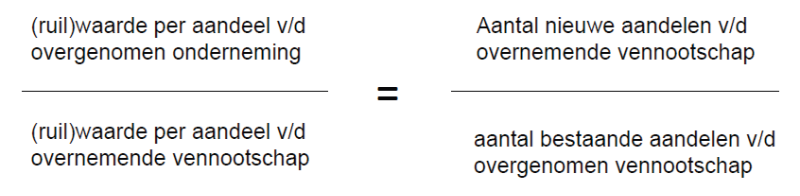 Voorbeeld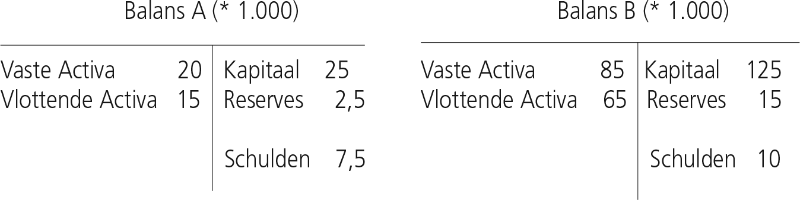 Aantal aandelen A: 500 zonder nominale waardeRuilwaarde voor A: 40 000Ruilwaarde per aandeel: 40 000 / 500 = 80Aantal aandelen B: 1 000Ruilwaarde voor B: 150 000Ruilwaarde per aandeel: 150 000 / 1 000 = 150Ruilverhouding:A neemt B over2A = B <=> 1 000 * 2 = 2 000 nieuwe aandelen AB neemt A over2A = B <=> 500 * 1/2 = 250 nieuwe aandelen BIn de praktijk komen er diverse situaties aan bod zoals fusies met kapitaalcorrecties t.g.v. verschil in nominale waarde of fractiewaarde, opleg in geld, onderlinge participaties, bezit van eigen aandelen enz.De boekhoudkundige verwerking van de verschillende situaties wordt hieronder aan de hand van voorbeelden besproken.1. Het kapitaal van de overnemende vennootschap is samengesteld uit aandelen zonder nominale waardeDe verschillende bestanddelen van het eigen vermogen zoals het kapitaal, uitgiftepremies, herwaarderingsmeerwaarden, reserves, overgedragen resultaat en kapitaalsubsidies van de overgenomen vennootschap worden toegevoegd aan de respectievelijke eigen vermogensrekeningen van de overnemende onderneming.Het samenvoegen van het kapitaal heeft natuurlijk tot gevolg dat de fractiewaarde van de aandelen van de overnemende vennootschap zal wijzigen. Tenzij men de oude fractiewaarde wil behouden moeten er geen kapitaalcorrecties gebeuren.Voorbeeld (zelfde gegevens als hoger)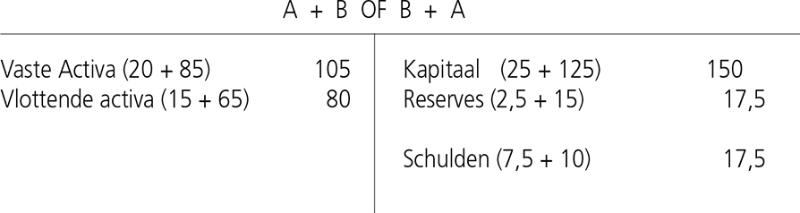 2. Het kapitaal van de overnemende vennootschap is samengesteld uit aandelen met nominale waardeWanneer er nieuwe aandelen gecreëerd worden, waarvan de nominale waarde gelijk is aan de nominale waarde van de bestaande aandelen van de overnemende vennootschap, moet er een kapitaalcorrectie gebeuren met toepassing van de artikelen 3:56, § 1 en 3:77, § 2 KB/WVV.Als het bedrag van de kapitaalverhoging kleiner is dan het kapitaal van de overnemende vennootschap, moet het verschil als een uitgiftepremie geboekt worden. Als het bedrag van de kapitaalverhoging groter is dan het kapitaal van de overnemende vennootschap, moet het verschil afgeboekt worden van de andere eigen vermogensbestanddelen, volgens de regels vastgesteld door de algemene vergadering die tot fusie besluit. Als er geen regels werden vastgelegd, dan gebeurt de onttrekking vervolgens van het overgedragen resultaat, de beschikbare reserves en de overige reserves.Voorbeeld (zelfde gegevens als hoger)A neemt B over. Rekening houdend met de ruilverhouding (2A = B) worden er 2 000 nieuwe aandelen A gecreëerd met een nominale waarde van 50. Het kapitaal van A wordt dus verhoogd met een bedrag van 100 000, dus 25 000 minder dan het kapitaal van B. Dit verschil wordt als uitgiftepremie geboekt.Indien in casu het kapitaal van A werd verhoogd met een bedrag hoger dan het oorspronkelijk kapitaal van B, wordt dit verschil onttrokken aan de reserves van B.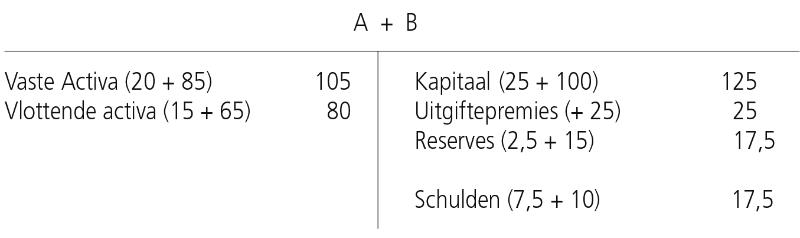 3. De overgenomen vennootschap bezit eigen aandelenDe eigen aandelen in het bezit van de overgenomen vennootschap mogen niet omgewisseld worden tegen nieuwe aandelen van de overnemende vennootschap. Deze aandelen zullen bij fusie gewoon verdwijnen. Zo ook verdwijnt de onbeschikbare reserve die bij inkoop van eigen aandelen gevormd moet worden. Als bij overtreding van de vennootschappenwet geen onbeschikbare reserves werden gevormd, wordt de eigen vermogensvermindering vervolgens toegerekend aan beschikbare reserves en kapitaal volgens artikel 3:77, § 1 KB/WVV.Voorbeeld (zelfde gegevens als hoger)B bezit 10% eigen aandelen met een boekwaarde van 17 500. A neemt B over.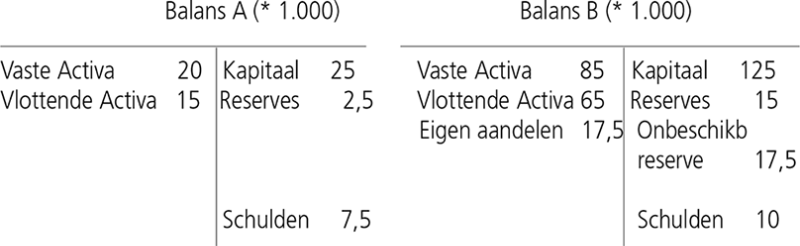 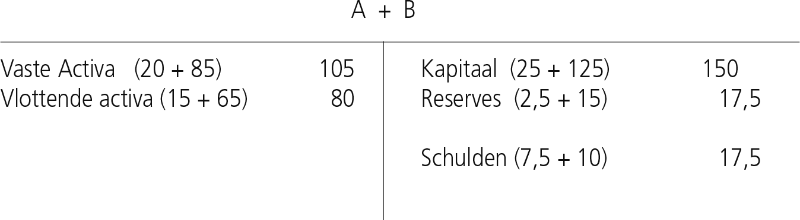 4. Opleg in geldDe opleg in geld mag nooit meer bedragen dan één vijfde van de nominale waarde of, bij gebreke, de fractiewaarde van de toegekende aandelen.De opleg in geld wordt geacht te zijn onttrokken aan de eigen vermogensbestanddelen volgens de regels vastgesteld door de algemene vergadering die tot fusie besluit. Werd er dienaangaande niets geregeld, dan gebeurt dit vervolgens op de overgedragen winst, de beschikbare reserves en de andere reserves op basis van artikel 3:77, § 3 KB/WVV.Voorbeeld (zelfde gegevens als hoger)A neemt B over. De aandeelhouders van B ontvangen 1 800 aandelen plus een opleg in geld van 1 000.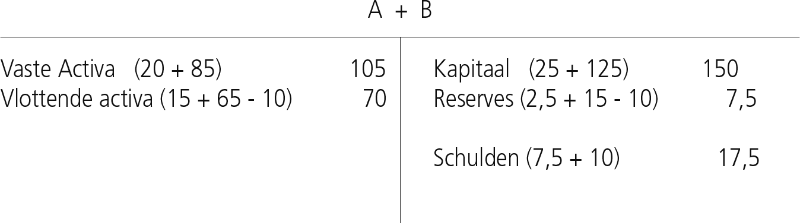 5. De overnemende vennootschap bezit aandelen van de overgenomen vennootschapDe bestanddelen die voortvloeien uit wederzijdse relaties zullen bij gevolg van vermenging bij fusie tenietgaan.5.1 De boekwaarde van de deelneming is gelijk aan het aandeel in het eigen vermogen in de overgenomen vennootschapVoorbeeld (zelfde gegevens als hoger)A neemt B over. A bezit 10% van de aandelen van B met een boekwaarde van 14 (10%* EV van B).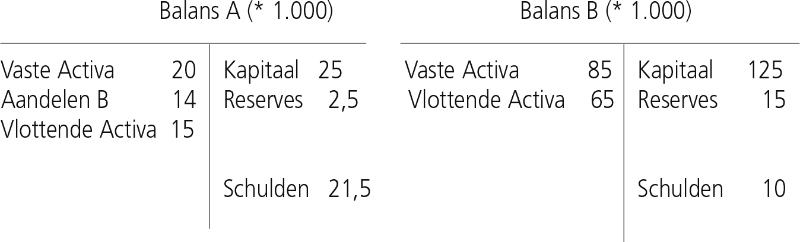 Rekening houdend met de ruilverhouding 2A = B zouden er 2 000 nieuwe aandelen A gecreëerd worden. Als gevolg van de deelneming zouden er 10% van de nieuwe aandelen, nl. 200 aandelen, aan de vennootschap A toekomen als eigen aandelen. Omdat deze laatste niet omgewisseld kunnen worden, zal A slecht 1 800 nieuwe aandelen creëren. De onderneming A zal dan ook slechts 90% (het percentage dat zij nog niet in bezit heeft) van de eigen vermogensbestanddelen overnemen.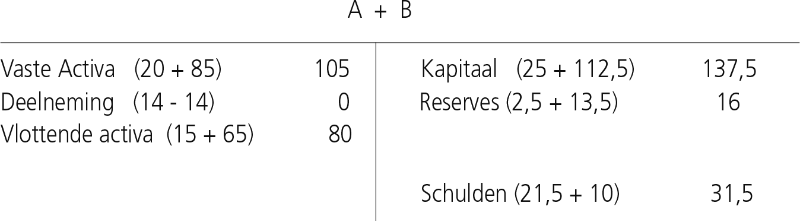 Bij deze toepassing moet evenwel rekening gehouden worden met de situatie waar:men de nominale waarde van de aandelen van de overnemende vennootschap wenst te behouden;er belastingvrije reserves aanwezig zijn bij de overgenomen vennootschap.Voorbeeld (zelfde gegevens als hoger)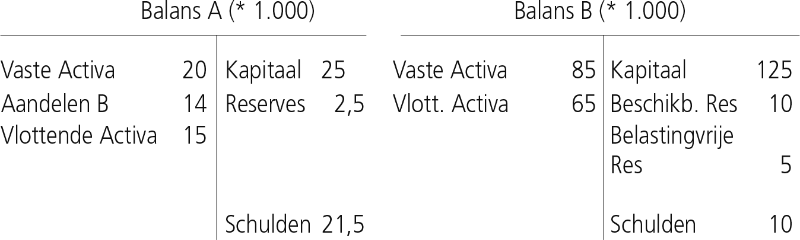 Bij een proportionele verdeling zou er een deel van de belastingvrije reserves verloren gaan. Daarom mag afgeweken worden van de proportionele verdeling tussen de reserves om zo de belastingvrije reserves van de overgenomen vennootschap volledig over te nemen.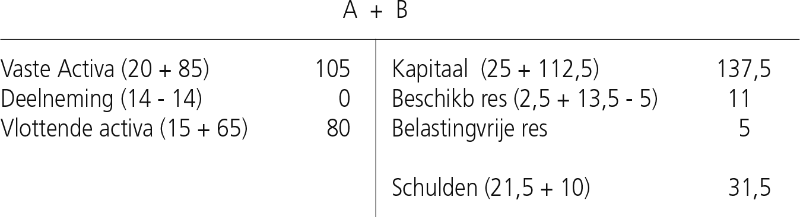 5.2 De boekwaarde van de deelneming is niet gelijk aan het aandeel in het eigen vermogen van de overgenomen vennootschapAls de boekwaarde van de deelneming in de overnemende vennootschap groter is dan het overeenstemmende aandeel in het eigen vermogen, dan zal dit fusieverschil geactiveerd worden als goodwill of ten laste van het resultaat genomen worden door de overnemende onderneming.Als de boekwaarde van de deelneming in de overnemende vennootschap kleiner is dan het overeenstemmende aandeel in het eigen vermogen, dan zal dit fusieverschil in resultaat genomen worden van de overnemende vennootschap.5.3 KapitaalsubsidiesBij fusie zal de kapitaalsubsidie ten belope van het deelnemingspercentage van de overnemende vennootschap verdwijnen. De uitgestelde belastingen die betrekking hebben op de kapitaalsubsidie zijn geen onderdeel van het eigen vermogen en kunnen dus nog volledig overgenomen worden.Voorbeeld (zelfde gegevens als hoger)Onderneming A neemt B over. B ontving voor 125 000 kapitaalsubsidies waarvan 40% uitgestelde belasting.CBN-advies15/06/2016 – CBN-advies 2016/7 – Verwerving van een bedrijfstak tegen een symbolische euro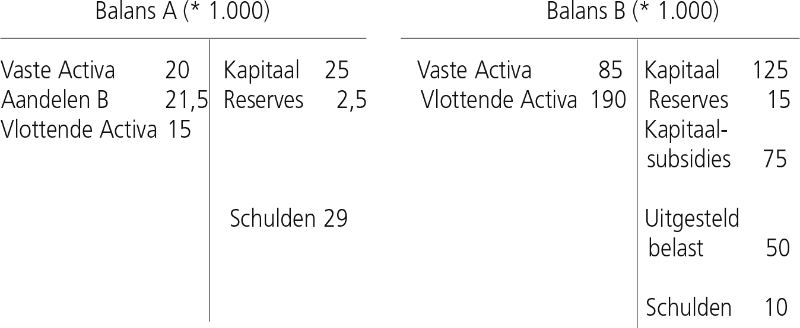 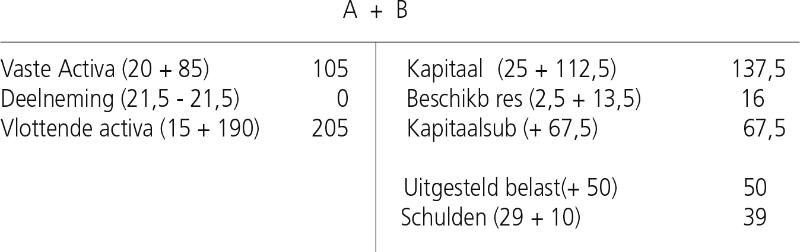 5.4 HerwaarderingsmeerwaardenOok de herwaarderingsmeerwaarden vervallen bij fusie ten belope van het deelnemingspercentage van de overnemende vennootschap. Als het geherwaardeerde actief later vervreemd wordt, zal er enkel rekening worden gehouden met het deel van de herwaarderingsmeerwaarden dat effectief werd overgenomen.Voorbeeld (zelfde gegevens als hoger)Een vast actief van B met een aanschaffingswaarde van 25 000 wordt met 12 500 geherwaardeerd.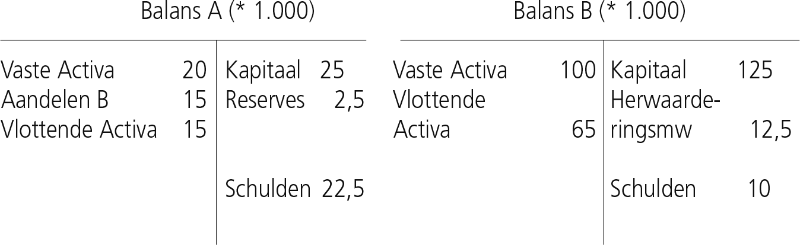 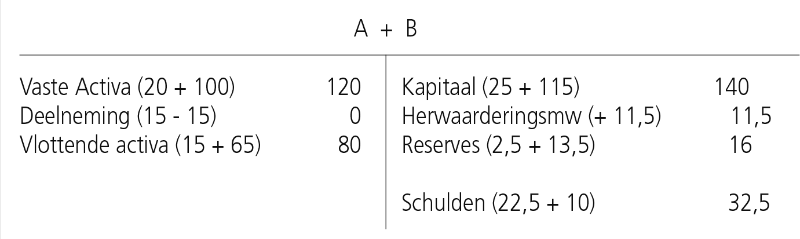 Als het vast actief later gerealiseerd wordt voor 37 500, dan zal er slechts rekening worden gehouden met een herwaarderingsmeerwaarde van 11 500.6. DE OVERGENOMEN ONDERNEMING BEZIT AANDELEN VAN DE OVERNEMENDE ONDERNEMINGDe deelneming die de overgenomen vennootschap bezit in de overnemende vennootschap wordt als eigen aandelen aan het actief van de overnemende vennootschap toegevoegd. De overnemende vennootschap moet een onbeschikbare reserve vormen.Voorbeeld (zelfde gegevens als hoger)Onderneming B bezit 20% van de aandelen van onderneming A. A neemt B over.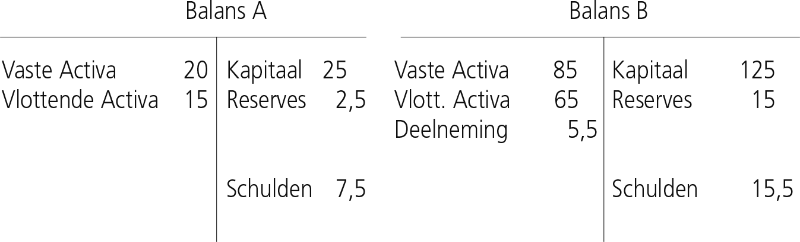 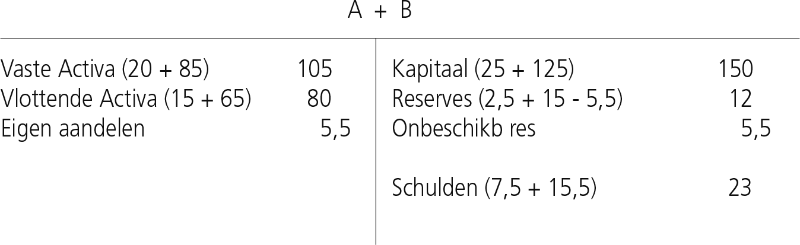 CBN-advies21/04/2010 – CBN-advies 2010/4 – Omrekeningsverschillen ontstaan bij omrekening van het kapitaal naar aanleiding van het verkrijgen van de afwijking inzake functionele valuta1Bull. CBN, nr. 34, maart 199510 - KapitaalIndelingDe rubriek kapitaal wordt ingedeeld in twee rekeningen nl.:100 Geplaatst kapitaal101 Niet-opgevraagd kapitaal (-).Omdat het nog niet opgevraagd kapitaal duidelijk op de rekening 101 geboekt moet worden, brengt dit mee dat het totaal van deze rubriek enkel het opgevraagde en volgestorte kapitaal aangeeft.De rubriek inbreng buiten het kapitaal wordt ingedeeld in de volgende rekeningen en subrekeningen:110 Beschikbare inbreng buiten kapitaal1100 Uitgiftpremie1109 Andere111 Onbeschikbare inbreng buiten kapitaal1110 Uitgiftpremie1119 AndereBESPREKINGVolgens artikel 1:8 van het Wetboek van vennootschappen en verenigingen moet men onder het begrip ‘inbreng’ het volgende verstaan: ‘De inbreng is de handeling waarbij een persoon iets ter beschikking stelt van een op te richten of een bestaande vennootschap, met het oogmerk vennoot ervan te worden of zijn aandeel in de vennootschap te vergroten, en derhalve deel te nemen in de winst.’ De inbreng van de vennoten zal ‘kapitaal’ in een NV (naamloze vennootschap) benoemd worden; in de andere vormen van vennootschappen zal de inbreng ‘inbreng buiten het kapitaal’ benoemd worden (dit geldt voor:de vennootschap onder firma, afgekort VOF;de commanditaire vennootschap, afgekort CommV;de besloten vennootschap, afgekort BV;de coöperatieve vennootschap, afgekort CV;De definitie gegeven door de wetgever aan het kapitaal van de natuurlijke personen houdt in:dat het kapitaal van deze onderneming in principe een vast bedrag is, dat niet onderhevig is aan jaarlijkse wijzigingen door incorporatie van gereserveerde winsten, overgedragen winsten of overgedragen verliezen, en de rekening-courant bij de onderneming van de eigenaar-exploitant;dat de eventuele verhoging van het kapitaal van een natuurlijke persoon door incorporatie van reserves of door een bijkomende inbreng van vers geld of andere activa in natura een uitzonderlijke gebeurtenis blijft en volgt uit specifieke beslissing van de natuurlijke persoon;dat men in deze ondernemingen naast het kapitaal ook een post reserves zal aantreffen die de aangroei van het vermogen van de onderneming aangeeft voortvloeiende uit de gereserveerde winsten;dat de rekening-courant die de eigenaar-exploitant bij de onderneming heeft normaal beschouwd moet worden als een element van de vorderingen of 5 schulden op ten hoogste 1 jaar. Wanneer het gaat om voorschotten vanwege de eigenaar-exploitant op relatief lange termijn (dus op meer dan 1 jaar) die geboekt moeten worden op het passief van de post ‘VIII A5 Overige leningen’;dat het kapitaal alleen die bedragen omvat die op duurzame wijze voor de bedrijfsuitbating aangewend worden met uitsluiting van alle elementen die tot het privépatrimonium van de eigenaar-exploitant behoren.Ter herinnering, de oprichting en de kapitaalverhoging van een vennootschap van het type naamloze vennootschap (artikel 7:6 WVV) en de oprichting en de inbrengen buiten het kapitaal in een besloten vennootschap (artikel 5:7 WVV) en de coöperatieve vennootschap (artikel 6:8 en 6:110 WVV) via een inbreng in natura zijn gereglementeerd: vooreerst moet een bedrijfsrevisor worden aangeduid voor deze inbreng in natura. Er moet een verslag opgemaakt worden door de commissaris (een berijfsrevisor), of in vennootschappen waar die er niet is, door een bedrijfsrevisor, die wordt aangewezen door bestuurorgaan. Dat verslag heeft inzonderheid betrekking op de beschrijving van elke inbreng in natura en op de toegepaste methoden van waardering. In een bijzonder verslag, waarbij het voorgemaakte verslag wordt gevoegd, zet het bestuurorgaan uiteen waarom zowel de inbreng als de voorgestelde kapitaalverhoging of inbreng buiten het kapitaal van belang is voor de vennootschap en eventueel ook waarom afgeweken wordt van de conclusies van het bijgevoegde verslag.BOEKINGENBij het onderzoek van de werking van de kapitaalrekeningen moeten wij een onderscheid maken naar de te boeken verrichtingen bij:de oprichting en de latere eventuele verhogingen van het kapitaal van een vennootschap;de verlaging van het kapitaal van een vennootschap.A. De oprichting en de verhoging van het kapitaal van een vennootschapWijzen van vorming van het kapitaalstorting in contantenstorting in contanten en inbreng in naturaincorporatie van reserves, herwaarderingsmeerwaarden en uitgiftepremiesconversie van achtergestelde leningen en niet-achtergestelde obligatieleningenVoorbeeld 1:Oprichting van een vennootschap door storting in contanten en inbreng in naturaa) Verrichtingen bij oprichting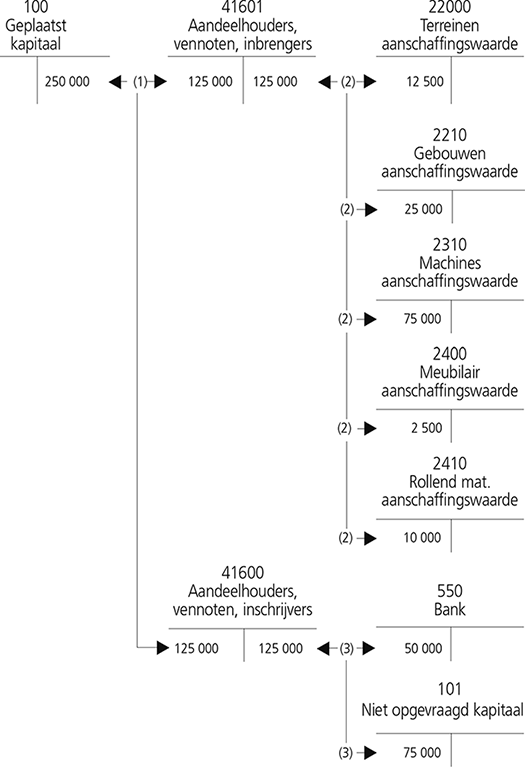 (1) Boeking van de oprichting van de vennootschap met aanduiding van het volledig onderschreven kapitaal en de vorderingen op de aandeelhouders of vennoten die daaruit voortvloeien omdat de vennootschap nog niet is opgericht.(2) Saldering van de rekening 41601 Aandeelhouders/Vennoten Inbrengers naar de diverse activarekeningen voor de totale waarde van de inbreng in natura.(3) Saldering van de rekening 41600 Aandeelhouders/Vennoten Inschrijvers naar de rekening Bank voor het onmiddellijk volgestorte deel in contanten en naar de rekening 101 Niet-opgevraagd kapitaal voor het nog niet opgevraagde deel van het kapitaal.b) Verrichtingen bij opvraging van een gedeelte van het nog niet opgevraagde kapitaalGegevensOpvraging van 37 500 EUREen aandeelhouder voert zijn storting niet uit: 7 500 EUR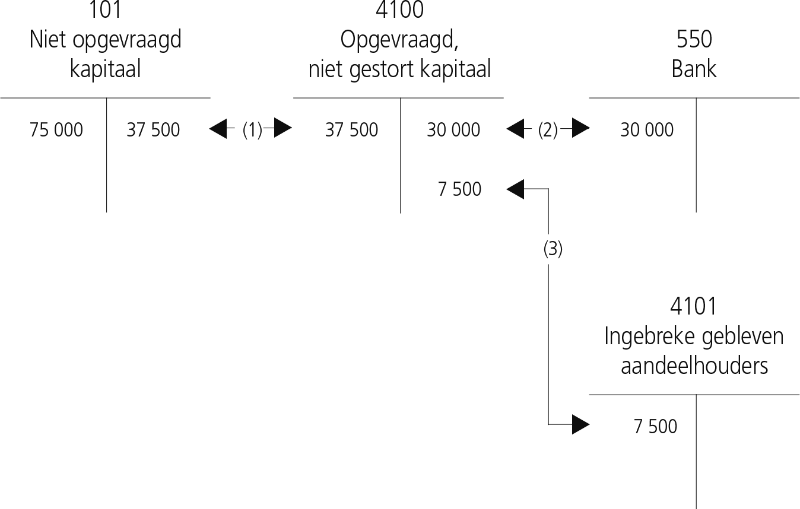 (1) Boeking van de opvraging van een gedeelte van het kapitaal.(2) Boeking van de ontvangen stortingen.(3) Boeking van het opgevraagde maar niet gestorte kapitaal.Voorbeeld 2:Verhoging van kapitaal door incorporatie van reservesGegevensVerhoging van het kapitaal met 125 000 EUR door incorporatie van een bedrag van 25 000 EUR niet-beschikbare reserves en 100 000 EUR beschikbare reserves.Op de onbeschikbare reserves staat een bedrag van 25 000 EUR.Op de beschikbare reserves staat een bedrag van 125 000 EUR.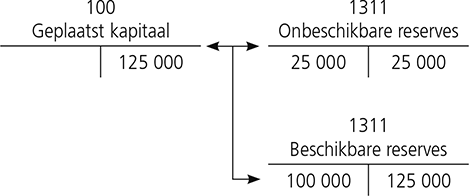 Verhoging van het kapitaal door omzetting van dividenden ( CBN-advies 2010/3 )GegevensKapitaalverhoging met 10 000 EUR door de omzetting van een dividend in kapitaal. Het betreft hier een verhoging van het kapitaal door een inbreng in natura waarvoor een notariële akte en een verslag van een bedrijfsrevisor vereist zijn.B. De vermindering van het kapitaal van een vennootschapWijzen van kapitaalverminderingTerugbetaling van een gedeelte van het kapitaal wanneer het geplaatste en volgestorte kapitaal duidelijk te hoog is t.o.v. de kapitaalbehoeften van de ondernemingAanzuivering van verliezen opgelopen door de ondernemingVoorbeeld 1:Vermindering van het kapitaal door terugbetalingGegevensGeplaatst en volgestort kapitaal vennootschap: 375 000 EUR.Reële behoefte aan kapitaal: 250 000 EUR.Buitengewone algemene vergadering beslist tot terugbetaling van 125 000 EUR.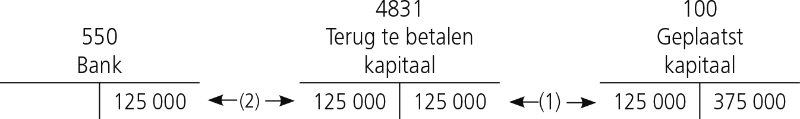 (1) Boeking van de vermindering van het kapitaal na beslissing van de buitengewone algemene vergadering.(2) Effectieve terugbetaling van het kapitaal.Voorbeeld 2:Vermindering van het kapitaal ter aanzuivering van de door de onderneming opgelopen verliezenGegevensGeplaatst en volgestort kapitaal 375 000 EUR.Totaal bedrag aan gecumuleerde verliezen: 125 000 EUR. De buitengewone algemene vergadering beslist deze verliezen aan te zuiveren door een verlaging van het kapitaal met 75 000 EUR. De winst van het boekjaar, hetzij 12 500 EUR, wordt gebruikt voor gedeeltelijke aanzuivering van het resterende verlies.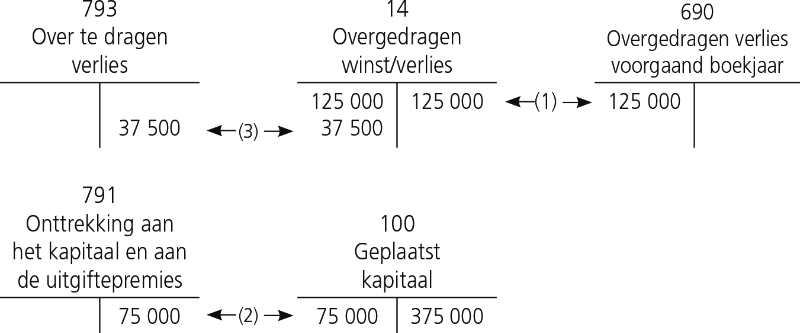 (1) Afboeking van het overgedragen verlies naar de resultatenrekening.(2) Aanzuivering van het niet-recupereerbare verlies door een onttrekking aan het kapitaal.(3) Overboeking van het nog resterende verlies naar de balansrekening na aanzuivering van het nog resterende saldo van 50 000 EUR met de winst van het boekjaar ten belope van 12 500 EUR.100 - Geplaatst kapitaalCBN-advies100 Geplaatst kapitaal25/03/2010 – CBN-advies 2010/3 – De boekhoudkundige verwerking van stockdividenden10/11/2010 – CBN-advies 2010/22 – Boekingswijze van een voorschot op de verdeling van het nettoactief04/09/2013 – CBN-advies 2013/13 – Het gebruik van de verbindingsrekening tussen een buitenlandse vennootschap en haar Belgisch bijkantoor27/11/2013 – CBN-advies 2013/17 – De boekhoudkundige verwerking met betrekking tot de toepassing van de overgangsregeling zoals vermeld in artikel 537 WIB 9218/04/2018 – CBN-advies 2018/05 – Rekening 130 – Wettelijke reserve (CBN-advies 121/3 – Mutaties binnen het eigen vermogen is nog altijd van toepassing.)100 (vzw) - Beginvermogen101 - Niet-opgevraagd kapitaalCBN-advies101 Niet-opgevraagd kapitaal25/03/2010 – CBN-advies 2010/3 – De boekhoudkundige verwerking van stockdividenden13/11/2019 – CBN-advies 2019/14 – Van een kapitaalhoudende BVBA naar een kapitaalloze BV101 (vzw) - Permanente financiering101 (vzw)Het betreft schenkingen, legaten en subsidies die werden ontvangen zowel in natura als in contanten, die enkel bedoeld zijn om de activiteit van de vereniging/stichting te ondersteunen.Boekhoudkundige verwerking van een duolegaat in hoofde van een vereniging of stichtingDUOLEGAAT – VERENIGING EN STICHTING – CBN 2018/24Het duolegaat is een bepaling in het testament waarbij een deel van de nalatenschap toekomt aan erfgenamen, veelal verdere familie, of een derde en een ander deel aan een andere begunstigde, veelal een goed doel, waarbij dit laatste de successierechten die op de nalatenschap wegen, ten laste neemt. Het succes van de duolegaten is te danken aan het doorgaans grote verschil tussen het tarief van de verschuldigde successierechten die van toepassing zijn voor erfenissen of legaten aan verre familie of een derde en het tarief dat geldt voor een legaat aan een goed doel.Het goede doel als algemeen legataris is ertoe gehouden om de aangifte van nalatenschap in te dienen. Het is tevens verantwoordelijk voor het beheer en de vereffening van de nalatenschap, alsook de betaling van de lasten zoals alle successierechten.Boekhoudkundige verwerking van een duolegaat in hoofde van een kleine vereniging of stichtingHet ontvangen duolegaat in geld moet worden ingeschreven onder de ontvangsten en maakt deel uit van de totaliteit van de schenkingen en legaten in het genormaliseerd minimaal schema van de staat van de ontvangsten en uitgaven.De kosten en lasten (successierechten) die een duolegaat met zich meebrengt en die een uitgave inhouden voor de vereniging of stichting worden ingeschreven onder de uitgaven en maken deel uit van de totaliteit van de andere uitgaven in het genormaliseerd minimaal schema van de staat van de ontvangsten en uitgaven.Het ontvangen duolegaat in natura moet worden opgenomen in de inventaris die op inventarisdatum moet worden opgemaakt en de bezittingen, vorderingen, schulden en verplichtingen van welke aard ook omvat.De kosten en lasten worden op eenzelfde manier verwerkt als hierboven vermeld.Boekhoudkundige verwerking in hoofde van een grote of zeer grote vereniging of stichtingEen ontvangen legaat wordt geboekt onder permanente financiering of op de resultatenrekening naargelang dit legaat ertoe leidt dat de fondsen van de vereniging of stichting permanent vergroot worden dan wel deel uitmaakt van de courante activiteiten van de vereniging of stichting en dit in het jaar waarin het legaat in het vermogen van de vereniging of de stichting valt.Gelet op het compensatieverbod is de vereniging of stichting ertoe gehouden om de haar toegekende legaten voor het brutobedrag te boeken. De lasten die aan de vereniging of stichting worden opgelegd, worden geboekt als kosten van het jaar waarin het legaat in het vermogen van de vereniging of stichting toekomt.Voorbeeldboeking ontvangen duolegaat in geldVoorbeeldboeking ontvangen duolegaat in naturaCBN-advies101 Permanente financiering12/09/2018 – CBN-advies 2018/24 – Duolegaat – Vereniging en stichting1011 (vzw) - Permanente financiering ontvangen in contanten1011 Permanente financiering ontvangen in contanten10/11/2010 – CBN-advies 2010/17 – Boekhoudkundige verwerking van subsidies, schenkingen en legaten in natura in de jaarrekening van begunstigde grote en zeer grote verenigingen en stichtingen10110 Permanente financiering ontvangen in contanten en 10111 Permanente middelen ontvangen door overdragen van vorderingen10/11/2010 – CBN-advies 2010/16 – Boekhoudkundige verwerking van subsidies, schenkingen en legaten, toegekend in contanten, in de jaarrekening van begunstigde grote en zeer grote verenigingen en stichtingen1012 (vzw) - Permanente financiering ontvangen in contantenCBN-advies1012 Permanente financiering ontvangen in contanten10/11/2010 – CBN-advies 2010/17 – Boekhoudkundige verwerking van subsidies, schenkingen en legaten in natura in de jaarrekening van begunstigde grote en zeer grote verenigingen en stichtingen1012 Permanente financiering21/06/2017 – CBN-advies 2017/14 – Verenigingen en stichtingen – Verwerving door de erfpachthouder van het met een erfpacht bezwaard onroerend goed (verwerving tréfonds) – Hereniging van het eigendomsrecht10 (vzw) - Fondsen van de vereniging of stichtingDefinitieDe fondsen van de vereniging of stichting worden gewaardeerd tegen hun nominale waarde. Zij vertegenwoordigen enerzijds het vermogen dat bestond bij de start (zoals dat bestaat op de eerste dag van de het eerste boekjaar waarbij de nieuwe boekhoudwetgeving van toepassing is) en anderzijds de permanente middelen (schenkingen, legaten, subsidies, in natura of contanten) exclusief bestemd om de activiteiten van de vereniging/stichting te ondersteunen.CBN-advies10 Fondsen van de vereniging of stichting20/02/2013 – CBN-advies 2013/2 – Het gebruik van de rekening 15 – Kapitaalsubsidies door grote en zeer grote verenigingen en stichtingen21/11/2019 – CBN-advies 2019/13 – Pro rataregel van artikel 18 WIB 9213/11/2019 – CBN-advies 2019/14 – Van een kapitaalhoudende BVBA naar een kapitaalloze BV3/06/2020 – CBN-advies 2020/10 – Schenkingen en legaten voor VZW’s, IVZW’s en stichtingen die een dubbele boekhouding voeren11 - Inbreng buiten het kapitaalHet betreft:de vennootschappen zonder kapitaal. Volgens artikel 1:8 van het Wetboek van vennootschappen en verenigingen moet men onder het begrip ‘inbreng’ het volgende verstaan: ‘De inbreng is de handeling waarbij een persoon iets ter beschikking stelt van een op te richten of een bestaande vennootschap, met het oogmerk vennoot ervan te worden of zijn aandeel in de vennootschap te vergroten, en derhalve deel te nemen in de winst.’ De inbreng van de vennoten zal benoemd worden als ‘inbreng buiten het kapitaal’ voor:de vennootschap onder firma, afgekort VOF;de commanditaire vennootschap, afgekort CommV;de besloten vennootschap, afgekort BV;de coöperatieve vennootschap, afgekort CV;alle vennootschappen als een uitgiftepremie bestaat. De uitgiftepremie is het deel van de uitgifteprijs dat de nominale waarde of fractiewaarde van de aandelen of van de maatschappelijke deelbewijzen overtreft.110 - Beschikbare inbreng buiten het kapitaalCBN-advies11 Uitgiftepremies16/10/2019 – CBN-advies 2019/14 – Van een kapitaalhoudende BVBA naar een kapitaalloze BV1100 - UitgiftepremiesCBN-advies11 Uitgiftepremies10/11/2010 – CBN-advies 2010/22 – Boekingswijze van een voorschot op de verdeling van het nettoactief09/03/2016 – CBN-advies 2016/1 – Verrichtingen met betrekking tot inschrijvingsrechten16/10/2019 – CBN-advies 2019/14 – Van een kapitaalhoudende BVBA naar een kapitaalloze BV06/01/2021 – CBN-advies 2021/01 – Uitgiftepremie1109 - Andere111 - Onbeschikbare inbreng buiten het kapitaal1110 - UitgiftepremieCBN-advies11 Uitgiftepremies10/11/2010 – CBN-advies 2010/22 – Boekingswijze van een voorschot op de verdeling van het nettoactief09/03/2016 – CBN-advies 2016/1 – Verrichtingen met betrekking tot inschrijvingsrechten16/10/2019 – CBN-advies 2019/14 – Van een kapitaalhoudende BVBA naar een kapitaalloze BV06/01/2021 – CBN-advies 2021/01 – Uitgiftepremie1119 - AndereCBN-advies11 Uitgiftepremies06/01/2021 – CBN-advies 2021/01 – UitgiftepremieOverboeking vroegere uitgiftepremie nav nieuwe WVVA) INDIEN DE STATUTEN VERMELDEN DAT DE UITGIFTEPREMIE ONBESCHIKBAAR ISB) INDIEN DE STATUTEN NIETS VERMELDEN OVER HET AL DAN NIET BESCHIKBAAR KARAKTER VAN DE EVENTUELE UITGIFTEPREMIES, OF INDIEN DE STATUTEN VERMELDEN DAT DE UITGIFTEPREMIE BESCHIKBAAR ISC) BIJ EEN LATERE STATUTENWIJZIGING DIE DE STATUTAIR ONBESCHIKBARE UITGIFTEPREMIE BESCHIKBAAR STELTVroegere opt-in:A) INDIEN DE OUDE STATUTEN VERMELDEN DAT DE UITGIFTEPREMIE ONBESCHIKBAAR IS EN DEZE STATUTAIR NOG STEEDS ONBESCHIKBAAR BLIJFTB) INDIEN NOCH DE OUDE NOCH DE NIEUWE STATUTEN IETS VERMELDEN OVER HET AL DAN NIET BESCHIKBAAR KARAKTER VAN DE EVENTUELE UITGIFTEPREMIES, OF INDIEN DE STATUTEN VERMELDEN DAT DE UITGIFTEPREMIE BESCHIKBAAR ISCBN-advies11 Uitgiftepremies06/01/2021 – CBN-advies 2021/01 – Uitgiftepremie12 - HerwaarderingsmeerwaardenOmschrijvingDe rekeningen die behoren tot deze groep kunnen enkel voorkomen wanneer de onderneming overgaat tot de herwaardering van bepaalde vaste activa. De herwaarderingsmeerwaarden geven de stijging aan van het vermogen van de onderneming ten gevolge van een herwaardering van bepaalde vaste activa. Hieruit volgt dat de rekeningen ‘Herwaarderingsmeerwaarden’ een creditsaldo zullen vertonen en op het passief van de balans onder de Rubriek III opgenomen worden.Ten opzichte van het KB/WVV heeft het wijzigingsbesluit van 12/09/1983 belangrijke wijzigingen aangebracht inzake de regels die gelden voor de meerwaarden voortvloeiend uit de herwaardering van vaste activa van de ondernemingen.De criteria waarbinnen een gewone herwaardering doorgevoerd kan worden, worden in het 1ste lid van art. 34 nauwkeuriger omschreven. Deze criteria zijn:(1) De waarde van de eventueel te herwaarderen vaste activa moet worden bepaald in functie in functie van hun nut voor de onderneming. Als hun nut voor de onderneming op vaststaande en duurzame wijze uitstijgt boven hun boekwaarde, mogen zij slechts worden geherwaardeerd in de mate waarin de aldus uitgedrukte meerwaarde wordt verantwoord door de rentabiliteit van de vennootschap of de activiteiten van de VZW, IVZW of stichting of van het betrokken onderdeel daarvan.(2) De hogere waarde van deze vaste activa moet gerechtvaardigd zijn door een overeenkomstige productiviteit of rentabiliteit van de onderneming of van het betrokken bedrijfsonderdeel op grond waarvan de uit de herwaardering voortvloeiende hogere afschrijvingskosten kunnen worden gefinancierd.(3) De betrokken activa moeten noodzakelijk zijn voor de voortzetting van het bedrijf van de onderneming of van een bedrijfsonderdeel.(4) De basis waarop men eventueel overgaat tot herwaardering van deze activa moet verantwoord worden in de toelichting bij de jaarrekening van het boekjaar waarin de herwaardering voor het eerst werd toegepast.BESPREKING1. REGELS INZAKE DE HERWAARDERING VAN VASTE ACTIVAIn dit onderdeel zullen wij nagaan wat de regels zijn voor het herwaarderen.1.1 Regels voor het herwaarderen van activaVolgens artikel 35, § 3 KB/WVV kunnen de herwaarderingsmeerwaarden ontstaan op de volgende wijzen:A. Door de gewone herwaardering van de aanschaffingswaarde (art. 57 KB)Deze wijze kan gebruikt worden voor de herwaardering van:de materiële vaste activa;de deelnemingen en aandelen die onder de financiële vaste activa voorkomen;bepaalde soorten van vaste activa.Art. 57 van het KB bepaalt verder dat de geboekte meerwaarden rechtstreeks toegerekend moeten worden aan de rubriek III ‘Herwaarderingsmeerwaarden’ van het passief en daar behouden moeten blijven zolang de goederen waarop zij betrekking hebben niet werden gerealiseerd.Deze meerwaarden mogen nochtans:1) overgebracht worden naar een reserve tot het beloop van de op de meerwaarde geboekte afschrijvingen;2) omgezet worden in kapitaal;3) bij een latere minderwaarde worden afgeboekt tot het beloop van het nog niet afgeschreven gedeelte van de meerwaarde.Dit artikel zegt eveneens dat wanneer de herwaardering betrekking heeft op materiële vaste activa met een beperkte gebruiksduur, deze activa moeten worden afgeschreven op basis van de geherwaardeerde waarde volgens een overeenkomstig art. 28 opgemaakt plan dat ertoe strekt de toerekening van de geherwaardeerde waarde te spreiden over de vermoedelijke residuele gebruiksduur van de betrokken activa.OpmerkingDe fiscale bepalingen betreffende het afschrijven van de herwaarderingsmeerwaarde staan vermeld in de circulaire van 20/07/1984 uitgegeven door de Administratie der directe belastingen.B. Door de terugneming van waardeverminderingen (art. 100 KB)Deze wijze van herwaarderen mag toegepast worden op:1. deelnemingen, effecten en andere in portefeuille gehouden waardepapieren voor zover deze waardeverminderingen werden geboekt voora) 1 januari 1976 voor ondernemingen die hun boekjaar afsluiten per 31 december,b) de aanvang van het boekjaar afgesloten in de loop van 1977 voor de ondernemingen die anders dan per 31 december afsluiten;2. immateriële vaste activa en op materiële vaste activa zonder beperkte gebruiksduur.Deze herwaarderingsmeerwaarden moeten eveneens rechtstreeks geboekt worden onder de rubriek III ‘Herwaarderingsmeerwaarden’ van het passief en daar behouden blijven zolang de goederen waarop zij betrekking hebben niet worden gerealiseerd.Hoewel het KB daaromtrent niets bepaalt, mag men aannemen dat deze herwaarderingsmeerwaarden, in analogie met deze voortvloeiende uit de toepassing van art. 57:1. ook mogen worden omgezet in kapitaal;2. bij een eventuele latere minderwaarde mogen worden afgeboekt ten belope van het bedrag van de minderwaarde;3. NIET mogen worden overgeboekt naar een reserve tot het beloop van de op de meerwaarde geboekte afschrijvingen omdat de meerwaarden die voortvloeien uit de toepassing van art. 100 enkel terugnemingen zijn van waardeverminderingen op deelnemingen, effecten en andere waardepapieren, immateriële en materiële vaste activa met onbeperkte gebruiksduur, d.w.z. alle vaste activa waarop niet kan worden afgeschreven.Inzake de criteria waarbinnen een terugneming van waardeverminderingen mag gebeuren, kan men aannemen dat hiervoor dezelfde criteria gehanteerd kunnen worden, als de criteria die gelden voor het doorvoeren van een gewone meerwaarde.2. Boekingen2.1 Boekingen bij het ontstaan van herwaarderingsmeerwaardenEerste geval: gewone herwaarderingGegevensAanschaffingswaarde gebouw: 250 000 EURLevensduur: 20 jaarWaarde gebouw 6 jaar na aanschaffing, geschat op 300 000 EURAfschrijving gebouw: lineair 5% per jaarBoekwaarde gebouw begin 6de jaar: 250 000 - (12 500 × 5) = 187 500 EUR.Meerwaarde gebouw: 300 000 - 187 500 = 112 500 EUR.Boeking meerwaarde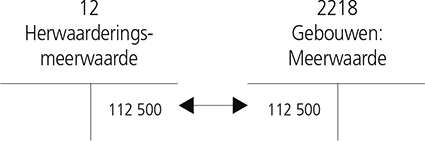 Tweede geval: herwaardering door terugname van waardeverminderingenAangezien deze techniek alleen gebruikt mag worden bij immateriële en materiële vaste activa zonder beperkte gebruiksduur zullen wij hier het voorbeeld nemen van de herwaardering van een terrein door terugname van een vroeger geboekte waardevermindering.Gegevens:Aanschaffingswaarde terrein: 125 000 EURGeschatte en geboekte waardevermindering 4 jaar na aanschaffing: 75 000 EURWaarde in 7de jaar na aanschaffing geschat op 100 000 EURTerugname waardevermindering bedraagt: 100 000 - (125 000 - 75 000) = 50 000 EUR.Boeking: Terugname waardevermindering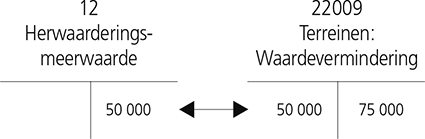 2.2 Boekingen bij incorporatie van herwaarderingsmeerwaarden in het kapitaalDe onderneming beslist de herwaarderingsmeerwaarden op de gebouwen en de terreinen te incorporeren in het kapitaal. De op een reserve overgeboekte meerwaarden worden eveneens in het kapitaal geïncorporeerd.Bijkomende gegevensa) inzake de terreinenDe incorporatie van de herwaarderingsmeerwaarden op deze activa gebeurt in het 12de jaar na aanschaffing.b) inzake de gebouwenDe incorporatie van de herwaarderingsmeerwaarden en van de op een reserve overgebrachte herwaarderingsmeerwaarden gebeurt in het 11de jaar na aanschaffing.A. Toestand van de rekening Herwaarderingsmeerwaarden en de rekening Reserve overgeboekte herwaarderingsmeerwaarden op het moment van de incorporatie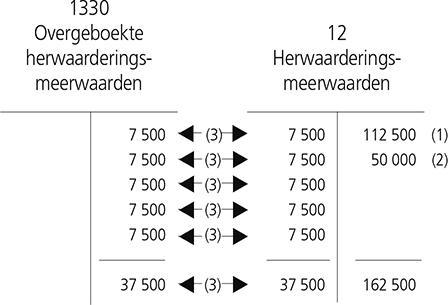 (1) Herwaarderingsmeerwaarde op gebouwen.(2) Herwaarderingsmeerwaarde op terreinen.(3) Overboeking van de herwaarderingsmeerwaarden naar een reserverekening Overgeboekte herwaarderingsmeerwaarden naar rato van de jaarlijkse afschrijving van de meerwaarde op de gebouwen over de residuele gebruiksduur hetzij 112 500 / 15 = 7 500 EUR per jaar.Deze verrichting is uitgevoerd in het 6de, 7de, 8ste, 9de en 10de jaar, hetzij 5 jaar.B. BoekingenVoorafgaande opmerkingBij de boekingen in dit voorbeeld houden wij geen rekening met de belastingen die eventueel verschuldigd zijn wegens de realisatie van de herwaarderingsmeerwaarden ingevolge hun incorporatie in het kapitaal.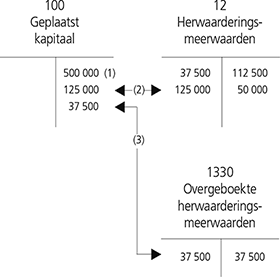 (1) Geplaatst kapitaal van de onderneming voor de verhoging ervan door incorporatie van de herwaarderingsmeerwaarden en de reserve overgeboekte herwaarderingsmeerwaarden.(2) Incorporatie van het overblijvend saldo van de herwaarderingsmeerwaarden in het kapitaal.(3) Incorporatie van de reserve overgeboekte herwaarderingsmeerwaarden in het kapitaal.2.3. Boekingen bij realisatie van vaste activaBij het nagaan van de gevolgen bij de realisatie van geherwaardeerde vaste activa zullen wij voornamelijk twee punten onderzoeken, nl.de realisatie van geherwaardeerde vaste activa waarbij de herwaarderingsmeerwaarden niet geïncorporeerd werden in het kapitaal;de realisatie van geherwaardeerde vaste activa waarbij de herwaarderingsmeerwaarden wel geïncorporeerd werden in het kapitaal.2.3.1 De herwaarderingsmeerwaarden en de op een reserve overgeboekte herwaarderingsmeerwaarden werden NIET geïncorporeerd in het kapitaalGegevensDatum realisatiegebouwen 11de jaar na aanschaffingterreinen 12de jaar na aanschaffingVerkoopprijs gebouwen en terreinen: 325 000 EUR.A. Toestand van de rekeningen voor de realisatie van de activa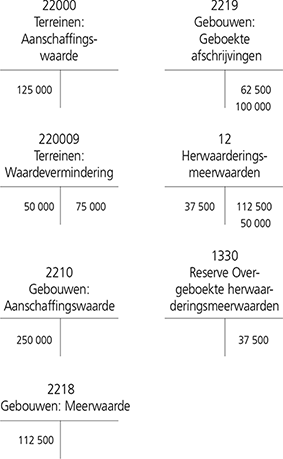 B. Boekingen bij de realisatie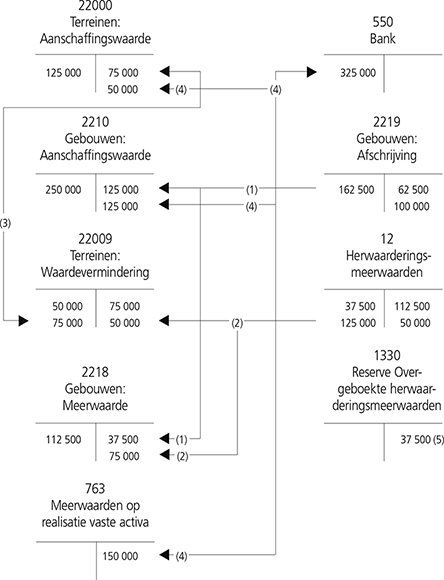 Verklaring boekingen(1) Afboeking van de afschrijvingen voor125 000 EUR naar Gebouwen aanschaffingswaarde hetzij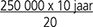 37 500 EUR naar Gebouwen meerwaarde hetzij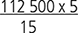 Wij nemen hier 15 jaar voor de berekening van de jaarlijkse afschrijving omdat dit de residuele levensduur is van het goed na herwaardering.(2) Afboeking van de herwaarderingsmeerwaarden voor50 000 EUR naar Waardevermindering terreinen – ter afboeking van de terugname van de waardevermindering75 000 EUR naar Gebouwen meerwaarde – ter afboeking van het saldo van de nog niet afgeschreven meerwaarden.(3) Afboeking van het bedrag van de bestaande waardevermindering ten belope van 75 000 EUR(4) Boeking van de opbrengst van de verkoop voor50 000 EUR naar Terreinen aanschaffingswaarde voor afboeking van de residuele waarde125 000 EUR naar Gebouwen aanschaffingswaarde voor afboeking van de residuele waarde150 000 EUR naar de rekening 763 Meerwaarden op realisatie van vaste activa voor het verschil tussen de realisatiewaarden en de totale nettoboekwaarden van deze activa hetzij 325 000 EUR - (50 000 + 125 000).In dit voorbeeld werd de rekening 763 Meerwaarden op realisatie van vaste activa gebruikt voor de boeking van de meerwaarde omdat de realisatie van gebouwen en terreinen als een uitzonderlijke verrichting beschouwd kan worden.(5) De rekening Reserve overgeboekte herwaarderingswaarden komt in de boekingen voor de realisatie niet tussen zodat ze een creditsaldo blijft vertonen ten belope van de overgeboekte herwaarderingsmeerwaarden. Het bedrag van deze laatste is gelijk aan het bedrag van de op de meerwaarde geboekte afschrijvingen.C. Invloed op de resultatenrekeningBij het onderzoek naar de invloed van het herwaarderen en overboeken van afgeschreven herwaarderingsreserves op de resultatenrekening moeten drie hypothesen onderzocht worden nl.1) Resultaat verkregen bij niet-herwaarderen2) Resultaat verkregen bij het herwaarderen en het NIET overboeken van de herwaarderingsmeerwaarden naar een reserverekening ten belope van de afgeschreven meerwaarden3) Resultaat verkregen bij het herwaarderen en het WEL overboeken van de herwaarderingsmeerwaarden naar een reserverekening ten belope van de afgeschreven meerwaarden.1) Resultaat verkregen bij het niet-herwaarderenWat betreft de afschrijfbare activa wordt de resultatenrekening tijdens de gebruiksperiode gedebiteerd voor de afschrijvingen op basis van de aanschaffingswaarde.Wat betreft de niet-afschrijfbare activa gebeurt er tijdens de gebruiksperiode geen enkele boeking t.o.v. de resultatenrekening met uitzondering van het geval waarbij een minderwaarde vastgesteld wordt.Bij de realisatie van het goed wordt de resultatenrekening gecrediteerd voor de gerealiseerde meerwaarde of gedebiteerd voor de gerealiseerde minderwaarde.In het hiervoor beschreven geval zou in geval van niet-herwaardering de meerwaarde 150 000 EUR bedragen.Dit volgt uit de volgende boekingspost.Gezien over de hele gebruiksperiode ziet de resultatenrekening inzake de betrokken activa er als volgt uit: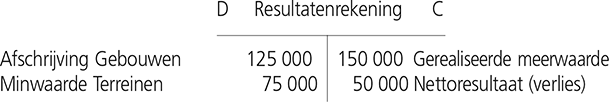 2) Resultaat in geval van herwaardering maar niet overboeken van de afgeschreven meerwaarden naar een reserveWat betreft de afschrijfbare activa wordt de resultatenrekening tijdens de gebruiksperiode gedebiteerd:voor de afschrijvingen op de aanschaffingswaarde,voor de afschrijvingen op de geboekte meerwaarde over de residuele gebruiksperiode.Wat betreft de niet-afschrijfbare activa wordt de resultatenrekening tijdens de gebruiksperiode slechts beïnvloed wanneer een reële waardevermindering vastgesteld en geboekt wordt.Bij de realisatie van het goed wordt de resultatenrekening gecrediteerd voor de gerealiseerde meerwaarde of gedebiteerd voor de gerealiseerde minderwaarde.In het hiervoor beschreven geval zou, in geval van herwaardering zonder overboeking naar een reserve van de herwaarderingsmeerwaarden ten belope van de afgeschreven meerwaarde, de gerealiseerde meerwaarde 187 500 EUR bedragen.Dit volgt uit de volgende boekingspost.Gezien over de hele gebruiksperiode werd de resultatenrekening niet beïnvloed door de betrokken activa en ziet ze er als volgt uit: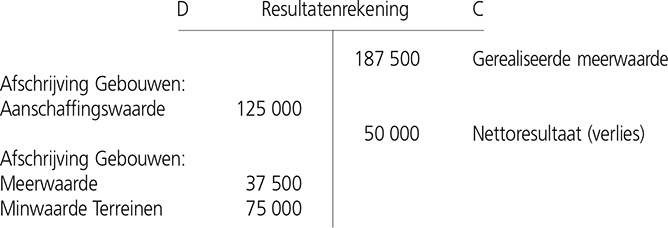 3) Resultaat in geval van herwaardering en overboeking van de herwaarderingsmeerwaarden naar een reserve ten belope van de afgeschreven meerwaardenWat betreft de afschrijfbare activa wordt de resultatenrekening tijdens de gebruiksperiode gedebiteerdvoor de afschrijvingen op de aanschaffingswaarde,voor de afschrijvingen op de geboekte meerwaarden over de residuele gebruiksperiode.Wat betreft de niet-afschrijfbare activa wordt de resultatenrekening tijdens de gebruiksperiode slechts beïnvloed wanneer een reële waardevermindering vastgesteld en geboekt wordt.Bij de realisatie van het goed wordt de resultatenrekening gecrediteerd voor de gerealiseerde meerwaarde of gedebiteerd voor de gerealiseerde minderwaarde.In het hierna beschreven geval zou bij herwaardering en overboeking van de herwaarderingsmeerwaarden naar een reserve ten belope van de afgeschreven meerwaarden de gerealiseerde meerwaarde 150 000 EUR bedragen.Dit volgt uit de volgende boekingspost.In dit geval ziet de resultatenrekening er als volgt uit: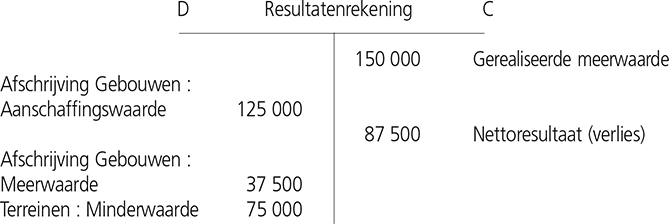 De vergelijking van de drie resultatenrekeningen toont aan dat:a) over de volledige gebruiksperiode gezien er geen verschil bestaat inzake het boekhoudkundig resultaat tussen het eerste en het tweede geval. De reden daartoe is dat in beide gevallen de geboekte meerwaarden en herwaarderingsmeerwaarden geen invloed uitoefenen op de bepaling van het uiteindelijke resultaat.Vooral in het tweede geval komt dit tot uitdrukking aangezien de afschrijvingen op de meerwaarde ten belope van 37 500 EUR in de resultatenrekening gecompenseerd worden door een hogere gerealiseerde meerwaarde dan 37 500 EUR, d.w.z. het bedrag van de niet naar een reserve overgeboekte herwaarderingsmeerwaarden.b) In het derde geval vertoont de resultatenrekening in tegenstelling tot het eerste en het tweede geval een verschil van 37 500 EUR. Dit bedrag vertegenwoordigt de afschrijvingen op de meerwaarde. Als tegenpost vinden wij echter op de balans een stijging van het eigen vermogen van de onderneming met 37 500 EUR, in de vorm van een post Reserve overgeboekte herwaarderingsmeerwaarden.De gerealiseerde meerwaarde is in het derde geval identiek aan die uit het eerste geval. Dit betekent dat qua economisch resultaat er geen verschil bestaat tussen het eerste en het derde geval.Het tweede geval daarentegen vertoont een schijnbaar hoger economisch resultaat omdat de uitgedrukte meerwaarde hier 187 500 EUR bedraagt. In werkelijkheid moet dit resultaat gesplitst worden in een effectieve gerealiseerde meerwaarde van 150 000 EUR en een vermogensaccres van 37 500 EUR dat naar de reserves overgeboekt moet worden via de toewijzing van het resultaat gezien de gebruikte boekingstechniek.c) Als besluit van deze analyse mag gezegd worden dat er ten gronde geen verschil bestaat tussen de drie gevallen inzake de berekening van het economisch resultaat van de verrichting.2.3.2 De herwaarderingsmeerwaarden werden wel geïncorporeerd in het kapitaalIn dit geval zal worden nagegaan welke invloed een vroegere incorporatie van de herwaarderingsmeerwaarden en van de reserve overgeboekte herwaarderingsmeerwaarden uitoefent op de boekingen en het resultaat bij realisatie van de betreffende activa.De basisgegevens zijn de volgende:Datum realisatiegebouwen 11de jaar na aanschaffingterreinen 12de jaar na aanschaffingVerkoopprijs gebouwen en terreinen: 325 000 EURA. Toestand van de rekeningen voor de realisatie van de activa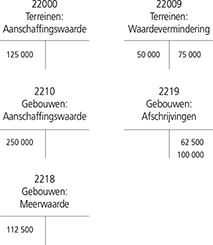 Verklaring boekingen (volgende pagina)(1) Afboeking afschrijvingen geboekt voor herwaardering van gebouwen.(2) Afboeking afschrijvingen geboekt na herwaardering van gebouwen, respectievelijk voor 62 500 EUR op aanschaffingswaarde gebouwen en 37 500 EUR op meerwaarde gebouwen.(3) Afboeking saldo waardeverminderingen op terreinen.(4) Boeking van de realisatiewaarde van de activa respectievelijk voor100 000 EUR op rekening Terreinen aanschaffingswaarde voor saldo125 000 EUR op rekening Gebouwen aanschaffingswaarde voor saldo75 000 EUR op rekening Gebouwen meerwaarde voor saldo25 000 EUR op de rekening 763 Meerwaarden op realisatie vaste activa voor het verschil tussen de realisatiewaarde en de netto geherwaardeerde boekwaarde hetzij 325 000 EUR - (100 000 + 125 000 + 75 000) = 25 000 EUR.B. Boekingen in verband met de realisatie van de activa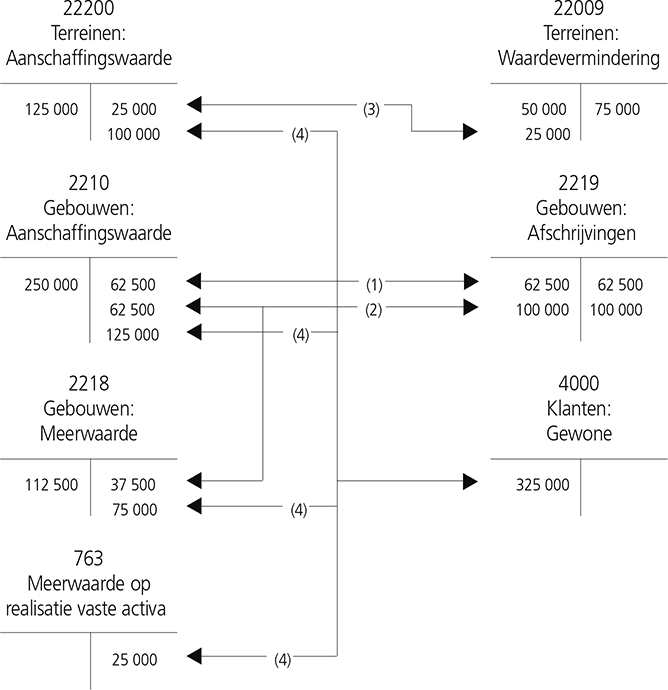 C. Vergelijking tussen het uiteindelijk resultaat verkregen na realisatie van geherwaardeerde activa en dit na realisatie van niet-geherwaardeerde activaa) In geval van herwaarderingBij realisatie van de activa na incorporatie van de herwaarderingsmeerwaarden ziet de resultatenrekening over de hele gebruiksperiode er als volgt uit: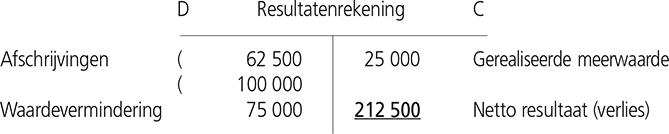 b) Ingeval niet geherwaardeerd werdBij realisatie van niet-geherwaardeerde activa krijgen wij eenzelfde beeld van de resultatenrekening als sub 1 met een negatief resultaat van 50 000 EUR.Het verschil tussen beide resultatenrekeningen bedraagt in dit geval 212 500 - 50 000 = 162 500 EUR, hetzij het bedrag van de in het kapitaal geïncorporeerde herwaarderingsmeerwaarden en de op de Reserve overgeboekte herwaarderingsmeerwaarden.BesluitUit het onderzoek van beide gevallen stellen wij vast dat de overboeking van de afgeschreven meerwaarden op een rekening Reserve overgeboekte herwaarderingsmeerwaarden en de incorporatie van de herwaarderingsmeerwaarden een duidelijke invloed hebben op de resultatenrekening van de onderneming.Het verschil tussen beide resultatenrekeningen vinden wij uiteindelijk terug in de vorm van de aangroei van het eigen vermogen van de onderneming.2.4. Boeking van een waardevermindering van materiële vaste activa na voorafgaande herwaarderingHet betreft hier gevallen waarbij een onderneming haar materiële vaste activa op een bepaald moment geherwaardeerd heeft volgens de criteria bepaald in art. 34 van het KB en na verloop van tijd wegens het zich voordoen van nieuwe feiten een belangrijke waardevermindering van deze activa vaststelt en die ook wil boeken.Inzake de behandeling van de boeking van de waardevermindering moeten de volgende gevallen onderzocht worden:1) Materiële vaste activa met onbeperkte levensduura) Herwaarderingsmeerwaarden niet geïncorporeerd in het kapitaalb) Herwaarderingsmeerwaarden wel geïncorporeerd in het kapitaal2) Materiële vaste activa met beperkte levensduura) Herwaarderingsmeerwaarden niet geïncorporeerd in het kapitaal maar naar rato van de afschrijvingen van de meerwaarden overgeboekt naar een Reserve overgeboekte herwaarderingsmeerwaardenb) Herwaarderingsmeerwaarden en de Reserve overgeboekte herwaarderingsmeerwaarden wel geïncorporeerd in het kapitaal2.4.1 Materiële vaste activa met onbeperkte levensduurVoorbeeld: Terreinenaanschaffingswaarde 125 000 EURmeerwaarde 75 000 EURwaardevermindering 62 500 EURA. Herwaarderingsmeerwaarden niet geïncorporeerd in het kapitaalAangezien in dit geval de meerwaarde van 75 000 EUR op het credit van de rekening Herwaarderingsmeerwaarden geboekt werd, zal men de waardevermindering als volgt boeken: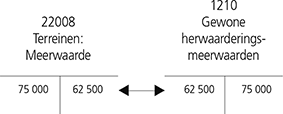 Wij gebruiken hier de rekening Terreinen – meerwaarde omdat het in dit geval gaat om een werkelijke daling van de vroeger geboekte meerwaarde.B. Herwaarderingsmeerwaarden wel geïncorporeerd in het kapitaalAangezien de herwaarderingsmeerwaarden hier beschouwd worden als geïncorporeerd in het kapitaal is het niet meer mogelijk de waardevermindering rechtstreeks af te boeken op de herwaarderingsmeerwaarden. De analyse van het probleem toont aan dat voor de oplossing van dit probleem drie verschillende procedures aangewend kunnen worden.Eerste procedureHet boeken van de waardevermindering gebeurt rechtstreeks op de resultatenrekening via het debiteren van de rekening 6602 Niet-recurrente afschrijvingen en waardeverminderingen op de materiële vaste activa.Deze procedure leidt tot de volgende boekingspost: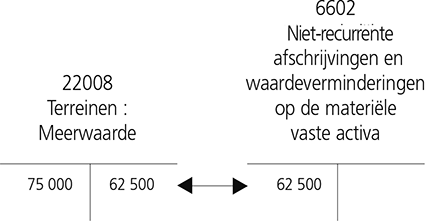 Hoewel deze boekingsprocedure conform de waarderingsregels is bepaald in het KB van 30/01/2001 ter uitvoering van het Wetboek van vennootschappen stelt zij bepaalde problemen. Wij stellen inderdaad vast dat de waardevermindering volledig ten laste gelegd wordt van de resultatenrekening van het boekjaar waarin zij ontstaat. Het probleem ligt vooral in het feit dat de overeenstemmende meerwaarde zowel bij haar ontstaan als bij haar incorporatie in het kapitaal op geen enkel moment de resultatenrekening beïnvloed heeft.Wegens de rechtstreekse boeking van de waardevermindering op de resultatenrekening zal het resultaat van het boekjaar rechtstreeks in negatieve zin beïnvloed worden voor het bedrag van de waardevermindering. Aangezien het hier gaat om een uitzonderlijk verlies vergt die een omstandige commentaar in de toelichting zowel omtrent de aard van het verlies als omtrent zijn invloed op het resultaat. Dit is noodzakelijk om de gebruiker van de jaarrekening een inzicht te geven in het werkelijke resultaat van de onderneming dat voortvloeit uit de exploitatie.Inzake concrete toepassing in de praktijk kan deze procedure aangewend worden wanneer de vastgestelde waardevermindering t.o.v. het resultaat van de onderneming niet al te belangrijk is. Dit wil zeggen dat de waardevermindering op relatief korte termijn opgeslorpt moet kunnen worden door het resultaat van het boekjaar zelf of als het resultaat van het boekjaar zelf niet volstaat door dat van de eerstvolgende boekjaren.Tweede procedureHet kapitaal van de onderneming wordt verminderd met het bedrag van de waardeverminderingIn het geval van de gestelde problematiek lijkt dit de meest coherente methode omdat de waardevermindering aangerekend wordt op de overeenstemmende meerwaarde, die in dit geval door incorporatie omgezet werd in kapitaal.De procedure oefent geen enkele invloed uit op het resultaat van het boekjaar. Administratief gezien is zij echter zeer omslachtig omdat de toepassing ervan onderworpen is aan de regels inzake wijziging van de statuten.In de praktijk zal men deze procedure slechts aanwenden wanneer het bedrag van de waardevermindering zo groot is dat het niet meer opgevangen en opgeslorpt kan worden door het resultaat van het boekjaar en dat van de eerstvolgende jaren.Aangezien de verrichting geen invloed op het resultaat mag hebben, zal zij moeten gebeuren door een rechtstreekse aanrekening van de waardevermindering op het geplaatste kapitaal.De verrichting ziet er dan als volgt uit: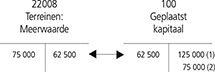 (1) Oorspronkelijk kapitaal(2) In het kapitaal geïncorporeerde herwaarderingsmeerwaardeDerde procedureDe waardevermindering wordt geheel of gedeeltelijk gedekt door een onttrekking aan de reserves.Volgens het advies van de Commissie voor Boekhoudkundige Normen (Bulletin nr. 10 – april 1983) is het rechtstreeks aanrekenen van een waardevermindering op de beschikbare reserves strijdig met het besluit.De vraag is nu hoe een onderneming moet handelen wanneer zij een waardevermindering vaststelt na voorafgaande herwaardering waarbij de herwaarderingsmeerwaarde intussen in het kapitaal geïncorporeerd werd en het bedrag van de waardevermindering van die aard is dat een rechtstreekse aanrekening op het kapitaal door verlaging van dit laatste niet noodzakelijk en nuttig geoordeeld wordt.In een dergelijke situatie kan de volgende procedure, in meerdere stappen, uitgewerkt worden.De eerste stap bestaat erin de waardevermindering integraal te boeken via het debet van de rekening 6602 Niet-recurrente afschrijvingen en waardeverminderingen op de materiële vaste activa. Dit komt neer op het toepassen van de eerste procedure. Door deze boeking wordt de waardevermindering volledig ten laste gelegd van de resultatenrekening van het boekjaar. In de bijlage zal dan ook de nodige commentaar gegeven moeten worden omtrent de aard, de omvang en de invloed van dit verlies op het resultaat.Is het bedrag van de waardevermindering van die aard dat het niet opgeslorpt kan worden door het gecumuleerde bedrijfs- en financieel resultaat en eventueel de niet-recurrente opbrengsten dan ontstaat er een negatief resultaat voor en na belasting.Ten opzichte van dit resultaat kan de onderneming nu de volgende houding aannemen:a) het resultaat overdragen naar het volgende boekjaar om het te dekken door een dan gerealiseerd gunstig resultaat. Deze houding komt in feite neer op het toepassen van de eerste procedure;b) het negatieve resultaat dekken door een onttrekking aan de reserves. De hoegrootheid van het bedrag dat onttrokken zal worden aan de reserves wordt bepaald enerzijds door de grootte van het te dekken verlies en anderzijds door de politiek die door de onderneming gevolgd wordt inzake de uitkering van een vergoeding aan het kapitaal.Volgt de onderneming de tweede houding dan moet zij op het niveau van de toewijzing van het resultaat overgaan tot de tweede stap in de procedure nl. de boeking van de onttrekking aan de reserves.Men kan stellen dat op deze wijze de waardevermindering niet op rechtstreekse wijze toegerekend wordt aan een reserve. De onttrekking aan de reserve gebeurt hier uiteindelijk om andere redenen dan het louter wegboeken van de waardevermindering.2.4.2 Materiële vaste activa met beperkte levensduur (afschrijfbare activa)De boeking van de vastgestelde waardeverminderingen bij materiële vaste activa met beperkte levensduur die voordien werden geherwaardeerd, is heel wat complexer dan bij de materiële vaste activa met onbeperkte levensduur.Men moet hier immers rekening houden met het feit datde geboekte meerwaarde afgeschreven moet worden;de herwaarderingsmeerwaarden betreffende deze activa overgeboekt mogen worden naar een reserve ten belope van de afschrijvingen op de meerwaarde.Voor de analyse van de te boeken verrichtingen zal men rekening moeten houden met de volgende gevallen:De herwaarderingsmeerwaarde werd niet geïncorporeerd in het kapitaal, maar wel overgeboekt naar een reserve ten belope van het bedrag van de afschrijvingen op de meerwaarde.De herwaarderingsmeerwaarden en de reserve overgeboekte herwaarderingsmeerwaarden werden wel geïncorporeerd in het kapitaal.A. De herwaarderingsmeerwaarde werd niet geïncorporeerd in het kapitaal, maar wel overgeboekt naar een reserve ten belope van het bedrag van de afschrijvingen op de meerwaarde1) De vastgestelde waardevermindering is KLEINER dan de boekwaarde van de nog niet afgeschreven meerwaarde en van het bedrag van de nog niet naar een reserve overgeboekte herwaarderingsmeerwaardenDe uitdrukking van de waardevermindering zal in dit geval gebeuren door de rekening herwaarderingsmeerwaarden te debiteren voor het bedrag van de waardevermindering tegenover het credit van de rekening meerwaarde.VoorbeeldGebouwen: aanschaffingswaarde 250 000 EURlevensduur: 20 jaarafschrijving lineair 5%begin 6de jaar na aanschaffingwaarde gebouwen: 300 000 EURbegin 10de jaar na aanschaffingwaarde gebouwen: 150 000 EUROpmerkingDe vastgestelde waardevermindering is te wijten aan factoren die niet te voorzien waren bij het doorvoeren van de herwaardering bij het begin van het zesde jaar.a) Berekening boekwaarde bij begin tiende jaarMeerwaarde vastgesteld bij begin zesde jaar300 000 - (250 000 - (5 × 12 500)) = 112 500 EURDeze meerwaarde vastgesteld bij het begin van het zesde jaar zal overgeboekt worden naar de reserve voor het bedrag van de afschrijvingen op de meerwaarde. De residuele levensduur van het goed is 15 jaar.De meerwaarde zal overgeboekt worden naar de reserves voor 112 500 EUR / 15 = 7 500 EUR per jaar.Boekwaarde bij begin tiende jaarop aanschaffingswaarde : 250 000 - (9 × 12 500) =137 500op meerwaarde : 112 500 - (4 × 7 500) = 82 500Boekwaarde:220 000Waardevermindering = 220 000 - 150 000 = 70 000 EURb) Boeking van de waardevermindering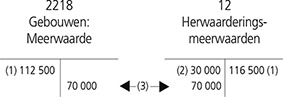 Uitleg(1) Oorspronkelijke herwaarderingsmeerwaarde ten gevolge van de herwaardering bij het begin van het zesde jaar na aanschaffing.(2) Bedrag van de naar een reserve overgebrachte herwaarderingsmeerwaarden.(3) Boeking van de waardevermindering.Na het uitvoeren van de boeking van de waardevermindering blijkt de meerwaarde nog slechts 12 500 EUR te bedragen. Dit bedrag wordt als volgt verkregen:112 500 – oorspronkelijke meerwaarde- 30 000 – op meerwaarde geboekte afschrijvingen- 70 000 – geboekte waardevermindering12 500 – saldo meerwaarde.Het doorvoeren van de waardevermindering oefent anderzijds ook een belangrijke invloed uit op de afschrijving van de meerwaarde over de resterende gebruiksduur.In plaats van de afschrijving verder te berekenen op basis van de oorspronkelijke meerwaarde, moet zij vanaf het ogenblik van de boeking van de waardevermindering berekend worden op het saldo van de meerwaarde.In het bovenstaande voorbeeld geeft dit over de resterende gebruiksduur van 11 jaar een jaarlijkse afschrijving van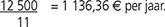 2) De vastgestelde waardevermindering is GROTER dan de boekwaarde van de nog niet afgeschreven meerwaarde en van het bedrag van de nog niet naar een reserve overgeboekte herwaarderingswaarde.Voor de boeking van de waardevermindering in dit geval zal men het bedrag ervan moeten opsplitsen in:een bedrag ten belope van de nog niet afgeschreven meerwaarde,een restbedrag ten belope van het bedrag van de waardevermindering verminderd met de nog niet afgeschreven meerwaarde.VoorbeeldGegevens: zelfde gegevens als het voorbeeld hierboven behalve dat de waarde bij het begin van het tiende jaar 125 000 EUR bedraagt.Berekening boekwaarde bij begin tiende jaarVolgens de berekening uit het hierboven aangehaalde voorbeeld bedraagt de boekwaarde 220 000 EUR.De waardevermindering vastgesteld bij het begin van het tiende jaar bedraagt bijgevolg: 220 000 - 125 000 = 95 000 EUR.Boekingena) Bedrag ten belope van de nog niet afgeschreven meerwaardeUit het voorgaande voorbeeld blijkt dat de nog niet afgeschreven meerwaarde en de nog niet naar een reserve overgeboekte herwaarderingsmeerwaarden 82 500 EUR bedragen.De waardevermindering wordt voor dit bedrag tot uitdrukking gebracht door de volgende post.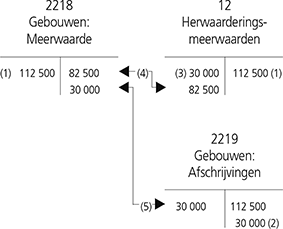 Uitleg boekingen(1) Meerwaarde en herwaarderingsmeerwaarden voortvloeiend uit de herwaardering bij het begin van het zesde jaar.(2) Geboekte afschrijvingen op de meerwaarde.(3) Naar een reserve overgeboekte herwaarderingsmeerwaarden.(4) Boeking van de waardevermindering ten belope van de nog niet afgeschreven meerwaarden.(5) Afboeking van de afschrijvingen op de meerwaarde waardoor de meerwaarderekening gesaldeerd wordt en de afschrijvingsrekening nog enkel het bedrag van de afschrijvingen op de aanschaffingswaarde aangeeft.b) Restbedrag ten belope van waardevermindering – Nog niet afgeschreven meerwaardeDit bedrag is hier 95 000 - 82 500 = 12 500 EUR.De vraag is hier: Op welke post moet dit bedrag geïmputeerd worden? De volgende redenering kan daarbij gevolgd worden.De vastgestelde waardevermindering van het goed als dusdanig slaat op de boekwaarde van het betreffende activum in zijn geheel en niet alleen op de meerwaarde. Het is evenwel logisch de vastgestelde waardevermindering in de eerste plaats te imputeren op een vroeger vastgestelde meerwaarde.Is het bedrag aan beschikbare meerwaarde onvoldoende om de vastgestelde waardevermindering volledig te dekken dan moet het restbedrag geïmputeerd worden op de boekwaarde van het activum op basis van de aanschaffingswaarde. Aangezien de meerwaarde al tot 0 herleid is, zal de imputatie van het restbedrag van de waardevermindering op de boekwaarde op basis van de aanschaffingswaarde gebeuren in de vorm van een niet-recurrente afschrijving op materiële activa in toepassing van art. 61 alinea 2 KB 30/01/2001 ter uitvoering van het Wetboek van vennootschappen.De toepassing van deze redenering leidt tot de volgende boekingspost: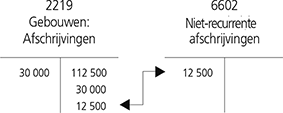 Door het feit van de imputatie van een gedeelte van de waardevermindering op de aanschaffingswaarde via de afschrijvingsrekening bedraagt de boekwaarde van het gebouw bij het begin van het tiende jaar niet meer 250 000 - 112 500 = 137 500 EUR, maar wel 250 000 - 125 000 = 125 000 EUR.Dit betekent dat wanneer de resterende gebruiksduur, hetzij 11 jaar, gelijk blijft, de jaarlijkse afschrijving een wijziging ondergaat en voortaan slechts nog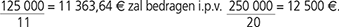 B. De herwaarderingsmeerwaarden en de naar een reserve overgeboekte herwaarderingsmeerwaarden werden geïncorporeerd in het kapitaal voor de vaststelling van de waardevermindering1) De vastgestelde waardevermindering is KLEINER dan de boekwaarde van de nog niet afgeschreven meerwaardeNaar analogie met wat gezegd werd betreffende de niet-afschrijfbare materiële activa kan als volgt te werk gegaan worden.Eerste procedureDe waardevermindering wordt rechtstreeks ten laste gelegd van de resultatenrekening door het debiteren van de rekening 6602 Niet-recurrente afschrijvingen en waardeverminderingen op materiële activa tegenover het credit van de rekening Afschrijvingen.Tweede procedureDe waardevermindering wordt ten laste gelegd van het kapitaal.Dit betekent dat men de kapitaalrekening gaat debiteren tegenover het credit van de rekening Meerwaarde voor het bedrag van de waardevermindering.Dit laatste kan natuurlijk slechts wanneer door de algemene vergadering beslist is tot een vermindering van het kapitaal.2) De vastgestelde waardevermindering is GROTER dan de boekwaarde van de nog niet afgeschreven meerwaardeZoals hierboven uiteengezet werd, zal men de waardevermindering moeten opsplitsen in twee bedragen nl.:een bedrag ten belope van de nog niet afgeschreven meerwaarde, waarvoor dan een van de twee hiervoor vermelde procedures toegepast kan worden;een bedrag ten belope van de niet-gedekte waardevermindering dat als een niet-recurrente afschrijving op de aanschaffingswaarde geboekt moet worden geboekt.CBN-advies12 Herwaarderingsmeerwaarden06/07/2011 – CBN-advies 2011/14 – Herwaarderingsmeerwaarden120 - Herwaarderingsmeerwaarden op immateriële vaste activaBesprekingzoals wij in de algemene bespreking van de herwaarderingsmeerwaarden gezien hebben, mogen de immateriële vaste activa vanaf het boekjaar dat ingaat na 31/12/ 1983 niet meer geherwaardeerd worden.De enige uitzondering op deze regel is vervat in artikel 3:22, al. 4 (en 3:39, § 2) waarbij de immateriële vaste activa zonder beperkte gebruiksduur nog geherwaardeerd mogen worden door terugname van vroeger geboekte waardeverminderingen.Op deze rekening worden eveneens de herwaarderingsmeerwaarden geboekt die voortvloeien uit herwaarderingen op immateriële vaste activa uitgevoerd en geboekt voor 31/12/1983.121 - Herwaarderingsmeerwaarden op immateriële vaste activaBESPREKINGDe rekeningen behorende tot deze subrubriek worden gebruikt wanneer de materiële vaste activa geherwaardeerd worden. De herwaardering kan gebeuren op een van de volgende wijzen:1. door gewone en eenmalige herwaardering,2. door terugname van waardeverminderingen. Deze laatste mogelijkheid geldt alleen voor materiële vaste activa met onbeperkte levensduur.Vermelden wij hier nog dat de herwaarderingsmeerwaarden die voortkomen van de herwaardering van afschrijfbare materiële vaste activa naar rato van het afgeschreven gedeelte van de meerwaarde overgeboekt mogen worden naar een rekening Reserve overgeboekte herwaarderingsmeerwaarden.CBN-advies12 Herwaarderingsmeerwaarden3/06/2020 – CBN-advies 2020/10 – Schenkingen en legaten voor VZW’s, IVZW’s en stichtingen die een dubbele boekhouding voeren1210 - Gewone herwaarderingsmeerwaarden1211 - Herwaarderingsmeerwaarden ingevolge waardering tegen vervangingswaarde1212 - Terugneming van waardeverminderingen122 - Herwaarderingsmeerwaarden op financiële vaste activaBESPREKINGDe rekeningen behorende tot deze subrubriek worden gebruikt wanneer de financiële vaste activa geherwaardeerd worden. Dit kan gebeuren op een van de volgende wijzen:1. door gewone herwaardering,2. door terugname van waardeverminderingen.1220 - Gewone herwaarderingsmeerwaarden1221 - Terugneming van waardeverminderingen124 - Terugneming van waardeverminderingen op geldbeleggingen13 - ReservesOMSCHRIJVINGDe reserves worden gevormd uit ingehouden winsten die ter beschikking blijven van de onderneming en niet bij het kapitaal gevoegd zijn.INDELINGMen onderscheidt vier soorten reserves:Wettelijke reserve:de vorming van deze reserve is bij wet opgelegd aan bepaalde vennootschapsvormen.Onbeschikbare reserves:het betreft hier reserves waarvan de vorming vastgelegd is in de statuten van de vennootschap. De algemene vergadering kan beslissen reserves onbeschikbaar te stellen.Belastingvrije reserves:ze omvatten de gerealiseerde meerwaarden en winsten die van een fiscale vrijstelling of van een verminderde aanslagvoet genieten voor zover ze in het patrimonium van de onderneming behouden blijven.Beschikbare reserves:het betreft hier reserves die gevormd worden door beslissing van de algemene vergadering.Deze vier soorten reserves kunnen gelijktijdig voorkomen in een vennootschap. Bij de natuurlijke personen kunnen alleen belastingvrije reserves en beschikbare reserves voorkomen.CBN-advies13 Reserves10/11/2010 – CBN-advies 2010/22 – Boekingswijze van een voorschot op de verdeling van het nettoactief30/09/2015 – CBN-advies 2015/6 – Boekhoudkundige verwerking van de liquidatiereserve bedoeld in artikel 541 WIB 92 (Programmawet van 10 augustus 2015) en de bijzondere aanslag op deze liquidatiereserve130 - Wettelijke reservesCBN-advies130 Wettelijke reserves18/04/2018 – CBN-advies 2018/05 – Rekening 130 – Wettelijke reserve130 (vzw) - Fondsen bestemd voor investeringen131 - Andere onbeschikbare reservesOMSCHRIJVINGOp grond van de gewijzigde boekhoudwetgeving kunnen twee soorten onbeschikbare reserves voorkomen nl.:a) de onbeschikbare reserves die voortvloeien uit de bepalingen van de statuten zelf, of die door de algemene vergadering als onbeschikbaar verklaard werden;b) de onbeschikbare reserves die aangelegd moeten worden ingevolge inkoop van eigen aandelen (artikel 7:217 § 2 WVV voor de NV, 5:148 § 2 voor de BV).OpmerkingDe regels m.b.t. de reserve voor de inkoop van eigen aandelen of winstbewijzen zijn van toepassing sinds de wijziging van de Gecoördineerde wetten op de handelsvennootschappen van 05/12/1984, BS 12/12/84. De wet is van kracht sinds 12/01/1985.In de WVV bepalen deze artikels nu dat een NV of een BV, die op basis van een beslissing van de algemene vergadering haar eigen aandelen (NV/BV) of winstbewijzen en certificaten (NV) inkoopt, volgens de bepalingen van deze artikels een onbeschikbare reserve moet aanleggen voor het bedrag waarvoor de ingekochte eigen aandelen (NV/BV) of winstbewijzen en certificaten (NV) worden opgenomen in de activa van de vennootschap.De onbeschikbare reserve moet aangelegd worden op het ogenblik dat de beslissing tot de inkoop van eigen aandelen (NV/BV) of winstbewijzen en certificaten (NV) werd genomen.Meestal zal deze onbeschikbare reserve gevormd worden door een overboeking van de beschikbare reserve naar de onbeschikbare reserve.1311 - Statutair onbeschikbare reservesCBN-advies1311 Statutair onbeschikbare reserves16/06/2010 – CBN-advies 2010/8 – Financiële steunverlening13/11/2019 – CBN-advies 2019/14 – Van een kapitaalhoudende BVBA naar een kapitaalloze BV1311X Onbeschikbare reserve voor voorzienbaar verlies16/11/2016 – CBN-advies 2016/25 – Kapitaalvermindering voor vorming van een reserve voor een voorzienbaar verlies1312 - Reserve voor eigen aandelen1313 - Financiële steunverlening1319 - Overige131 (vzw) - Fondsen bestemd voor sociaal passief132 - Belastingvrije reservesOMSCHRIJVINGDeze rekeningen omvatten de gerealiseerde meerwaarden en winsten die van een fiscale vrijstelling of van een verminderde aanslagvoet genieten voor zover ze in het patrimonium van de onderneming behouden blijven.Zij omvatten eveneens de afschrijvingen die geboekt worden op de materiële of immateriële vaste activa, voor zover ze gevestigd zijn op een basis die hoger is dan de afschaffingswaarde en voor zover de afschrijving op basis van deze verhoogde basis fiscaal als een aftrekbare last beschouwd wordt.DE INVESTERINGSRESERVE VOOR KMO’SVanaf aanslagjaar 2004 werd de investeringsreserve ingevoerd waarbij een deel van de winst vrijgesteld kan worden van belasting onder bepaalde voorwaarden.Merk op dat vanaf het aanslagjaar 2007 de ‘belastingaftrek voor risicokapitaal’ wordt ingevoerd (artikel 205bis en volgende van het WIB 1992); deze aftrek is niet verenigbaar met de aanleg van een ‘investeringsreserve’ (zie art. 205novies van het WIB 1992 dat zegt: Indien de vennootschap een vrijgestelde investeringsreserve als bedoeld in artikel 194quater aanlegt gedurende een belastbaar tijdperk, zijn de artikelen 205bis tot 205quinquies niet van toepassing voor dit belastbaar tijdperk alsmede voor de twee daarop volgende belastbare tijdperken. In dit geval wordt de in artikel 205quinquies vermelde periode van zeven jaren verlengd met het aantal volle jaren waarvoor de artikelen 205bis tot 205quinquies geen toepassing vinden).Voorwaarden (art. 194quater WIB 1992)Het moet gaan om een vennootschap die in aanmerking komt voor het verlaagd tarief van de vennootschapsbelasting (art. 215 2° WIB 1992). Eenmanszaken en vennootschappen (geen verlaagd tarief) kunnen m.a.w. geen investeringsreserve aanleggen.Een bedrag gelijk aan de investeringsreserve moet binnen een termijn van drie jaar geïnvesteerd worden in afschrijfbare materiële of immateriële vaste activa die in aanmerking komen voor de investeringsaftrek. De vaste activa die als herbelegging in aanmerking worden genomen krachtens artikel 47 WIB 1992 (gespreide belasting meerwaarden), worden niet in aanmerking genomen.Drie grenzenHet vrijstelbare bedrag is onderworpen aan drie grenzen:1. De belaste reserves, voor aanleg van de investeringsreserves, op het einde van het belastbare tijdperk moeten hoger zijn dan de belaste reserves op het einde van het vorige belastbare tijdperk waarin het laatst het voordeel van een investeringsreserve genoten is.Die grens kan in sommige situaties voor ongewenste neveneffecten zorgen, bv. een verliesjaar. Want een verlies geleden na een belastbaar tijdperk waarin een vrijgestelde investeringsreserve is aangelegd, moet eerst ingehaald worden voor een nieuwe investeringsreserve kan worden aangelegd.2. De investeringsreserve is slechts vrijgesteld ten belope van 50% van het gereserveerde belastbare resultaat van het belastbaar tijdperk, voor aanleg van de investeringsreserve, maar verminderd met:de vrijgestelde verwezenlijkte meerwaarde op aandelen;het vrijgestelde gedeelte van de verwezenlijkte meerwaarde op PW, auto’s voor dubbel gebruik en minibussen;de vermindering van het gestort kapitaal, berekend als het gewogen gemiddelde (pro rata temporis) van het belastbaar tijdperk in vergelijking met het belastbaar tijdperk waarin voor het laatst het voordeel van de investeringsreserve werd genoten;de vermeerdering van de vorderingen van de vennootschap (berekening idem gestort kapitaal) op de volgende personen: personen (natuurlijke personen of rechtspersonen) die aandelen in de vennootschap bezitten, bedrijfsleiders van de eerste cat. (art. 32 WIB 1992) en de echtgeno(o)t(e) van die personen, of hun kinderen als die personen of hun echtgenoot het wettelijk genot van de inkomsten van die kinderen hebben.De laatste twee hiervoor genoemde elementen komen niet in mindering voor het belastbare tijdperk waarvoor voor het eerst de investeringsreserve wordt toegepast.Het gereserveerde belastbare resultaat wordt in elk geval beperkt tot 37 500 EUR per belastbaar tijdperk. Rekening houdend met begrenzing nummer 2, geeft dit 18 750 EUR (37 500 × 50%).De eerste rekening die gebruikt wordt is de rekening 132 Belastingvrije reserves. Aangezien er verschillende soorten belastingvrije reserves bestaan, is het aangewezen deze groep verder in te delen bv.:132000 Belastingvrije reserves – definitieve vrijstelling132100 Belastingvrije reserves – voorwaardelijke vrijstelling132200 Belastingvrije reserves – gespreide taxatieVoor de investeringsreserve gebruiken we de rekening 132000. De tweede rekening die gebruikt wordt, moet het deel van de winst dat naar de investeringsreserve overgeboekt mag worden uit de ‘Te bestemmen winst van het boekjaar’ verwijderen. Dat gebeurt door gebruik te maken van de rekening 689 Overboeking naar de belastingvrije reserves.Er moet een onttrekking van een gedeelte of van de totaliteit van de investeringsreserve gebeuren, in de volgende gevallen:Als de investeringen niet gebeuren conform de voorwaarden of binnen de vooropgestelde periode, dan wordt de voorheen vrijgestelde investeringsreserve beschouwd als winst van het belastbaar tijdperk waarin de investeringstermijn verstreken is.Als de investering binnen de drie jaar nadat hij in de vennootschap werd belegd, wordt vervreemd, in verhouding tot de nog niet in aanmerking genomen afschrijving op die investering.Deze onttrekking gebeurt met de volgende boeking:De boekingen zijn te zien onder de rubriek 132 en 689.ReserveAls de vennootschap het volledige schema van de jaarrekening gebruikt, moet ze de passieve belastinglatentie die op deze investeringsreserve weegt (als aan de voorwaarden van vrijstelling niet meer is voldaan) in de toelichting vermelden. Dit gebeurt onder de rubriek Belastingen op het resultaat, code 9144 Passieve latenties – VOL C-6.13..Aan de voorwaarden van vrijstelling werd niet meer voldaanAls de onderneming niet tijdig een investering doet binnen de drie jaar, het geïnvesteerde goed vervreemdt binnen de drie jaar of de onaantastbaarheidvoorwaarde niet naleeft, dan wordt de investeringsreserve belast in het tijdperk waarin niet meer wordt voldaan aan de voorwaarden van vrijstelling. Zie rubriek 789.Inlijving in het kapitaalMutaties binnen het eigen vermogen die geen invloed hebben op het resultaat moeten niet tot uiting worden gebracht in de resultaatverwerking en moeten rechtstreeks geboekt worden van de ene balanspost naar de andere (Advies nr. 121/3 Bulletin CBN nr. 34).Een kapitaalverhoging met toevoeging van de investeringsreserve moet geboekt worden zoals voorzien onder rubriek 100.CBN-advies132 Belastingvrije reserves06/04/2011 – CBN-advies 2011/9 – Invloed van het buitengerechtelijk minnelijk akkoord en de gerechtelijke reorganisatie op de schulden en vorderingen17/04/2012 – CBN-advies 2012/7 – De boekhoudkundige verwerking van de tax shelter in hoofde van de investeerder (Dit advies vervangt advies 2010/7.)23/10/2013 – CBN-advies 2013/14 – De boekhoudkundige verwerking van de uitgestelde belastingen bij gerealiseerde meerwaarden waarvoor de uitgestelde belastingregeling geldt en bij kapitaalsubsidies27/11/2013 – CBN-advies 2013/15 – De boekhoudkundige verwerking van de verhoogde aftrek van bepaalde kosten die fiscaal wordt aanvaard boven het bedrag van de werkelijk gedane of gedragen kosten mits naleving van de onaantastbaarheidsvoorwaarde1320 - Reserves voortkomend uit realisatie actiefCBN-advies1320 Reserves voortkomend uit realisatie actief21/03/2018 – CBN-advies 2018/01 – Aftrek voor innovatie-inkomsten1321 - Vrijgestelde meerwaardenOMSCHRIJVINGDeze rekening wordt gebruikt voor het boeken van meerwaarden die voortvloeien uit o.a.gedwongen verkoop (onteigening) en/of verkoop met toepassing van reëvaluatiecoëfficiënten die fiscaal werden toegestaan.Vereist is echter dat deze meerwaarden in het patrimonium van de onderneming blijven en niet uitgekeerd worden in de vorm van dividenden of andere vormen van winstuitkeringen.Het betreft hier reëvaluatiecoëfficiënten die fiscaal toegestaan werden in de periode voor 1950.13211 - Vrijgestelde meerwaarden1322 - Afschrijvingsoverschotten1323 - Reserves voor inrichtingen ten behoeve van het personeel1324 - Investeringsreserve1326 - Reserve voorziening voor sociaal passiefBESPREKINGHet KB nr. 7 van 15/02/1982 voerde het begrip ‘voorziening voor sociaal passief’ in.De mogelijkheid om deze voorziening aan te leggen werd echter afgeschaft met ingang van aanslagjaar 1991.Een belastingvrije voorziening kon worden aangelegd ten belope van:max. 991,58 EUR voor een arbeider,max. 2 974,73 EUR voor een bediendedoor een onderneming met max. 100 werknemers bij elke bijkomende aanwerving.Het KB nr. 148 van 30/12/1982 bepaalde eveneens dat ook ondernemingen met meer dan 100 werknemers van deze fiscale maatregel kunnen genieten, voor zover de bijkomende tewerkstelling voortvloeide uit de vermindering van de arbeidsduur of uit de loonmatiging.Hoewel het KB nr. 7 duidelijk spreekt van een voorziening moet men die op boekhoudkundig vlak eerder zien als een belastingvrije reserve omdat deze voorziening in geen enkel geval voldoet aan de criteria bepaald door art. 50 van het KB van 30/01/2001 ter uitvoering van het Wetboek van vennootschappen nl.:1) het verlies of de kosten moeten naar hun aard duidelijk omschreven zijnin het betreffende geval is er geen sprake van verlies of kosten omdat het niet gaat om afdankingen, maar wel om een belastingvrij bedrag ingevolge bijkomende aanwervingen;2) het verlies of de kosten moeten op de balansdatum waarschijnlijk of zeker zijndit criterium kan niet van toepassing zijn omdat er geen, naar hun aard, duidelijk omschreven verlies of kosten bestaan;3) het enige element van onzekerheid is het juiste bedrag van het verliesaangezien beide vorige criteria niet toegepast kunnen worden kan men, a fortiori, ook geen raming maken van het bedrag van een niet-bestaand verlies of van niet-bestaande kosten.Uit het voorgaande volgt dat de voorziening voor sociaal passief ingesteld door het KB nr. 7 van 15/02/1982 geen voorziening is zoals bedoeld in art. 50 van het KB van 30/01/2001 ter uitvoering van het Wetboek van vennootschappen maar wel een belastingvrije reserve.Kenmerkend voor deze voorziening voor sociaal passief is ook dat wanneer het personeel in de volgende jaren vermindert deze voorziening teruggeboekt moet worden en dus belastbaar wordt.De voorheen vrijgestelde voorziening wordt enkel belastbaar in de mate dat er afboekingen gebeuren op de afzonderlijke passiefrekening omdat dan de onaantastbaarheidsvoorwaarde niet langer vervuld is.Als het kapitaal van een vennootschap verhoogd wordt door de inlijving van de provisie voor sociaal passief, dan wordt het belastbaar.Vrijstelling m.b.t. het sociaal passief ingevolge het eenheidsstatuut van bedienden en arbeiders(Niet te verwarren met de belastingvrije provisie voor sociaal passief geregeld in CBN-advies 134/2)De CBN kreeg de vraag hoe de vrijstelling m.b.t. het sociaal passief ingevolge het eenheidsstatuut voorzien door artikel 67quater van het WIB 92 zich zal vertalen in de boekhouding en de jaarrekening.We kunnen hierover kort zijn:De vrijstelling zal enkel het bedrag van de verschuldigde belastingen op het resultaat van het boekjaar verminderen conform de artikelen 46ter en 46quater KB/WIB 92. Er is echter geen boeking nodig. De vrijstelling kan niet geboekt worden onder de belastingvrije reserves aangezien er fiscaal geen voorwaarde geldt dat het bedrag in het vermogen van de vennootschap behouden blijft (de zogenaamde ‘onaantastbaarheidsvoorwaarde’).De terugname van de vrijstelling op het ogenblik dat de werknemer de onderneming verlaat, zal een verhoging van de belastbare winst tot gevolg hebben. Hier is echter ook geen boeking nodig, aangezien deze verhoging verminderd zal worden met ‘de kosten die met het ontslag gepaard gaan’, zie artikel 91, A, XV, D, KB/W.Venn.Het bestuursorgaan zal zelf moeten oordelen of het bedrag van de vrijstelling een passieve belastinglatentie van materieel belang vormt die in de toelichting van de jaarrekening opgenomen moet worden.CBN-advies1326 Reserve voorziening voor sociaal passief12/09/2018 – CBN-advies 2018/21 – Vrijstelling m.b.t. het sociaal passief ingevolge het eenheidsstatuut1327 - Taxshelter: boekhoudkundige verwerking in hoofde van de investeerder – CBN 2015/1Overeenkomstig artikel 194ter van het Wetboek van de inkomstenbelastingen 1992 hebben Belgische vennootschappen de mogelijkheid om van een vrijstelling te genieten ten belope van 150% van de werkelijk gestorte sommen of de sommen waarvoor de vennootschap zich verbonden heeft die te storten. Hiervoor zal de binnenlandse vennootschap een raamovereenkomst moeten afsluiten met een productievennootschap. Deze productievennootschap staat in voor de productie van Belgische audiovisuele werken of podiumkunsten.Deze vrijstelling is wel beperkt tot 50% van de belastbare gereserveerde winst van het boekjaar (code 020 van de aangifte in de vennootschapsbelasting), met een absoluut maximum van 750 000 EUR.De vrijstelling is onderworpen aan bepaalde voorwaarden die terug te vinden zijn in artikel 194ter van het Wetboek van de inkomstenbelastingen 1992.CBN-advies30/05/2018 – CBN-advies 2018/09 – Tax shelter voor podiumkunstenIn hoofde van de investeerder aan de hand van de volgende situatie:De investeerder verbindt zich ertoe om een bedrag van 1 000 EUR te betalen.De producent zal aan de investeerder een bedrag betalen dat overeenkomt met de volgens de voorschriften van artikel 194ter, § 6 WIB 92 bepaalde vergoeding voor de prefinanciering.1. Ondertekening van de raamovereenkomstDoor het ondertekenen van de raamovereenkomst verbindt de investerende vennootschap er zich onherroepelijk toe om het overeengekomen investeringsbedrag over te maken aan de productievennootschap. Deze verplichting wordt als een schuld geboekt vanaf de ondertekening.Als de raamovereenkomst een waarborg tot voltooiing van het werk en verkrijging van het taxshelterattest bevat ten gunste van de investeerder, dan boekt de investeerder deze waarborg als volgt onder de rechten en verplichtingen buiten balans:Vanaf het moment dat de investeerder er zich onherroepelijk toe heeft verbonden het bedrag te storten staat echter nog niet vast in welk boekjaar de belastingbesparing zal worden verkregen. Volgens de Commissie kan de taxshelterinvestering niet als een geldbelegging of een zekere en vaststaande vordering op de overheid worden beschouwd.Volgens het matchingprincipe moet er overeenstemming zijn tussen kosten en opbrengsten die betrekking hebben op het boekjaar. De Commissie is om die reden van mening dat de taxshelterinvestering op een wachtrekening moet worden geboekt totdat duidelijk is welke voordelen ze effectief met zich meebrengt. De beoordeling gebeurt op inventarisdatum.Scenario 1 – Voldoende winst om tijdens het boekjaar het voorlopige belastingvoordeel integraal te verkrijgenAls de investeerder tijdens het boekjaar voldoende winst heeft gemaakt om het voorlopige belastingvoordeel te verkrijgen, boekt de investeerder het op de wachtrekening vermelde bedrag over naar een kostenrekening. De Commissie beveelt een subrekening van de rekening 6702 Geraamde belastingen aan voor de overboeking.Scenario 2 – Onvoldoende winst om tijdens het boekjaar het voorlopige belastingvoordeel integraal te verkrijgenAls de investeerder tijdens het boekjaar onvoldoende winst heeft om het belastingvoordeel volledig te verkrijgen, wordt (een proportioneel gedeelte van) de taxshelterinvestering overgedragen naar het volgend boekjaar.Als de investeerder in de nabije toekomst verwacht voldoende winst te maken zodat het (saldo van het) belastingvoordeel niet verloren gaat, wordt het proportioneel overgedragen gedeelte op de wachtrekening behouden. Het gedeelte van de nog niet verrekende taxshelterinvestering wordt op een overlopende rekening van het actief geboekt.De te lage winst geeft slechts aanleiding tot een belastingvrije winst van bijvoorbeeld 250 i.p.v. 310 (1 000 × 250/310). In dat geval wordt het volgende geboekt:Scenario 3 – Onvoldoende winst om tijdens het boekjaar en waarschijnlijk ook de volgende boekjaren het voorlopige belastingvoordeel integraal te verkrijgenAls de investeerder verwacht dat het resterende saldo van het belastingvoordeel verbonden aan de taxshelterinvestering verloren zal gaan, moet de investeerder het resterende saldo op de wachtrekening boeken als niet-recurrente kosten.2. Betaling van het bedragBoeking op het moment van de storting van het bedrag:3. Voorlopige en voorwaardelijke vrijstelling van de winstVanaf het moment dat de investeerder zich onherroepelijk verbindt tegenover de producent door ondertekening van de raamovereenkomst, kan hij een voorlopige vrijstelling krijgen van de vennootschapsbelasting. Die bedraagt 310% van het bedrag waartoe hij zich heeft verbonden voor zover het bedrag werkelijk wordt gestort binnen drie maanden na de ondertekening. Aan de voorwaarden van artikel 194ter van het Wetboek van de inkomstenbelastingen moet voldaan zijn.De investeerder boekt vanaf de ondertekening het volledige bedrag van de mogelijke vrijstelling als een belastingvrije reserve op een afzonderlijke rekening van het passief, ongeacht of er uiteindelijk voldoende of onvoldoende winst is tijdens het boekjaar waarin de ondertekening plaatsvond. In het jaar van ondertekening wordt het totale bedrag van de mogelijke vrijstelling eveneens opgenomen in de toelichting bij de actieve belastinglatenties. Dit bedrag wordt verminderd wanneer de winsten van de investeerder effectief worden vrijgesteld.4. Ontvangst van de vergoeding voor de prefinancieringDe vergoeding voor de prefinanciering is gelijk aan het door de wet toegestane maximum, d.w.z. de EURIBOR 12 maanden + 450 basispunten, ‘zijnde vandaag iets meer dan 5 pct. op de werkelijk betaalde sommen en dit gedurende max. 18 maanden’ (Memorie van toelichting, Doc. Parl. 53 3490/001, 15).In dit voorbeeld wordt uitgegaan van een vergoeding van 50 EUR voor een door de investeerder effectief gestort bedrag van 1 000 EUR.De vergoeding die op inventarisdatum al is verworven maar nog niet werd ontvangen, moet worden geboekt als opbrengst zonder de ontvangst van de vergoeding af te wachten. In voorkomend geval zal de rekening 491 Verkregen opbrengsten worden gedebiteerd voor het bedrag van de al verworven vergoeding. De vergoeding kan slechts betrekking hebben op de eerste 18 maanden vanaf de effectieve storting door de investeerder.5. Aflevering van het taxshelterattest: definitieve (eventueel gedeeltelijke) vrijstellingBij verkrijging van het taxshelterattest moet niet langer voldaan zijn aan de onaantastbaarheidsvoorwaarde en kan de voorlopig vrijgestelde winst definitief worden vrijgesteld.De definitieve vrijstelling vindt fiscaaltechnisch plaats door een verhoging van de begintoestand van de reserves in de aangifte in de inkomstenbelastingen van de investeerder. De verhoging gebeurt ten belope van het bedrag van de taxshelterinvestering dat aanleiding geeft tot een definitieve fiscale vrijstelling.In principe kan de investeerder de belastingvrije reserves direct overboeken naar de beschikbare reserves. De Commissie vindt echter dat het meer is aangewezen om eerst een onttrekking te boeken en vervolgens een bestemming te geven aan het resultaat. De meest aangewezen boeking volgens de Commissie is dan als volgt:Vervolgens wordt de resultaatbestemming geboekt, bijvoorbeeld een toevoeging aan de beschikbare reserves.6. Taxshelterattest niet binnen de termijnAls de investeerder het attest nog niet heeft ontvangen uiterlijk op 31 december van het vierde jaar na de ondertekening, dan wordt de voorlopig vrijgestelde winst aangemerkt als een belastbare winst van het belastbaar tijdperk waarin het attest ten laatste geldig had kunnen zijn afgeleverd.Op het moment dat men de vrijstelling verliest, doet men de volgende boeking:7. Ontvangst van de (eventueel) door de producent gewaarborgde bedragenAls de producent aan de investeerder de voltooiing van het werk en de aflevering van het attest heeft gewaarborgd, moet hij aan de investeerder een bedrag betalen wanneer het attest niet wordt verkregen of voor een lager bedrag dan in de raamovereenkomst vermeld stond. Dit bedrag is beperkt tot het maximum van de overeenkomstig artikel 194ter, § 11, 1ste lid WIB 92 verschuldigde belastingen en moratoire interesten.1328 - Wederopbouwreserve: CBN 2021/12Door de financiële impact van de coronapandemie werd een nieuwe maatregel op basis van de Wet van 19 november 2020 in het leven geroepen binnen de vennootschapsbelasting. De aan de vennootschapsbelasting onderworpen ondernemingen kunnen hun solvabiliteitspositie geleidelijk herstellen door voor drie belastbare tijdperken een ‘wederopbouwreserve’ aan te leggen op het einde van elk boekjaar dat betrekking heeft op de aanslagjaren 2022, 2023 of 2024.Belangrijk om te weten is dat enkele vennootschappen uitgesloten zijn van deze maatregel, zoals beleggingsvennootschappen, coöperatieve vennootschapen en vennootschappen die in 2020 een vermindering of verdeling van het eigen vermogen (bijvoorbeeld een uitkering van dividenden of een inkoop van aandelen) hebben verricht.Deze wederopbouwreserve laat toe om toekomstige winsten vanaf aanslagjaar 2022 vrij te stellen om zo de onderneming, mits ze haar eigen vermogen en haar tewerkstellingspeil behoudt, zo snel mogelijk opnieuw over een eigen vermogen te laten beschikken dat gelijkwaardig is aan dat van vóór het COVID-19-tijdperk.1. Aan te merken verlies als basisHet bedrag van de wederopbouwreserve is in principe beperkt tot het bedrijfsverlies van het boekjaar op de afsluitdatum van het boekjaar in 2020, met als maximum 20 miljoen EUR, zoals bepaald in artikel 194quater/1, § 3, eerste lid van het Wetboek van inkomstenbelastingen 1992. Met andere woorden: een onderneming waarvan het bedrijfsresultaat van het betrokken boekjaar niet in verlies is, kan niet genieten van de regeling. Dit wordt weergegeven in de code 9901 in de neergelegde jaarrekening van elke onderneming.2. SamenstellingBinnen het maximale bedrag van de vrijstelling zoals hierboven omschreven, kan er elk boekjaar een wederopbouwreserve worden aangelegd, beperkt tot de belastbare gereserveerde winst van het belastbaar tijdperk. Hiermee wordt het gereserveerde resultaat in de aangifte vennootschapsbelasting bedoeld, verminderd met een aantal bestanddelen, zoals sommige meerwaarden op aandelen, een terugneming van waardeverminderingen op aandelen, een definitieve vrijstelling taxshelter en de vrijgestelde gewestelijke premies en kapitaalsubsidies.De wederopbouwreserve wordt bijgevolg niet als winst aangemerkt en is vrijgesteld indien aan de volgende voorwaarden is voldaan:De reserve is en blijft geboekt op één of meer afzonderlijke rekeningen van het passief.De reserve dient niet tot grondslag voor de berekening van de jaarlijkse dotatie aan de wettelijke reserve of de dotatie van enige beloning of toekenning.Tussen 12 maart 2020 en de laatste dag van het belastbaar tijdperk waarin de wederopbouwreserve wordt genoten, is er geen rechtstreekse deelneming in een vennootschap die is gevestigd in een belastingparadijs en werden geen betalingen gedaan aan dergelijke vennootschappen voor een totaalbedrag van ten minste 100.000 EUR.3. Terugname van de wederopbouwreserveAls de vennootschap tijdens de aanslagjaren 2022, 2023 of 2024 de volgende transacties verricht, dan moet (een deel van) de wederopbouwreserve teruggenomen en belast worden:een inkoop van eigen aandelen;een uitkering van dividend met inbegrip van de uitkering van een liquidatiereserve;een kapitaalvermindering, of elke andere vermindering of verdeling van het eigen vermogen.Ten slotte moet er een terugname van de wederopbouwreserve gebeuren als het bedrag onder de klasse 620 ‘Bezoldigingen en rechtstreekse sociale voordelen’ lager is dan 85% van het bedrag dat in het vorige belastbaar tijdperk werd aangegeven.Telkens op jaarlijkse basis moet worden nagegaan of het totaal van de klasse 620 lager is dan de 85%-drempel of lager dan het bedrag van het vorige jaar indien dat lag onder de 85%-drempel, wat een verdere terugname van de wederopbouwreserve veroorzaakt.VoorbeeldenVoorbeeld 1Een vennootschap heeft in 2019 een bedrag op de post 620 Bezoldigingen en rechtstreekse sociale voordelen geboekt ten bedrage van 100.000 EUR. Het boekjaar valt samen met het kalenderjaar. In boekjaar 2021 heeft ze een belastbare gereserveerde winst van het belastbaar tijdperk van 175.000 EUR en legt ze een belastingvrije reserve aan ten belope van haar bedrijfsverlies van boekjaar 2020 van 100.000 EUR (code 9901) in de jaarrekening, met als afsluitdatum 31.12.2021. Het bedrag geboekt op de rekening 620 bedraagt voor datzelfde boekjaar 50.000 EUR. De volgende boeking dient te gebeuren.De post 620 Bezoldigingen en rechtstreekse sociale voordelen bedraagt voor het boekjaar 2022 40.000 EUR. Het bedrag van 40.000 EUR is onder de drempel van 85% van het bedrag van de post 620 Bezoldigingen en rechtstreekse sociale voordelen van boekjaar 2019 (42.500 EUR). De wederopbouwreserve moet bijgevolg teruggenomen worden voor 2.500 EUR. Dit geeft de volgende boeking:In boekjaar 2023 bedraagt de post 620 Bezoldigingen en rechtstreekse sociale voordelen 35.000 EUR. De vennootschap legt geen nieuwe wederopbouwreserve aan, aangezien het maximum in functie van het bedrijfsverlies van boekjaar 2020 al was bereikt. Het belastbare bedrag is dan 40.000 EUR (voorheen de laagste drempel), verminderd met 35 000 EUR (kost van het boekjaar), zodat 5.000 EUR in dit boekjaar moet worden teruggenomen. Dit resulteert in de volgende boeking:Voorbeeld 2Een vennootschap heeft in 2019 een bedrag op de post 620 Bezoldigingen en rechtstreekse sociale voordelen geboekt ten bedrage van 50.000 EUR. Het boekjaar valt samen met het kalenderjaar. Het bedrijfsverlies van de jaarrekening voor boekjaar 2020 bedraagt 125.000 EUR (code 9901). Het totaal van de rekening 620 is voor dat boekjaar 45.000 EUR. In boekjaar 2021 bedraagt de belastbare gereserveerde winst van het belastbaar tijdperk, vastgesteld vóór de samenstelling van de vrijgestelde wederopbouwreserve, 50.000 EUR.In boekjaar 2022 bedraagt de belastbare gereserveerde winst van het belastbaar tijdperk, vastgesteld vóór de samenstelling van de vrijgestelde wederopbouwreserve, 90.000 EUR. Het totaal van de post 620 is voor dat boekjaar 40.000 EUR (boven de drempel van 85%). De maximaal bijkomend te treffen wederopbouwreserve bedraagt aldus 75.000 EUR (maximaal 125.000 verlies in 2019 min 50.000 reeds reserveerd).In boekjaar 2023 keert de vennootschap een dividend van 30.000 EUR uit aan haar aandeelhouders/vennoten. Ten belope van dit bedrag dient de wederopbouwreserve teruggenomen te worden. Het totaal van de post 620 is voor dat boekjaar nog steeds 40.000 EUR. De vrijgestelde wederopbouwreserve dient teruggenomen te worden voor 30.000 EUR.In boekjaar 2024 keert de vennootschap een dividend van 100.000 EUR uit aan haar aandeelhouders/vennoten. De wederopbouwreserve dient teruggenomen te worden voor het overblijvend gedeelte van 95.000 EUR.- Boekhoudkundige verwerking van de liquidatiereserve en de afzonderlijke aanslag hieropDe regering heeft een nieuwe regeling ingevoerd waarbij het mogelijk is om slechts een afzonderlijke aanslag van 10% te betalen i.p.v. 30% roerende voorheffing op de liquidatiebonus. Bovendien kunt u ook een dividend uitkeren tegen minder dan 30%. Deze regeling gaat in vanaf aanslagjaar 2015. Bij de begrotingscontrole van eind maart 2015 is echter beslist dat men ook nog een liquidatiereserve kan aanleggen voor de winsten van boekjaar 2012 en boekjaar 2013. Wat zijn de spelregels?Aanleggen liquidatiereserveEnkel voor kmo-vennootschappen. U moet enkel een kmo zijn voor het boekjaar waarvoor een liquidatiereserve aangelegd wordt. U mag de volledige boekhoudkundige winst na belasting als liquidatiereserve aanleggen of een deel ervan. Het gaat dus enkel over de winst van het boekjaar zelf. Hierop geldt een zogenaamde afzonderlijke aanslag van 10%, die is samen met de vennootschapsbelasting te betalen.Uitkeren liquidatiereserveBij de liquidatie. Er hoeft geen roerende voorheffing van 30% ingehouden te worden op het deel van de liquidatiebonus dat voortkomt uit de aangelegde liquidatiereserves.Eerdere uitkering. Als u de aangelegde liquidatiereserve als gewoon dividend laat uitkeren, betaalt u wel roerende voorheffing: 15% als de uitkering gebeurt binnen vijf jaar na de laatste dag van het boekjaar waarvoor de liquidatiereserve is aangelegd; na deze vijf jaar bedraagt de roerende voorheffing slechts 5%.Boekhoudkundige verwerkingVoorbeeld 1GegevensDe overgedragen winst is 500. Tijdens het boekjaar (balansdatum 31/12/N) behaalde de vennootschap een winst van 3 000 vóór belastingen (vóór aanleg van de liquidatiereserve en afzonderlijke aanslag van 10%). De belastingen op de winst van het boekjaar worden geraamd op 855.Er wordt beslist om een liquidatiereserve van 1 500 aan te leggen. Afzonderlijke aanslag hierop van 10% = 150.De te bestemmen winst bedraagt: 500 + 3 000 - 855 - 150 = 2 495.De wettelijke reserve is 5% van (3 000 - 855 - 150) = 99,75.Resterend saldo van 895,25 (2 495 - 1.500 - 99,75) wordt overgedragen naar het volgend boekjaar.InventarisboekingenBoeking geraamde belastingBoeking afzonderlijke aanslagBoeking liquidatiereserveBoeking overgedragen winst vorig boekjaarBoeking te bestemmen resultaat na aanleg liquidatiereserveVoorbeeld 2GegevensOvergedragen verlies is -500. Tijdens het boekjaar (balansdatum 31/12/N) behaalde de vennootschap een winst van 3 000 vóór belastingen (vóór aanleg van de liquidatiereserve en afzonderlijke aanslag van 10%). De belastingen op de winst van het boekjaar worden geraamd op 855.Er wordt beslist om een liquidatiereserve aan te leggen voor het volledige bedrag van de te bestemmen winst van het boekjaar. Afzonderlijke aanslag hierop van 10% = 10/110 × (3 000 - 855) = 195.De te bestemmen winst bedraagt: 3 000 - 855 - 195 - 500 = 1 450.De wettelijke reserve is 5% van 1 450 = 72,50.De liquidatiereserve bedraagt aldus 3 000 - 855 - 195 = 1 950.InventarisboekingenBoeking geraamde belastingBoeking afzonderlijke aanslagBoeking liquidatiereserveBoeking overgedragen verlies vorig boekjaarBoeking te bestemmen resultaat na aanleg liquidatiereserveConcreet: Op de komende jaarvergadering kunt u de boekhoudkundige winst na belastingen volledig of deels vastklikken als liquidatiereserve. Uw vennootschap betaalt daarop 10% belasting en bij de uitkering ervan bij de vereffening is er geen roerende voorheffing meer verschuldigd, bij een eerdere uitkering slechts 15% of 5% roerende voorheffing.132 (vzw) - Andere bestemde fondsen133 - Beschikbare reservesOMSCHRIJVINGHet betreft reserves die voortkomen uit ingehouden winsten. Deze reserves mogen door de onderneming vrij gebruikt worden voor diverse doeleinden.Onder de beschikbare reserves rangschikt men ook de reserve Overgeboekte herwaarderingsmeerwaarden. Deze reserve ontstaat niet door de inhouding van winsten maar wel uit de overboeking van herwaarderingsmeerwaarden (rubriek 12) op afschrijfbare materiële activa en dit ten belope van het bedrag van de afschrijvingen op de meerwaarde van deze activa in toepassing van artikel 3:35, § 3 KB/WVV.CBN-advies133 Beschikbare reserves16/06/2010 – CBN-advies 2010/8 – Financiële steunverlening17/04/2012 – CBN-advies 2012/7 – De boekhoudkundige verwerking van de tax shelter in hoofde van de investeerder (Dit advies vervangt advies 2010/7.)27/11/2013 – CBN-advies 2013/17 – De boekhoudkundige verwerking met betrekking tot de toepassing van de overgangsregeling zoals vermeld in artikel 537 WIB 9230/09/2015 – CBN-advies 2015/6 – Boekhoudkundige verwerking van de liquidatiereserve bedoeld in artikel 541 WIB 92 (Programmawet van 10 augustus 2015) en de bijzondere aanslag op deze liquidatiereserve1330 - Overgeboekte herwaarderingsmeerwaarden1331 - Beschikbare reservesCBN-advies1331 Beschikbare reserves30/09/2015 – CBN-advies 2015/6 – Boekhoudkundige verwerking van de liquidatiereserve bedoeld in artikel 541 WIB 92 (Programmawet van 10 augustus 2015) en de bijzondere aanslag op deze liquidatiereserve21/03/2018 – CBN-advies 2018/01 – Aftrek voor innovatie-inkomsten1332 - Beschikbare reserves (artikel 541 WIB 92 (31/12/N)CBN-advies1332 Beschikbare reserves30/09/2015 – CBN-advies 2015/6 – Boekhoudkundige verwerking van de liquidatiereserve bedoeld in artikel 541 WIB 92 (Programmawet van 10 augustus 2015) en de bijzondere aanslag op deze liquidatiereserve21/03/2018 – CBN-advies 2018/01 – Aftrek voor innovatie-inkomsten13 (vzw) - Bestemde fondsen en andere reservesDefinitiede bestemde fondsen komen voort van de positieve resultaten die de vereniging/stichting realiseert en waaraan ze een specifieke bestemming geeft: dit komt eigenlijk overeen met de ‘reserves’ die we terugvinden in de boekhouding van de handelsvennootschappen. De wijze van evaluatie van deze fondsen moet vermeld worden in de bijlagen aan de jaarrekening.Men mag deze fondsen niet verwarren met provisies, die wel gedefinieerde kosten zijn en die overeenstemmen met de werkelijkheid. De provisies zullen geboekt worden wat ook het resultaat is van de vereniging, in tegenstelling tot de reserves die enkel aangelegd kunnen worden bij een positief resultaat.CBN-advies13 Bestemde fondsen06/04/2011 – CBN-advies 2011/7 – Bestemde fondsen14 - Overgedragen winst / overgedragen verlies (-)CBN-advies14 Overgedragen winst10/11/2010 – CBN-advies 2010/22 – Boekingswijze van een voorschot op de verdeling van het netto-actief 30/09/2015 – CBN-advies 2015/6 – Boekhoudkundige verwerking van de liquidatiereserve bedoeld in artikel 541 WIB 92 (Programmawet van 10 augustus 2015) en de bijzondere aanslag op deze liquidatiereserve18/04/2018 – CBN-advies 2018/05 – Rekening 130 – Wettelijke reserve15 - KapitaalsubsidiesOMSCHRIJVINGHet betreft kapitaalsubsidies die van overheidswege werden verkregen met het oog op investeringen in vaste activa. Typische voorbeelden hiervan zijn de expansiewetgeving en de wet tot Economische Heroriëntering van 4 augustus 1978.Het begrip kapitaalsubsidie mag echter niet worden beperkt tot het domein van de economische expansiewetgeving. Als kapitaalsubsidie worden eveneens beschouwd alle subsidies toegekend door de overheid, die rechtstreeks verbonden zijn met investeringen bestemd om het bedrijf van de onderneming van nut te zijn. Uitgesloten zijn echter de rentesubsidies die werden ontvangen voor de ﬁnanciering van deze investeringen en de exploitatiesubsidies (zoals arbeidsplaatspremies).Financiële tegemoetkoming door de Rijksdienst voor Arbeidsvoorziening (RVA) bij de opleiding van het personeel kan eveneens als kapitaalsubsidie beschouwd worden en als dusdanig geboekt als de opleidingskosten worden geactiveerd teneinde ze over enkele jaren te spreiden en klaarblijkelijk deel uitmaken van de investering.Premies toegekend door het Fonds voor de humanisering van de arbeidsvoorwaarden ter verbetering van de arbeidsomstandigheden, de arbeidsinhoud en de organisatie van het arbeidsproces kunnen eveneens in bepaalde gevallen als een kapitaalsubsidie worden beschouwd en als dusdanig geboekt.De Commissie voor Boekhoudkundige Normen heeft een zeer lang technisch advies gepubliceerd (moeilijk samen te vatten in enkele regels) met nummer CBN-2009/3 over de boekhoudkundige verwerking van kapitaalsubsidies, waarvan het toekennen en/of het uitbetalen over meerdere jaren gespreid worden. Er wordt dan ook naar dit advies verwezen voor de praktische toepassing ervan (zie http://www.cnc-cbn.be).BESPREKING1. WaarderingDe kapitaalsubsidies worden gewaardeerd tegen nominale waarde na aftrek van de uitgestelde belasting.De kapitaalsubsidies worden geboekt op het ogenblik waarop het recht op de kapitaalsubsidie vaststaat (dus niet noodzakelijk op het moment van de ontvangst).De kapitaalsubsidies worden geleidelijk afgeboekt volgens hetzelfde ritme als de afschrijvingen op de desbetreffende vaste activa.Als een gedeelte van de investering niet wordt afgeschreven (bv. terreinen) zal ook dat gedeelte van de kapitaalsubsidie niet afgeboekt worden.De afboeking van de kapitaalsubsidie gebeurt via de rekening 753 Kapitaal- en interestsubsidie, een onderrekening van rubriek IV C ‘Andere financiële opbrengsten’.Een onderneming die een versneld afschrijvingsplan zou toepassen voor haar vaste activa zal ook de kapitaalsubsidie volgens dit versnelde ritme in resultaat moeten opnemen. Het is in dit geval niet toegelaten om de kapitaalsubsidies over een langere periode te spreiden (bv. door het toepassen van een lineair ritme).Bij buitengebruikstelling of realisatie van het vast actief waarvoor een kapitaalsubsidie werd toegekend, moet het saldo van de kapitaalsubsidie worden afgeboekt.Voor de toegekende kapitaalsubsidies die geen betrekking hebben op vaste activa, wordt de rubriek ‘IV Kapitaalsubsidies’ niet gebruikt, maar worden de ontvangen bedragen rechtstreeks geboekt in de rubriek ID ‘Andere bedrijfsopbrengsten’ (rekening 740 Bedrijfssubsidies en compenserende bedragen) of in de rubriek IV C Andere ﬁnanciële opbrengsten rekening 753 Kapitaal en interestsubsidies.Als een kapitaalsubsidie werd toegekend nadat de investering al werd uitgevoerd, moet de subsidie in verhouding tot de in de voorgaande jaren geboekte afschrijvingen in resultaat (rekening 753 Kapitaal en winstsubsidies) worden genomen.Als de toekenning van een kapitaalsubsidie gebonden is aan bepaalde voorwaarden (bv. een aantal arbeidsplaatsen – opschortende voorwaarde) is het recht op de subsidie een feitelijke aangelegenheid die voor ieder geval afzonderlijk beoordeeld moet worden.2. BijzonderhedenDikwijls worden de kosten voor onderzoek en ontwikkeling gesubsidieerd door de overheid bv. Instituut tot Aanmoediging van het Wetenschappelijk Onderzoek in Nijverheid en Landbouw (IWONL), door de staat of d.m.v. een onderzoeksovereenkomst.De boeking van de subsidies loopt parallel met de boeking van de kosten of goederen waarvoor de subsidie werd toegekend.Als de subsidie geheel of gedeeltelijk moet worden terugbetaald (bv. bij het behalen van een bepaalde omzet of winst), wordt dit vermeld in de toelichting.Als aan de opschortende voorwaarde is voldaan, wordt een schuld opgenomen in de jaarrekening.3. ToelichtingToelichting XIII.A. Andere financiële opbrengstenDoor de overheid toegekende subsidies aangerekend op het resultaat:kapitaalsubsidiesrentesubsidiesCBN-advies15 Kapitaalsubsidies20/02/2013 – CBN-advies 2013/2 – Het gebruik van de rekening 15 Kapitaalsubsidies door grote en zeer grote verenigingen en stichtingen23/10/2013 – CBN-advies 2013/14 – De boekhoudkundige verwerking van de uitgestelde belastingen bij gerealiseerde meerwaarden waarvoor de uitgestelde belastingregeling geldt en bij kapitaalsubsidies12/03/14 – CBN-advies 2014/2 (addendum aan advies 2011/13) – De boekhoudkundige verwerking van ontvangen overheidssteun in de vorm van een terugvorderbaar voorschot09/09/2015 – CBN-advies 2015/7 – Boekhoudkundige verwerking van de tax shelter in hoofde van de productievennootschap (raamovereenkomsten getekend vanaf 1 januari 2015)13/12/2017 – CBN-advies 2017/18 – Afschrijving van materiële vaste activa in aanbouw en vooruitbetalingen – Inresultaatname van kapitaalsubsidies150 - Verkregen kapitaalsubsidiesCBN-advies150 Verkregen kapitaalsubsidies10/02/2010 – CBN-advies 2010/2 – De boekhoudkundige verwerking van het stelsel tot gedeeltelijke vrijstelling van betaling van de bedrijfsvoorheffing, zoals geregeld door artikel 275/3 van het Wetboek van de Inkomstenbelastingen 1992 – Update Advies van 10 februari 201012/03/2014 – CBN-advies 2014/2 – De boekhoudkundige verwerking van ontvangen overheidssteun in de vorm van een terugvorderbaar voorschot13/12/2017 – CBN-advies 2017/18 – Afschrijving van materiële vaste activa in aanbouw en vooruitbetalingen – Inresultaatname van kapitaalsubsidies151 (vzw) - Kapitaalsubsidies ontvangen in contantenCBN-advies151 Kapitaalsubsidies ontvangen in contanten10/02/2010 – CBN-advies 2010/2 – De boekhoudkundige verwerking van het stelsel tot gedeeltelijke vrijstelling van betaling van de bedrijfsvoorheffing, zoals geregeld door artikel 275/3 van het Wetboek van de Inkomstenbelastingen 1992 – Update Advies van 10 februari 201010/11/2010 – CBN-advies 2010/16 – Boekhoudkundige verwerking van subsidies, schenkingen en legaten, toegekend in contanten, in de jaarrekening van begunstigde grote en zeer grote verenigingen en stichtingen09/03/2016 – CBN-advies 2016/2 – Boekhoudkundige verwerking van ontvangen subsidies voor de aankoop van activa die worden ter beschikking gesteld13/04/2016 – CBN-advies 2016/4 – Verenigingen en stichtingen: boekhoudkundige verwerking van meerjarige toekenningen bij grote en zeer grote verenigingen en stichtingen13/12/2017 – CBN-advies 2017/18 – Afschrijving van materiële vaste activa in aanbouw en vooruitbetalingen – Inresultaatname van kapitaalsubsidies152 (vzw) - Kapitaalsubsidies ontvangen in naturaCBN-advies152 Kapitaalsubsidies ontvangen in natura10/11/2010 – CBN-advies 2010/17 – Boekhoudkundige verwerking van subsidies, schenkingen en legaten in natura in de jaarrekening van begunstigde grote en zeer grote verenigingen en stichtingen13/12/2017 – CBN-advies 2017/18 – Afschrijving van materiële vaste activa in aanbouw en vooruitbetalingen – Inresultaatname van kapitaalsubsidies159 - In het resultaat opgenomen kapitaalsubsidiesCBN-advies152 Kapitaalsubsidies ontvangen in natura13/12/2017 – CBN-advies 2017/18 – Afschrijving van materiële vaste activa in aanbouw en vooruitbetalingen – Inresultaatname van kapitaalsubsidies15 (vzw) - KapitaalsubsidiesDEFINITIEHet betreft subsidies in contanten of in kapitaal: ze zijn bestemd om onroerende goederen aan te schaffen (subsidies in contanten) of om duurzaam de activiteit van de vereniging/stichting te ondersteunen (subsidies in contanten of in kapitaal). Volgens art. 3:171 KB/WVV zijn de kapitaalsubsidies alleen die die van overheidswege komen. In de praktijk (erkend door de CBN in vorige commentaren en adviezen) mogen deze subsidies afkomstig zijn van Belgische overheidsinstanties (federaal, regionaal, gemeenschappen enz.) en supranationale overheidsinstanties (Europese Unie enz.), maar ook van andere instellingen (zijnde andere niet-commerciële verenigingen, ondernemingen enz.) of zelfs van particulieren. De tekst van het KB/WVV schijnt zeer restrictief te zijn en niet in overeenstemming met de werkelijkheid van de non-profitsector en het getrouw beeld van de jaarrekening.De Commissie voor Boekhoudkundige Normen heeft verscheidene lange adviezen (CBN 2010/16, 2010/17 en 2010/18 van 10 november 2010) gepubliceerd over subsidies en schenkingen, zowel vanuit het oogpunt van de begunstigde als van de verstrekkende vereniging of stichting.Het CBN-advies 2011/13 (4 mei 2011) handelt over overheidssubsidies.Het CBN-advies 2014/2 (12 maart 2014) geeft een beter beeld van de boekhoudkundige verwerking van ontvangen overheidssteun in de vorm van een terugvorderbaar voorschot.CBN-advies15 Kapitaalsubsidies04/05/2011 – CBN-advies 2011/13 – Overheidssubsidies12/03/2014 – CBN-advies 2014/2 – De boekhoudkundige verwerking van ontvangen overheidssteun in de vorm van een terugvorderbaar voorschot13/12/2017 – CBN-advies 2017/18 – Afschrijving van materiële vaste activa in aanbouw en vooruitbetalingen – Inresultaatname van kapitaalsubsidies16 - Voorzieningen en uitgestelde belastingende voorzieningen voor risico’s en uitgestelde belastingen bestaan uit:de voorzieningen voor risico’s en kosten,de voorzieningen voor uitgestelde belastingen.OMSCHRIJVINGA. Voorzieningen voor risico’s en kostenVoorzieningen voor risico’s en kosten beogen naar hun aard duidelijk omschreven verliezen en kosten te dekken die op balansdatum waarschijnlijk of zeker zijn, maar waarvan het bedrag niet vaststaat. Zij mogen niet gebruikt worden voor waardecorrecties op activa (art. 50).Voorzieningen voor risico’s en kosten zijn geen ‘schulden’. Een schuld is een vaststaande verplichting die in de loop van het boekjaar is ontstaan met een nauwkeurig omschreven doel en bedrag.Er moet rekening gehouden worden met alle voorzienbare risico’s, zelfs als die slechts bekend zijn tussen balansdatum en het ogenblik waarop de jaarrekening door het beheersorgaan van de onderneming opgesteld wordt (art. 33).Als, bij gebrek aan objectieve beoordelingscriteria, de waardering van de voorzienbare risico’s, mogelijke verliezen en ontwaardingen onvermijdelijk aleatoir is, wordt hiervan melding gemaakt in de toelichting, wanneer de betrokken bedragen belangrijk kunnen zijn (art. 33).De volgende voorzieningen moeten onder meer gevormd worden:a. De verplichtingen die op de onderneming rusten inzake:rust- en overlevingspensioenen;brugpensioenen, andere gelijkaardige pensioenen of verplichtingen.b. Voorzieningen inzake belastingverplichtingen die kunnen voortvloeien uit een wijziging in de belastbare basis of in de berekening van de verschuldigde belasting.c. Kosten van grote herstellings- en onderhoudswerken.d. Verlies- en kostenrisico’s die voortvloeien uit:persoonlijke of zakelijke zekerheden verstrekt tot waarborg van schulden of verbintenissen van derden;verbintenissen tot aan- of verkoop van vaste activa;de uitvoering van gedane of ontvangen bestellingen;termijnposities of overeenkomsten in deviezen;termijnposities of overeenkomsten op goederen;technische waarborgen verbonden aan al door de onderneming verrichte verkopen of diensten;hangende geschillen.Het KB van 30/01/2001 ter uitvoering van het Wetboek van vennootschappen vermeldt nog de volgende omstandigheden waar voorzieningen moeten worden aangelegd:goederen die verkregen werden tegen betaling van een lijfrente (art. 62);de kosten die verbonden zijn aan de beëindiging van de bedrijfsactiviteit, inzonderheid voor de aan het personeel uit te keren vergoedingen;voor ondernemingen of bedrijfsonderdelen die hun activiteiten stopzetten of als er niet langer kan worden van uitgegaan dat de activiteiten voortgezet zullen kunnen worden (art. 28 § 2).Een nieuwe voorziening in een boekjaar dat ten vroegste op 1 januari 2018 start, is nog slechts vrijgesteld als die voorziening is aangelegd op basis van een contractuele, wettelijke of reglementaire verplichting, zoals een garantieverplichting en een voorziening voor de vergoeding van een verzekerd schadegeval ten belope van de kosten van herstel. Een voorziening voor grote onderhouds- en herstellingswerken aan gebouwen komt niet meer in aanmerking, aangezien dergelijke kosten op vrijwillige basis gedaan worden en niet op basis van een contractuele of wettelijke verplichting. De nieuwe regeling geldt niet voor de oude voorzieningen die zijn aangelegd in boekjaren die zijn gestart vóór 1 januari 2018. Houd er echter rekening mee dat in dat geval de terugname altijd belast zal worden tegen het tarief van het moment van het aanleggen van de voorziening, dus tegen 33,99%. De wetgever heeft op die manier uitgesloten dat uw vennootschap profijt zou kunnen trekken van het thans geldende lagere tarief in de vennootschapsbelasting.CBN-advies16 Voorzieningen en uitgestelde belastingen12/09/2018 – CBN-advies 2018/25 – VoorzieningenB. Uitgestelde belastingenDe passiefpost ‘VII B Uitgestelde belastingen’ omvat:a) de naar latere boekjaren uitgestelde belastingen op kapitaalsubsidies die van overheidswege werden verkregen voor investeringen in vaste activa; dit heeft enkel betrekking op de subsidies die onder de belastbare grondslag vallen: de wet van 23/12/2005 voerde vanaf het belastingjaar 2007 een belastingvrijstelling in voor bepaalde gewestelijke subsidies aan vennootschappen (artikel 193bis van het WIB 1992);b) de naar latere boekjaren uitgestelde belastingen op gerealiseerde meerwaarden op immateriële en materiële vaste activa en op effecten die zijn uitgegeven door de Belgische openbare sector ingeval de belasting op deze meerwaarden is uitgesteld;c) de naar latere boekjaren uitgestelde buitenlandse belastingen van dezelfde aard als de sub a) en b) bedoelde belastingen.De volgende rubrieken werden in het rekeningstelsel voorzien:Uitgestelde belastingen op kapitaalsubsidiesDe kapitaalsubsidies verkregen voor afschrijfbare vaste activa ondergaan een stelsel van gespreide belasting naarmate de subsidies vrijvallen via de resultatenrekening, pro rata de afschrijvingen van de vaste activa waarvoor zij werden verkregen.De van overheidswege verkregen kapitaalsubsidies voor afschrijfbare vaste activa worden derhalve uitgesplitst in:enerzijds, de post ‘kapitaalsubsidies’ (na aftrek van de uitgestelde belasting) die behoort tot het eigen vermogen, en,anderzijds, de post ‘uitgestelde belastingen’ die behoort tot de rubriek van de ‘voorzieningen’.De uitgestelde belastingen worden geleidelijk afgeboekt via overboeking naar de post van de resultatenrekening ‘Onttrekking aan de uitgestelde belastingen’ gelijkmatig met de afboeking van de kapitaalsubsidies waarop zij betrekking hebben.De nieuwe reglementering geldt voor kapitaalsubsidies en uitgestelde belastingen daarop, die op 31 december 1991 aan de passiefzijde van de jaarrekening voorkomen.VoorbeeldEen onderneming krijgt een kapitaalsubsidie van 25,00 EUR. De uitgestelde belasting op de kapitaalsubsidie (tegen een belastingtarief van 29,58%) bedraagt 7,40. Bij toekenning van de subsidie wordt derhalve geboekt:De afboeking jaarlijks, als de subsidie werd verkregen voor een nieuwe investering die op 10 jaar afgeschreven wordt, is als volgt:Uitgestelde belastingen op gerealiseerde meerwaardenVanaf 1 januari 1990 worden van onmiddellijke taxatie vrijgesteld, de meerwaarden verwezenlijkt bij verkoop van immateriële of materiële vaste activa, die meer dan vijf jaar in de onderneming belegd waren. Zij kunnen genieten van het stelsel van gespreide taxatie als:de meerwaarde wordt overgeboekt op een afzonderlijke passiefrekening (overboeking naar belastingvrije reserve – rekening nr. 132);de verkoopprijs binnen een termijn van drie jaar (inbegrepen het boekjaar waarin de verkoop plaatsvond) wederbelegd wordt in België in afschrijfbare materiële of immateriële vaste activa. Enkel bij realisatie en niet bij gedwongen meerwaarde.Naarmate evenwel wordt afgeschreven op de goederen die als wederbelegging werden aangeschaft, wordt de oorspronkelijk vrijgestelde meerwaarde belast met een bedrag gelijk aan: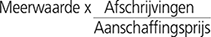 Voortaan zullen de uitgestelde belastingen op gerealiseerde meerwaarden die ‘genieten’ van een gespreide taxatie eveneens geboekt worden.De meerwaarde wordt derhalve uitgesplitst in:enerzijds, de post ‘belastingvrije reserve’ die behoort tot het eigen vermogen, na aftrek van de uitgestelde belastingen daarop en,anderzijds, de post ‘uitgestelde belastingen’ die behoort tot de ‘voorzieningen’.De uitgestelde belastingen op gerealiseerde meerwaarden worden geleidelijk afgeboekt via overboeking naar de post ‘Onttrekking aan de uitgestelde belastingen’ van de resultatenrekening, gelijkmatig met de opneming van de betrokken meerwaarde in het belastbaar resultaat.De nieuwe reglementering is verplicht van toepassing op meerwaarden waarvoor de regeling van uitgestelde belastingen geldt en die gerealiseerd worden na 31 december 1991. Ze mag worden toegepast op meerwaarden gerealiseerd voor 31 december 1991. In dit geval wordt een rechtstreekse overboeking van belastingvrije reserve naar uitgestelde belastingen toegelaten.VoorbeeldEen onderneming verkoopt een gebouw met boekwaarde 250,00 voor een prijs van 275,00. Er zal wederbelegd worden in een actief dat lineair op 10 jaar wordt afgeschreven. De meerwaarde van 25,00 wordt overgeboekt naar belastingvrije reserves en uitgestelde belastingen als volgt:Vervolgens zal jaarlijks zowel een gedeelte van de belastingvrije reserve als de daarop betrekking hebbende uitgestelde belasting vrijvallen via de resultatenrekening als volgt (lineair over 10 jaar in ons voorbeeld):BESPREKINGA. Voorzieningen voor risico’s en kosten1. WaarderingDe voorzieningen voor risico’s en kosten moeten voldoen aan de eisen van voorzichtigheid, oprechtheid en goede trouw. Zij moeten stelselmatig gevormd worden. Zij worden opgenomen tegen nominale waarde (eventueel geactualiseerde nominale waarde).Een nieuwe voorziening in een boekjaar dat ten vroegste op 1 januari 2018 start, is nog slechts vrijgesteld als die voorziening is aangelegd op basis van een contractuele, wettelijke of reglementaire verplichting, zoals een garantieverplichting en een voorziening voor de vergoeding van een verzekerd schadegeval ten belope van de kosten van herstel. Een voorziening voor grote onderhouds- en herstellingswerken aan gebouwen komt niet meer in aanmerking, aangezien dergelijke kosten op vrijwillige basis gedaan worden en niet op basis van een contractuele of wettelijke verplichting. De nieuwe regeling geldt niet voor de oude voorzieningen die zijn aangelegd in boekjaren die zijn gestart vóór 1 januari 2018. Houd er echter rekening mee dat in dat geval de terugname altijd belast zal worden tegen het tarief van het moment van het aanleggen van de voorziening, dus tegen 33,99%. De wetgever heeft op die manier uitgesloten dat uw vennootschap profijt zou kunnen trekken van het thans geldende lagere tarief in de vennootschapsbelasting.2. BijzonderhedenDe Commissie voor Boekhoudkundige Normen heeft verschillende adviezen uitgebracht m.b.t. voorzieningen voor risico’s en kosten.Voorzieningen voor grote herstellings- of onderhoudswerkenVoorzieningen voor grote herstellingen moeten beantwoorden aan kosten of ontwaardingen die in de loop van het boekjaar of tijdens voorgaande boekjaren zijn ontstaan (cf. criteria art. 19 KB).Voorzieningen voor prijsschommelingen – Voorzieningen met een algemeen karakterOp voorraden worden aanvullende waardeverminderingen geboekt om rekening te houden hetzij met de evolutie van hun realisatie- of marktwaarde, hetzij met de risico’s die inherent zijn aan de aard van de producten of aan de uitgeoefende activiteit.Dezelfde criteria gelden ook voor aankoopverplichtingen op termijn.CBN-advies12/09/2018 – CBN-advies 2018/25 – VoorzieningenWaardeverminderingen kunnen slechts toegepast worden of een voorziening voor schommelingen kan slechts aangelegd worden m.b.t. voorraden waarvoor de onderneming het risico draagt als gevolg van een contante aankoop of van een aankoop op termijn.Deze waardeverminderingen en voorzieningen mogen niet gehandhaafd worden als ze op het einde van het boekjaar volgens een actuele beoordeling niet meer nodig zijn. De onzekerheden betreffende de algemene voorwaarden waaronder de onderneming haar activiteit zal uitoefenen tijdens het volgende boekjaar zijn geen risico’s waarvoor een voorziening voor risico’s en lasten aangelegd kan worden.Commentaar: Er moet een verband bestaan tussen de minderwaarde en de te voorziene risico’s op voorraden of aankoopverplichtingen op balansdatum (ook rekening gehouden met de feiten die pas na balansdatum maar voor het afsluiten van de jaarrekening bekend zijn).Verplichtingen voortvloeiend uit pensioenverplichtingenHet stelsel van conventioneel brugpensioen brengt voor de werkgever de verplichting mee een bijkomende vergoeding te betalen aan de +60-jarigen tot de wettelijke pensioenleeftijd. Zij leveren geen arbeidsprestaties meer en daardoor betekent het toekennen van brugpensioenen een kost die tijdens het boekjaar is ontstaan. Voor de toekomstige betalingen moet een passende voorziening aangelegd worden ten laste van de resultatenrekening. De raming van deze schuld kan in concreto wel voor enkele moeilijkheden zorgen.Commentaar: De lasten die voortvloeien uit de toekenning van brugpensioenen komen eventueel in aanmerking om op het actief te worden geboekt als ‘herstructureringskosten’.Verplichtingen voortvloeiend uit brugpensioenIn dit advies preciseert de Commissie dat de datum waarop de voorziening gevormd moet worden, het tijdstip is waarop het ontslag van de werknemer(s) wordt betekend. Dan ontstaat immers voor de onderneming de verplichting tot het betalen van een brugpensioenvergoeding.Voorzieningen voor schulden t.o.v. het personeel bij de sluiting van de ondernemingHet algemeen beginsel inzake boeking van voorzieningen heeft tot doel de naar hun aard duidelijk omschreven verliezen of lasten te dekken, die op balansdatum als waarschijnlijk moeten worden beschouwd dan wel vaststaan, maar waarvan de omvang slechts kan worden geraamd.Een onderscheid moet gemaakt worden:naargelang al een beslissing tot stopzetting werd genomen of nakend is. De boeking van een voorziening onder meer voor de sociale schulden is verplicht. In dit geval zal ook (meestal) de waardering van activa en passiva in de jaarrekening aangepast moeten worden aangezien de waardering op basis van het ‘going-concern’-beginsel niet meer geldig is.gaat het integendeel om een loutere mogelijkheid, die door geen enkel objectief gegeven waarschijnlijk wordt gemaakt, dan is het boeken van zo’n voorziening niet toegelaten. Aan algemene risico’s kan slechts worden tegemoetgekomen door de vorming van reserves (via de verwerking van resultaten).Waarborgen verbonden aan de verkoop van goederen of het leveren van dienstenDeze waarborgen vormen onbetwistbare verbintenissen. Derhalve moeten voorzieningen gevormd worden ter dekking van kosten die inherent zijn aan de waarborgen verbonden aan de door de onderneming uitgevoerde verkopen. Derhalve moet de resultatenrekening van het boekjaar waarin de opbrengst van de verkoop geboekt wordt gelijktijdig de daarmee gepaard gaande kosten en dus ook de kosten van de waarborg ten laste nemen.Risico’s en verliezen waarvan de waardering aleatoir isArt. 50 van het KB van 30/01/2001 ter uitvoering van het Wetboek van vennootschappen bepaalt dat voorzieningen voor risico’s en kosten naar hun aard duidelijk omschreven verliezen of kosten beogen te dekken die op balansdatum waarschijnlijk of zeker zijn, maar waarvan het bedrag niet vaststaat: m.a.w. waarvan de omvang onzeker en slechts door schatting bepaalbaar is. Anderzijds bepaalt art. 33 dat in de gevallen waarin de waardering van de voorzienbare risico’s, mogelijke verliezen en ontwaardingen onvermijdelijk aleatoir is, hiervan melding gemaakt wordt in de toelichting.Moet er in dergelijke gevallen niettemin een voorziening worden aangelegd? Of heeft het aleatoire karakter tot gevolg dat de onderneming vrijgesteld wordt van het vormen van een voorziening?De Commissie oordeelt dat de laatste interpretatie aangenomen moet worden (geen voorziening, wel toelichting) als de onzekere omvang volstrekt onbepaalbaar is bij gebrek aan objectieve beoordelingscriteria. Voor de vorming van een voorziening is een redelijke schatting van de omvang vereist.Daarentegen moet wel een voorziening gevormd worden, tenminste voor het kleinst geschatte bedrag, in het geval dat de waardering van een bepaald risico een reeks even aanvaardbare bedragen oplevert.Ten slotte stelt de Commissie de ondernemingen gerust dat de vorming van voorzieningen nooit de erkenning inhoudt van de gegrondheid van de tegen haar ingestelde rechtsvorderingen.Boekhoudkundige verwerking van de voorzieningen voor risico’s en kostenVolgens de Commissie moet de wijziging van het ene boekjaar naar het andere van de passiefpost ‘Voorzieningen voor risico’s en kosten’ overeenstemmen met de algebraïsche som van de verschillende desbetreffende rubrieken uit de resultatenrekening: toevoegingen, bestedingen en terugnemingen.Op deze regel zijn een aantal uitzonderingen, nl.:voorzieningen met financieel karakter (de financiële resultaten voorzien niet in een aparte rubriek);gevormde fiscale voorzieningen en hun terugnemingen (samengevoegd met de andere bestanddelen van belastingen op het resultaat);de boekhoudkundige verwerking van de lijfrente.Bij deze uitzonderingen is het aangewezen een passende informatie te geven in de toelichting teneinde de overeenstemming tussen balansposten en resultatenrekening mogelijk te maken.Vaststelling van het bedrag van een voorziening voor pensioenen of brugpensioenenHet bedrag van de nodige voorziening moet rekening houden met het sterfterisico enerzijds, en met de factor rente anderzijds. Deze rentefaktor wordt gebruikt om de toekomstige betalingen (op meer dan één jaar) te actualiseren teneinde de te vormen voorziening te bepalen.Boekhoudkundige verwerking van voorzieningen voor niet-recurrente risico’s en kostenHet algemeen rekeningenstelsel voorziet niet expliciet in een rekening Besteding m.b.t. voorzieningen voor niet-recurrente risico’s en kosten. Derhalve adviseert de Commissie de besteding via de niet-recurrente resultaten te verwerken, tenzij zij specifiek bedrijfskosten of financiële kosten uitmaken, door creditering van rekening 662 Voorzieningen voor niet-recurrente risico’s en kosten – toevoeging en niet door creditering van een opbrengstenrekening zoals dat voor rekening 762 voor de terugneming het geval is.Opbrengsten waarover betwisting bestaatAls de inning van een opbrengst, die betrekking heeft op het boekjaar of voorgaande boekjaren (cf. artikel 33 KB) onzeker blijft, heeft de onderneming de volgende keuze:ofwel de opbrengst niet in resultaat nemen zolang de effectieve inning onzeker blijft;ofwel de opbrengst in resultaat boeken maar voor de onzekerheid een waardevermindering op de vordering boeken of in voorkomend geval een voorziening voor risico’s en kosten aanleggen.Geïnde maar betwiste opbrengsten moeten als resultaat geboekt worden. Voor het risico van het hangend geschil wordt een passende voorziening gevormd. M.a.w. de betwiste opbrengst kan niet uit voorzorg rechtstreeks als opvraagbaar passief geboekt worden. Het instellen en het verloop van een gerechtelijke procedure is een element van appreciatie bij het inschatten van het risico maar niet doorslaggevend voor de vorming van een voorziening.B. Uitgestelde belastingenWaarderingsgrondslagenDe uitgestelde belastingen op kapitaalsubsidies en gerealiseerde meerwaarden worden oorspronkelijk gewaardeerd tegen het normale bedrag van de belasting die erop zou zijn geheven als die subsidies en meerwaarden zouden zijn belast ten laste van het boekjaar waarin zij werden geboekt. Zij worden evenwel gewaardeerd na aftrek van de weerslag van de belastingverminderingen en vrijstellingen waarvan op het ogenblik dat deze subsidies en meerwaarden worden geboekt kan worden vermoed dat zij, in een nabije toekomst, zullen leiden tot een lagere belasting op deze subsidies en meerwaarden.De uitgestelde belastingen op ontvangen kapitaalsubsidies worden geleidelijk afgeboekt via overboeking naar de post ‘Onttrekkingen aan de uitgestelde belastingen’ van de resultatenrekening, gelijkmatig met de afboeking van de kapitaalsubsidies in passiefpost VI waarop zij betrekking hebben.De uitgestelde belastingen op gerealiseerde meerwaarden worden geleidelijk afgeboekt via overboeking naar de post ‘Onttrekkingen aan de uitgestelde belastingen’ van de resultatenrekening, gelijkmatig met de opneming van de betrokken meerwaarden in het belastbaar resultaat.Het bedrag van de uitgestelde belastingen mag slechts worden aangepast in zover (behoudens voorgaande) ingevolge een wijziging in de fiscale toestand van de onderneming het effectieve bedrag van de geraamde belasting die in een nabije toekomst op deze subsidies en meerwaarden zal zijn verschuldigd, waarschijnlijk sterk zal verschillen van het bedrag aan passiefzijde.TOEPASSINGENA. Voorzieningen voor risico’s en kostenVerplichtingen voortvloeiend uit brugpensioenBepaalde werknemers kunnen via het conventionele brugpensioenstelsel voor de pensioengerechtigde leeftijd op pensioen worden gesteld. De onderneming die hiervan gebruikmaakt moet tot de pensioenleeftijd van de desbetreffende werknemers een tussenkomst betalen boven op de werkloosheidsvergoeding (50% van het verschil tussen het nettoreferteloon en de werkloosheidsuitkering).De onderneming neemt derhalve een financiële verplichting op zich, waarvan het bedrag kan worden geraamd.De beslissing tot het instellen van een conventioneel brugpensioenregime geeft derhalve aanleiding tot de volgende boeking:Als de brugpensioenregeling deel uitmaakt van een globaal reorganisatieplan, kunnen onder bepaalde voorwaarden de daaraan verbonden kosten worden geactiveerd als herstructureringskosten.Voorzieningen voor grote herstellings- en onderhoudswerkenHet betreft hier grote herstellings- en onderhoudsbeurten die niet alle boekjaren voorkomen. Als ze uitgevoerd worden, hebben zij evenwel productiestilstanden tot gevolg en zijn de kosten daaraan verbonden belangrijk.Gegevens:Frequentie van het onderhoud: driejaarlijksKostenbegroting van het uit tevoeren onderhoud: ult. jaar 1 75 000ult. jaar 2 82 500ult. jaar 3 90 000In jaar 3 wordt het onderhoud uitgevoerd. De reële kosten bedragen 92 500.Boeking jaar 1Boeking jaar 2Boeking jaar 3Voorziening voor hangende geschillenHet kan hier gaan over:betwistingen inzake kwaliteit van geleverde goederen aan klanten,betwistingen inzake personeel (afdankingsvergoedingen),pollutieclaims, contractbreuk, rechtsvervolgingen …enz.Deze gevallen zullen op balansdatum individueel beoordeeld worden. Het beleidsorgaan zal een raming verrichten van het risicobedrag dat voorzien moet worden.LijfrentecontractenEen materieel vast actief kan worden verkocht resp. verworven d.m.v. een lijfrentecontract waarbij de verkoper een lijfrente bedingt, d.w.z. bij leven zal hij periodieke stortingen van de ‘koper’ ontvangen.De verwerving van het goed wordt gewaardeerd tegen de aanschaffingsprijs bestaande uit:de actuele waarde van de te betalen lijfrente,de bijkomende kosten.De tegenpost op het passief betreft een voorziening. De lijfrente is een soort ‘kanscontract’; het bedrag dat uiteindelijk betaald wordt, is afhankelijk van de levensverwachting en de effectieve duurtijd dat de ‘verkoper’ in leven blijft. De voorziening wordt ieder jaar aangepast aan de reële toestand: ouderdom van de lijfrentenier, indexatie van de lijfrente ...Boeking van een aanvullende dotatieBoeking van een terugnameVoor de uitwerking van een voorbeeld wordt verwezen naar het hoofdstuk ‘Materiële vaste activa’).Afloop van het lijfrentecontractBij het overlijden van de lijfrentenier eindigt de verplichting tot het storten van de voorziene periodieke bedragen. Het resterend saldo van de voorziening wordt afgeboekt:Voor de uitwerking van een voorbeeld wordt verwezen naar het hoofdstuk ‘Materiële vaste activa’.TOELICHTINGToelichting IX Uitsplitsing van de rubriek VII.D(Overige risico’s en kosten)Toelichting XXVII Vermelding van voorzieningen waarvan de waardering onvermijdelijk aleatoir is.WERKINGSMODALITEITEN VAN DE VOORZIENINGSREKENINGEN BETREFFENDE DE EXPLOITATIEEen onderneming heeft in 2007 een machine gekocht voor 250 000 EUR. Om die in goede bedrijfsstaat te houden moet deze machine om de drie jaar een grondige revisie ondergaan.Per 31/12/17 werden de kosten van deze revisie berekend op 15 000 EUR.Per 31/12/18 werden zij gewaardeerd op 22 500 EUR.Per 31/12/19 werden zij gewaardeerd op 20 000 EUR.In 2020 ondergaat de machine de revisie waarvan de reële kosten 21 250 EUR bedragen.Noteren wij nog dat de revisie uitgevoerd werd door de leverancier ervan.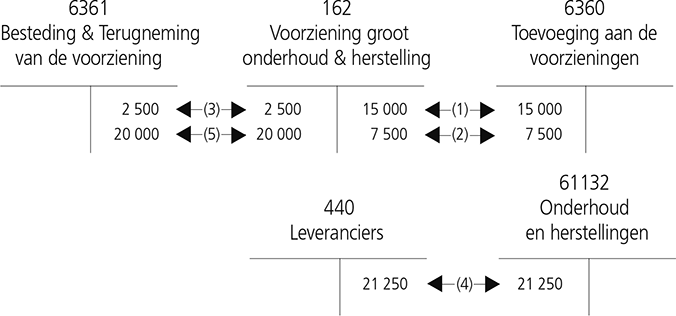 (1) Vorming van de voorziening einde 2017 voor een bedrag van 15 000 EUR.(2) Verhoging van de voorziening met een bedrag van 7 500 EUR om ze op een totaalbedrag van 22 500 EUR te brengen zijnde de raming van de kosten op het einde van 2018.(3) Verlaging van de voorziening per einde 2019 met 2 500 EUR om ze in overeenstemming te brengen met de dan geraamde kosten.(4) Boeking van de reële kosten van de herziening.(5) Aanwending van de voorziening voor een bedrag van 20 000 EUR voor dekking van de reële kosten veroorzaakt door de revisie.WERKING VAN DE VOORZIENINGSREKENING IN HET GEVAL NIET-RECURRENTE VOORZIENINGEN VOOR RISICO’S EN KOSTEN AANGELEGD WORDENVoorbeeldEen persoon die zijn persoonlijke auto gebruikt voor het uitvoeren van opdrachten voor de onderneming veroorzaakt een zwaar ongeval.Aangezien het ongeval gebeurde in het kader van een dienstverband spant de verzekeraar een procedure in tegen de onderneming teneinde die burgerlijk verantwoordelijk te laten stellen voor de schade.De door de verzekeraar van de werknemer geëiste vergoeding bedraagt 37 500 EUR.Teneinde zich te dekken tegen de voorziene last beslist de directie een voorziening aan te leggen ten belope van het geëiste bedrag.Na de uitspraak van het vonnis moet de onderneming 25 000 EUR betalen aan de verzekeraar van haar werknemer.Boeking van de verrichtingen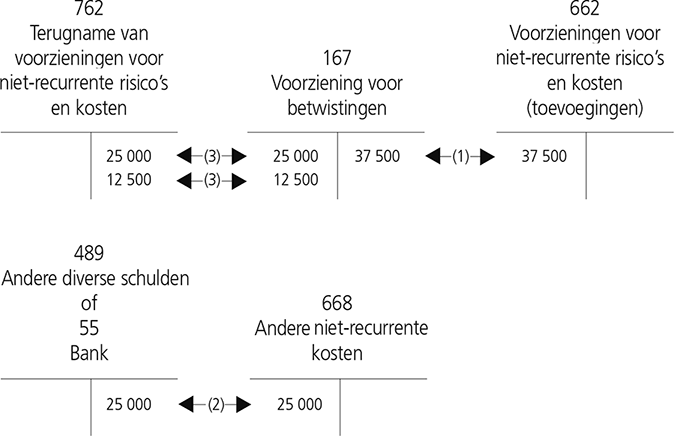 Verklaring van de boekingen(1) De vorming van de voorziening voor het bedrag van de geëiste vergoeding.(2) De te betalen vergoeding volgens vonnis, 25 000 EUR, wordt onmiddellijk betaald via de bank of geboekt op het credit van de rekening Andere diverse schulden.(3) Aanwending van de voorziening ten belope van 25 000 EUR en terugname van het niet-aangewende deel van de voorziening.In tegenstelling met de gewone voorzieningen is er voor de niet-recurrente voorzieningen geen aanwendingsrekening voorzien. Teneinde de boekingen bij niet-recurrente voorzieningen volgens hetzelfde schema te laten verlopen gebruiken wij de rekening Terugname van voorzieningen voor niet-recurrente risico’s en kosten zowel voor de terugboeking van het aangewende als van het niet-aangewende gedeelte van de voorziening.De last die de onderneming uiteindelijk te dragen heeft, wordt rechtstreeks geboekt op de rekening 668 Andere niet-recurrente kosten.Veronderstellen wij nu dat de rechtbank bij zijn uitspraak oordeelde dat de onderneming niet 25 000 EUR, maar wel 50 000 EUR moest betalen. In dat geval krijgen wij de volgende boekingen: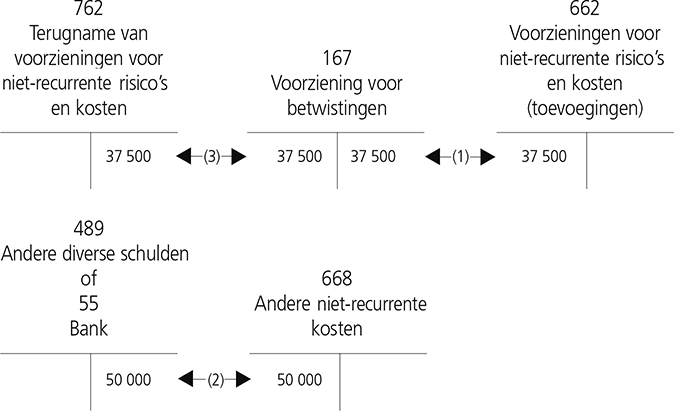 Verklaring van de boekingen(1) Vorming van de voorziening voor 37 500 EUR.(2) Boeking van de te betalen of betaalde vergoeding ten belope van 50 000 EUR.(3) Aanwending van de voorziening ten belope van 37 500 EUR.B. Uitgestelde belastingenBegin 2020 wordt een materieel vast actief, meer dan 5 jaar geleden aangeschaft voor 150 000 EUR, met een nettoboekwaarde op 31 december 2019 van 25 000 EUR gerealiseerd. De verkoopprijs bedraagt 50 000 EUR. De gerealiseerde meerwaarde van 25 000 EUR geniet van het stelsel van de gespreide taxatie. Laten we veronderstellen dat het belastingtarief en het btw-tarief respectievelijk 29,58% en 21% bedragen.Boeking realisatie vaste activaOverboeking van de vrijgestelde meerwaarden en de latente belasting daaropWederbelegging in 2022 van de verkoopwaardeAfschrijving in 2022 volgens waarderingsregel (lineair, 10 jaar)Pro-ratavermindering via resultatenrekening van de uitgestelde belastingen en de meerwaardeBoeking van de kapitaalsubsidie (2 500 EUR) toegekend in 2004 bij wederbeleggingOpneming in het resultaat in 2022 (pro rata geboekte afschrijvingen) van de kapitaalsubsidie en de daarop betrekking hebbende uitgestelde belastingenOpstelling resultatenrekening 2022(1) Vermindering meerwaarde (739,50) + kapitaalsubsidie (73,95)CBN-advies12/09/2018 – CBN-advies 2018/25 – Voorzieningen160 - Voorzieningen voor pensioenen en soortgelijke verplichtingenCBN-advies160 Voorzieningen voor pensioenen en soortgelijke verplichtingen20/06/2018 – CBN-advies 2018/15 – Boekhoudkundige verwerking van onder meer de rendementswaarborg voor werkgeversbijdragen in het kader van een aanvullende pensioentoezegging161 - Voorzieningen voor belastingenCBN-advies161 Voorzieningen voor belastingen28/09/2016 – CBN-advies 2016/21 – Actualisatie van uitgestelde belastingen162 - Voorzieningen voor grote herstellingen en grote onderhoudswerken163 - Voorziening voor milieuverplichtingen164 - Voorzieningen voor overige risico’s en kosten1640 - Voorziening voor boeten en strafbedingen1641 - Voorziening voor lijfrenteOMSCHRIJVINGArt. 3:18 KB/WVV bepaalt:‘Wat de goederen betreft die werden verkregen tegen betaling van een lijfrente:1° wordt onder de aanschaffingswaarde verstaan het kapitaal dat op het ogenblik van de aanschaffing nodig is om de rente te betalen, in voorkomend geval verhoogd met het bedrag dat bij de aanschaffing werd betaald en met de kosten2° wordt een voorziening gevormd ten belope van het bedrag van het hier voornoemde kapitaal; deze voorziening wordt jaarlijks aangepast.’BESPREKINGUit deze bepaling komen twee elementen duidelijk naar voor nl.:1) De bepaling van het bedrag van de aanschaffingswaarde. De volgende gevallen kunnen zich voordoen:a) Er wordt een bepaalde verkoopprijs bepaald, die dan omgezet wordt in een lijfrenteDe aanschaffingsprijs is volgens de bepaling van art. 62 § 1° de verkoopprijs vermeerderd met de kosten (notaris, registratierechten enz.)VoorbeeldVerkoopprijs = 125 000 EURKosten 16% =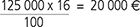 De aanschaffingswaarde bedraagt dus 145 000 EURIs de leeftijd van de verkoper bv. 55 jaar dan bedraagt de jaarlijks te betalen rente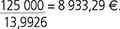 Waarbij de coëfficiënt 13,9926 de kapitalisatievoet is waartegen de rente berekend werd op basis van de sterftetabellen tegen een rentevoet van 4%.b) Er wordt bij de verkoop geen vaste verkoopprijs bepaald maar wel een jaarlijks uit te keren renteVoorbeeldJaarlijkse rente: 9 000 EURLeeftijd verkoper: 55 jaar – coëfficiënt is 13,9926Kosten 16%Het kapitaal te vormen voor de vestiging van de jaarlijkse rente bedraagt 9 000 × 13,9926 = 125 933 EUR.Dit bedrag vormt tevens de basis waarop de kosten berekend worden. Deze bedragen bijgevolg.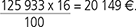 De aanschaffingswaarde bedraagt in dit geval 125 933 + 20 149 = 146 082 EUR.c) Er wordt bij de verkoop enerzijds een bepaald bedrag contant betaald terwijl voor de rest een jaarlijkse rente wordt bedongenVoorbeeldBedrag contant betaald: 25 000 EURJaarlijkse rente van 7 000 EURLeeftijd verkoper: 55 jaar – coëfficiënt 13,9926Het kapitaal te vormen voor de vestiging van de jaarlijkse rente bedraagt 7 000 EUR × 13,9926 = 97 948 EUR.Het basisbedrag voor berekening van de kosten (16%) is hier gelijk aan 25 000 + 97948 = 122 948 EUR.De kosten bedragen hier.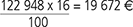 De aanschaffingswaarde bedraagt in dit geval25 000 + 97 948 + 19 672 = 142 620 EUR.2) De verplichting een voorziening aan te leggen voor het kapitaal dat nodig is voor de vestiging van de jaarlijkse rente. Deze voorziening moet jaarlijks aangepast worden aangezien het benodigde kapitaal zich wijzigt met de stijging van de leeftijd van de verkoper.Voorbeelda) Op het moment van de verkoop wordt enkel een jaarlijkse rente van 9 000 EUR bedongen.Uit het voorgaande weten wij dat het benodigde kapitaal in dat geval 9 000 × 13,9926 = 125 933 EUR bedraagt.b) Het volgende jaar wanneer de verkoper 56 jaar wordt, bedraagt het kapitaal nodig voor het vestigen van dezelfde jaarlijkse rente 9 000 × 13,6534 (coëff. kapitalisatie bij 56 jaar) = 122 881 EUR.Dit betekent dat het benodigde kapitaal gedaald is met 125 933 - 122 881 = 3 052 EUR.BOEKINGEN1. Boeking bij de aankoopOmdat de aankoop van een onroerend goed op lijfrente in wezen steeds een kanscontract is, aangezien de uiteindelijk te betalen som afhankelijk blijft van de tijd gedurende welke de verkoper van het goed (lijfrentegenieter) nog blijft leven, mag het kapitaal gevormd voor de vestiging van de jaarlijks te betalen rente niet beschouwd worden als een vaststaande schuld op meer dan 1 jaar.Gezien het kanskarakter van de overeenkomst beantwoordt het gevormde kapitaal volledig aan de criteria van een voorziening voor risico’s en kosten. De boeking van een dergelijke aankoop zal dan ook als volgt moeten gebeuren.VoorbeeldAls voorbeeld nemen wij hier het geval b) waarbij enkel een rente van 9 000 EURbedongen wordt. Verondersteld wordt dat het om een bedrijfsgebouw gaat.2. Boeking van de betaling van de jaarlijkse renteDe betaling van de jaarlijkse rente is door de onderneming volledig te beschouwen als een kost.Dit geeft aanleiding tot de volgende boeking.3. Jaarlijkse aanpassing van de voorzieningAangezien het kapitaal nodig voor de vestiging van de rente daalt met het stijgen van de leeftijd van de lijfrentegenieter zal de initieel aangelegde voorziening jaarlijks aangepast moeten worden met het verschil aan benodigd kapitaal van twee opeenvolgende jaren.Onder punt 2) b) werd het kapitaal berekend benodigd bij een leeftijd van de lijfrentegenieter op 55 en 56 jaar. Het verkregen verschil bedroeg 3 052 EUR (125 933 - 122 881 EUR).Aangezien het hier gaat om een terugname van een voorziening leidt dit tot de volgende boeking:4. Boekingen bij het overlijden van de lijfrentegenieterBij het overlijden van de lijfrentegenieter houdt de betaling van de jaarlijkse rente op. Boekhoudkundig stelt dit geen probleem. Aangezien de voorziening echter slechts aangepast wordt met de jaarlijkse daling van de behoefte aan benodigd kapitaal zal de voorziening meestal nog een bedrag vertonen op haar creditzijde.Aangezien het risico voor en de verplichting van de onderneming ophoudt bij het overlijden van de lijfrentegenieter zal het saldo op de voorziening afgeboekt moeten worden. Dit afboeken gebeurt door een terugname voor het vast bedrag van de voorziening op dezelfde wijze als de jaarlijkse aanpassing van het bedrag van de voorziening.OPMERKINGEN1. Hoewel de voorziening voor de te betalen lijfrente jaarlijks wordt aangepast, blijft de aanschaffingswaarde van het goed bepaald op zijn oorspronkelijke waarde. Vanaf het moment van de aankoop gaat het goed een eigen leven leiden. De afschrijving van het goed (wanneer het een afschrijfbaar goed betreft) moet gebeuren op dezelfde basis als voor andere vergelijkbare goederen.2. De hiervoor gemaakte berekeningen zijn uitgevoerd op basis van een tabel voor mannen en vrouwen gebaseerd op de sterftetabel, periode 1959-1963. Er zijn meer recente sterftetabellen (laatste versie bekend: 2018-2020). Zie ook https://statbel.fgov.be/. Een ministerieel besluit tot bepaling van de omzettingstabellen van het vruchtgebruik als bedoeld in artikel 745sexies, § 3 van het Burgerlijk Wetboek (BS 3 juli 2020) werd gepubliceerd met een omzettingstabel.VOORZIENINGEN VOOR OVERIGE RISICO’S EN KOSTENCBN-advies163 Voorziening voor lijfrente11/01/2012 – CBN-advies 2012/3 – De boekhoudkundige verwerking van aandelenoptieplannen10/10/2012 – CBN-advies 2012/15 – Bestellingen in uitvoering07/11/2012 – CBN-advies 2012/18 – De boekhoudkundige verwerking van aandelenopties (als zodanig) (Dit advies vervangt advies 167/1.)07/11/2012 – CBN-advies 2012/19 – Goederen verworven tegen betaling van een lijfente (Dit advies vervangt adviezen 149/1, 149/2, 149/3 en 149/4.)09/09/2015 – CBN-advies 2015/7 – Boekhoudkundige verwerking van de tax shelter in hoofde van de productievennootschap (raamovereenkomsten getekend vanaf 1 januari 2015)1645 - Voorziening voor sociaal passief1646 - Voorziening voor eigen verzekering165 - Voorzieningen voor overige risico’s en kostenCBN-advies165 Voorziening voor kosten en voor verdere uitvoering van bestellingen in uitvoering05/10/2011 – CBN-advies 2011/18 – De boekhoudkundige verwerking van de renteswap (IRS)11/01/12 – CBN-advies 2012/3 – De boekhoudkundige verwerking van aandelenoptieplannenCBN-advies165 Toekennen van gratis aandelen als bonus11/01/2012 – CBN-advies 2012/3 – De boekhoudkundige verwerking van aandelenoptieplannen11/07/2018 – CBN-advies 2018/16 – Toekenning van gratis aandelen (Restricted Stock Units) als bonus166 - Voorziening voor waarborgen gegeven aan klanten1660 - Voorziening voor waarborgen gegeven aan klanten167 - Voorziening voor betwistingen165 - Voorzieningen voor overige risico’s en kosten165 - Voorzieningen voor overige risico’s en kostenCBN-advies165 Voorziening voor kosten en voor verdere uitvoering van bestellingen in uitvoering05/10/2011 – CBN-advies 2011/18 – De boekhoudkundige verwerking van de renteswap (IRS)11/01/12 – CBN-advies 2012/3 – De boekhoudkundige verwerking van aandelenoptieplannenCBN-advies165 Toekennen van gratis aandelen als bonus11/01/2012 – CBN-advies 2012/3 – De boekhoudkundige verwerking van aandelenoptieplannen11/07/2018 – CBN-advies 2018/16 – Toekenning van gratis aandelen (Restricted Stock Units) als bonus166 - Voorziening voor waarborgen gegeven aan klanten1660 - Voorziening voor waarborgen gegeven aan klanten167 - Voorziening voor betwistingen165 - Voorzieningen voor overige risico’s en kosten165 - Aandelenoptie in het kader van werkgever-werknemerrelatie – CBN 2012/3GEGEVENSOp 1 januari 20X kent de nv ABC, die beursgenoteerd is, 200 opties toe aan 5 werknemers (ieder 40 opties). De uitoefenprijs wordt vastgelegd op 15 EUR per aandeel.Het recht tot uitoefening van deze opties ontstaat als de werknemers gedurende een periode van 3 opeenvolgende jaren in dienst blijven.Nadat de opties gevest zijn, kan men toch pas ten vroegste in 20X3 de optie uitoefenen. In 20X1 verlaat één werknemer de nv ABC.Boekhoudkundige verrichting op 31 december 20X3 EUR × 70% × 200 opties = 420 EURBoekhoudkundige verrichting op 31 december 20X17 EUR × 85% × 160 opties = 952 EUR952 EUR - 420 EUR = 532 EURBoekhoudkundige verrichting op 31 december 20X22 EUR × 65% × 160 opties = 208 EUR208 EUR - 952 EUR = -744 EUR terugname van de geboekte voorzieningBoekhoudkundige verrichting op 31 december 20X3Aankoop van de onderliggende aandelen:20 EUR × 160 opties = 3 200 EURVerkoop van de aandelen aan de optiehouders n.a.v. het lichten van hun optie:15 EUR × 160 opties = 2 400 EUR3 200 EUR - 2 400 EUR = 800 EURTerugname van de voorziening:1680 - Uitgestelde belastingen op kapitaalsubsidiesCBN-advies1680 Uitgestelde belastingen op kapitaalsubsidies16/03/2011 – CBN-advies 2011/13 – Overheidssubsidies23/10/2013 – CBN-advies 2013/14 – De boekhoudkundige verwerking van de uitgestelde belastingen bij gerealiseerde meerwaarden waarvoor de uitgestelde belastingregeling geldt en bij kapitaalsubsidies09/09/2015 – CBN-advies 2015/7 – Boekhoudkundige verwerking van de tax shelter in hoofde van de productievennootschap (raamovereenkomsten getekend vanaf 1 januari 2015)1681 - Uitgestelde belastingen op gerealiseerde meerwaarden op immateriële vaste activa1682 - Uitgestelde belastingen op gerealiseerde meerwaarden op materiële vaste activaCBN-advies1682 Uitgestelde belastingen op gerealiseerde meerwaarden23/10/2013 – CBN-advies 2013/14 – De boekhoudkundige verwerking van de uitgestelde belastingen bij gerealiseerde meerwaarden waarvoor de uitgestelde belastingregeling geldt en bij kapitaalsubsidies1687 - Uitgestelde belastingen op gerealiseerde meerwaarden op effecten die zijn uitgegeven door de belgische openbare sector1688 - Buitenlandse uitgestelde belastingen168 (vzw) - Voorzieningen voor schenkingen en legaten met terugnemingsrecht16 (vzw) - VoorzieningenDEFINITIEHet zijn dezelfde voorzieningen zoals voorzien voor de vennootschappen.In het geval van een erfpachtovereenkomst, als de bouwwerken op een terrein moeten worden afgebroken en het terrein in zijn oorspronkelijke staat moet worden hersteld, zal de erfpachter, tijdens de duur van de erfpachtovereenkomst, voorzieningen aanleggen om die kosten te kunnen dekken aan het einde van het contract. De boeking wordt verricht door het debet van rekening 63 Voorzieningen voor risico’s en kosten en het credit van rekening 16 Voorzieningen en uitgestelde belastingen (zie advies nr. NFP-2 van de Commissie voor Boekhoudkundige Normen – http://www.cnc-cbn.be).17 - Schulden op meer dan een jaarOMSCHRIJVINGDe passiefrubriek VIII van de balans ‘Schulden op meer dan één jaar’ bestaat uit 4 categorieën:Onder de post ‘Schulden op meer dan één jaar’ worden de schulden opgenomen die een contractuele looptijd hebben van meer dan één jaar.De schulden die in feite langer lopen dan één jaar omdat de schuldeiser inactief blijft zonder dat er enige contractuele bepaling bestaat, worden niet beschouwd als ‘schulden op langer dan één jaar’, maar moeten opgenomen worden onder de rubriek IX ‘Schulden op ten hoogste één jaar’.Onder de schulden worden opgenomen: te betalen kosten die in de loop van het boekjaar zijn ontstaan maar waarvan bij het afsluiten van het boekjaar nog geen titel bestaat, maar die naar hun bedrag bepaald of nauwkeurig bepaalbaar zijn.Onder de overlopende rekeningen worden opgenomen de pro rata van de kosten die pas in een later boekjaar zullen worden betaald maar die betrekking hebben op het afgelopen jaar.De rekeningen worden o.a. gebruikt om de pro rata berekende interest op leningen toe te rekenen aan het afgelopen boekjaar.Een achtergestelde lening is een lening waarvoor de schuldeiser er uitdrukkelijk mee instemt dat in geval van vereffening van de onderneming eerst alle andere schuldeisers worden uitbetaald, vooraleer de achtergestelde lening wordt terugbetaald.De achtergestelde leningen worden onderverdeeld in converteerbare en niet-converteerbare leningen.De niet-achtergestelde obligatieleningen moeten eveneens gesplitst worden in converteerbare en niet-converteerbare.Als leasingschulden zijn aangegaan tegenover kredietinstellingen moeten zij toch als leasingschulden worden verantwoord.Onder de schulden ten aanzien van kredietinstellingen worden onder meer opgenomen de orderbriefjes (promessen) die door de onderneming werden onderschreven op naam of aan toonder van de kredietinstellingen alsmede de schulden aan kredietinstellingen uit hoofde van bankaccepten die door de onderneming in omloop werden gebracht, ook al vinden zij hun oorsprong in de aankoop van goederen en diensten.De minimumindeling van het algemeen rekeningstelsel van deze rubriek bestaat uit de volgende rekeningen:1730 Schulden op rekening1731 Promessen1732 AcceptkredietenDe leveranciersschulden met een contractuele looptijd van minder dan een jaar worden onder ‘Handelsschulden – Leveranciers’ vermeld.De schulden vertegenwoordigd door een wissel worden onder de ‘Handelsschulden – Te betalen wissels’ opgenomen.Onder de te ‘Ontvangen vooruitbetalingen’ worden de vooruitbetalingen van klanten of derden ter uitvoering van verbintenissen op meer dan een jaar opgenomen, inzonderheid de voorschotten in verband met bouwopdrachten die een looptijd van meer dan een jaar hebben.Onder de ‘Overige schulden’ worden alle schulden opgenomen die niet kunnen worden ondergebracht in de voorgaande rubrieken (bijvoorbeeld schulden t.o.v. verbonden ondernemingen, bestuurders).BESPREKING1. WaarderingsgrondslagenDe schulden worden gewaardeerd tegen nominale waarde rekening houdend met de voorschriften van art. 67 (interest begrepen in schulden of renteloze schulden).VoorbeeldenNominale waarde bv. een lening van 125 000 EUR à 12,75% op 5 jaar, met jaarlijkse aflossing van 1/5de van het kapitaal en jaarlijkse rentebetaling.Terugbetalingswaarde bv. een obligatielening met nominale waarde van 25 EUR. uitgegeven tegen 99,25% en terugbetaalbaar tegen 101,5% wordt aangeduid als een schuld van 25,38 EUR.Leasingschulden = schuld is de som van de kapitaalbestanddelen begrepen in de leasingtermijnen.Schulden in vreemde munten worden beschouwd als monetaire posten. Ingeval de schulden zijn ingedekt, geldt de koers van de dekkingsverrichting.2. Bijzonderheden2.1. SPECIFIEKE REGELS IN VERBAND MET DE SCHULDEN VOORTVLOEIEND UIT DE TOEPASSING VAN ART. 67De schulden worden in de balans opgenomen voor hun nominale waarde.In voorkomend geval wordt in de overlopende rekeningen van het actief geboekt en pro rata temporis in resultaat genomen op grond van de samengestelde interesten:a) de rente die op basis van de overeenkomst tussen partijen in de nominale waarde van de schuld begrepen is;b) het verschil tussen de aanschaffingswaarde en de nominale waarde van de schuld;c) het disconto op renteloze of abnormaal laag rentende schulden die:terugbetaalbaar zijn na meer dan één jaar te rekenen vanaf het ogenblik waarop zij in het vermogen van de onderneming zijn opgenomen en;betrekking hebben op hetzij als opbrengst geboekte bedragen in de resultatenrekening, hetzij op de prijs van de overdracht van vaste activa of van een activiteitsbranche.Het bedoelde disconto wordt berekend op basis van de voor dergelijke schulden geldende marktrente op het ogenblik waarop de schuld werd opgenomen in het vermogen van de onderneming.Voorbeeld (rente in de nominale waarde van de schuld opgenomen)Een onderneming A koopt bv. een torenkraan van onderneming B voor de prijs van 76 620 EUR te betalen binnen twee jaar op 31/05/1996.De contractueel overeengekomen rentevoet bedraagt 12%.De actualisatievoet die gebruikt zal worden voor de berekening van de contante waarde (waarde per 01/05/1994) bedraagt (1 + 0,12)2 = 1,2544.De contante waarde van de machine is.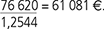 Onderneming A sluit haar rekeningen af per 31/12 van elk jaar.Op welke wijze worden de verrichtingen die voortvloeien uit deze aankoop in de verschillende jaren geboekt?A) Boeking aankoop van de machine per 01/06/1994B) Boeking van de vervallen interestenHoewel de interest effectief slechts betaald wordt op de vervaldag van de schuld, moet het gedeelte van de interest dat betrekking heeft op elk boekjaar, voor dat boekjaar als een vervallen rente geboekt worden.Om het bedrag van de vervallen interest per periode juist te berekenen zal men een verschillende interestvoet moeten toepassen voor de periode 01/06/1994-30/05/1995 en voor de periode 01/06/1995-30/05/1996.Dit vloeit voort uit het feit dat men bij de berekening van de contante waarde de actualisatie uitvoerde op basis van een samengestelde interest nl. (1 + 0,12)2 = 1,2544 of 25,44%.Voor de periode 01/06/1994-31/05/1995 zal men een rentevoet toepassen van 12%d.w.z. de basisrentevoet uit de overeenkomst. Hieruit blijkt dat voor het eerste jaar een enkelvoudige interest toegepast wordt.Voor de periode 01/06/1995-31/05/1996 zal men een rentevoet toepassen van 25,44 - 12 = 13,44%.Dit betekent dat men over de tweede periode een samengestelde interest toepast d.w.z. dat men eveneens interest berekent over de interest. Op grond van wat zo juist gezegd werd, kan het percentage voor de tweede periode ook als volgt berekend worden.0,12 + (0,12 × 0,12) = 0,12 + 0,0144 = 0,1344 = 13,44%.Schematisch kan de toerekening van de interest aan de betreffende jaren als volgt voorgesteld worden: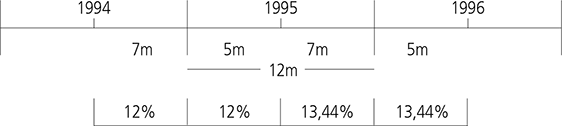 Vervallen rente over 1994 (van 01/06/1994 tot 31/12/1994, dus 7 maanden)= 61 081 × 0,12 × 7/12 = 4 275,67 EURVervallen rente over 1995periode 01/01/1995 – 31/05/1995= 61 081 × 0,12 × 5/12 = 3 054,05 EURperiode 01/06/1995 – 31/12/1995= 61 081 × 0,1344 × 7/12 = 4 788,76 EURTotaalbedrag rente over 1995: 3 054,05 + 4 788,76 = 7 842,81 EURVervallen rente over 1996= 61 081 × 0,1344 × 5/12 = 3 420,53 EURDe jaarlijkse boeking van de vervallen interesten gebeurt als volgt:per 31/12/1994 – Interesten ten laste van resultatenrekening 1994per 31/12/1995 – Interesten ten laste van resultatenrekening 1995per 31/12/1996 – Interesten ten laste van resultatenrekening 1996C) Boekingen in verband met de terugbetalingenOmdat de betreffende schuld een schuld op meer dan één jaar is, zal deze schuld per 31/12/1995 overgeboekt moeten worden naar de rubriek ‘Schulden op meer dan één jaar die binnen het jaar vervallen’.Bij de betaling van de schuld op 31/05/1996 boekt men de volgende post:D) Schulden die in termijnen worden betaald met een vast lastenpercentage (zie CBN-advies van 06/07/2016 – Schulden en vorderingen: gevolgen van de wijzigingen aan artikel 67 KB W.Venn. door het KB van 18 december 2015)Niet meer van toepassing voor de boekjaren na 31/12/2015 volgens het KB van 18 december 2015.2.2. SPECIFIEKE ACHTERGESTELDE LENINGDe post ‘Achtergestelde leningen’ moet enkel gebruikt worden voor leningen met een achterstellingsclausule die voor alle schuldeisers geldt. Een specifiek achtergestelde lening, waarbij afstand van rang uitsluitend of beperkend toegestaan wordt ten voordele van een of meer schuldeisers, wordt niet opgenomen in de passiefpost VIII.A.1. omdat de achterstelling niet geldt voor alle schuldeisers.Ze wordt in een passende passiefpost geboekt en de specifieke achterstellingsclausule wordt in de toelichting vermeld.2.3. SCHULDEN VERTEGENWOORDIGD DOOR VASTRENTENDE EFFECTENSchulden vertegenwoordigd door vastrentende effecten worden gewaardeerd op grond van hun uitgifteprijs (aanschaffingswaarde).Wanneer evenwel hun actuariële rentelast berekend bij uitgifte, met inachtneming van hun terugbetalingswaarde op de vervaldag verschilt van hun nominale rendement, wordt het verschil tussen uitgifteprijs en de terugbetalingswaarde pro rata temporis voor de resterende looptijd van de effecten in resultaat als bestanddeel van de interestlast van deze effecten en, naargelang van het geval, toegevoegd aan of afgetrokken van de uitgifteprijs (aanschaffingswaarde) van de effecten.De inresultaatneming van dit verschil gebeurt op geactualiseerde basis, uitgaande van de actuariële interestlast.Wanneer echter de weerslag van de inresultaatneming van de actuariële interestlast ten opzicht van de nominale interestlast te verwaarlozen is, mag een keuze worden gemaakt tussen een van de twee methoden.Deze keuze is echter niet mogelijk voor effecten met een interestlast die uitsluitend voortkomt uit het verschil tussen de uitgifteprijs en de terugbetalingswaarde (bv. zerobonds).3. ObligatieleningWanneer een vennootschap nieuwe middelen moet aantrekken, heeft zij doorgaans de keuze:ofwel een kapitaalverhoging doorvoeren,ofwel een lening aangaan.Een lening biedt soepelheid, maar geeft aanleiding tot rentekosten. Ze kan zowel op korte als op lange termijn aangegaan worden.De belangrijkste vormen van lening zijn:leningen toegestaan in R/C door vennoten,leningen toegestaan door kredietinstellingen,leningen toegestaan door derden.Een speciaal geval van lening is de obligatielening die door naamloze vennootschappen uitgeschreven kunnen worden. De nodige gelden worden verzameld door een privéplaatsing of een openbare plaatsing. De lening wordt vertegenwoordigd door een schuldbrief, obligatie genoemd.Er bestaan verschillende soorten obligaties:obligaties op naam (register van obligatiehouders),obligaties aan toonder,gemengde obligaties (obligatie op naam, coupon aan toonder).Obligaties kunnen ook ingedeeld worden als volgt:gewone obligaties (zonder bijzondere waarborgen),bevoorrechte obligaties (zekere activa vormen waarborg),hypothecaire obligaties (waarborg = hypothecaire inschrijving).Verder kan men nog onderscheiden:vastrentende obligaties (vaste rente bij uitgifte bepaald),obligaties met veranderlijke rentevoet,winstdelende obligaties (benevens rente, winst deelgerechtigd),obligaties met progressieve rente (stijgende rentevoet – scharnierleningen),obligaties met gekapitaliseerde rente (rente wordt gevoegd bij hoofdsom).Zoals bij aandelen kunnen obligaties ook worden uitgegeven:via een privéplaatsing (privéopname),via een openbare uitgifte.Obligaties kunnen worden uitgegeven:Zie voor uitgebreidere voorbeelden het CBN-advies 2019/07 – Boekhoudkundige verwerking van de uitgifte van een obligatielening.Ten slotte onderscheidt men nog:converteerbare obligaties: die kunnen worden omgezet in aandelen als de obligatiehouder dat verkiest;obligaties met voorkeurrecht (warrants): de obligatiehouder heeft voorkeurrecht om in te schrijven op kapitaalverhoging;achtergestelde obligatieleningen: terugbetaling enkel nadat alle huidige en toekomstige schuldeisers van de emitterende vennootschap werden terugbetaald.Boekhoudkundige verwerking inzake uitgifte gewone lening:CBN-advies03/07/2019 – CBN-advies 2019/07 – Boekhoudkundige verwerking van de uitgifte van een obligatieleningWanneer een onderneming een lening aangaat, waarbij als waarborg voor de terugbetaling een hypothecaire inschrijving (of mandaat tot inschrijving) wordt verleend (op het onroerend vermogen van de vennootschap) spreekt men van een hypothecaire lening o/g.Boekhoudkundige verwerking van de uitgifte van een privéobligatielening:Boekhoudkundige verwerking van uitgifte obligatielening door openbare inschrijving zal de verschillende stappen van de uitgifte registreren als volgt:uitschrijving van een 10%-obligatielening (10 000 000 EUR);inschrijving op de 10 000 obligaties à 995 EUR (beneden pari);ontvangst van de stortingen in speciën;boeking van de uitgiftekosten.Het hierbovenstaande schema betreft de oude regeling die van kracht was voor het verschijnen van het KB van 30 december 1991. Vastrentende effecten werden in de balans opgenomen tegen hun aanschaffingswaarde. Sinds 1992 evenwel wordt een nieuwe regeling toepasbaar. De financiële ontwikkelingen hebben het financiële klimaat ernstig gewijzigd. De vastrentende effecten krijgen vaak een nominale rentevoet die de marktrente niet meer weerspiegelt. De (lage) nominale rentevoet wordt dan gecompenseerd via een aanpassing van de uitgifte- of terugbetalingsvoorwaarden (een extreem voorbeeld hiervan is de zerobon). Zo krijgt deze obligatielening geen vaste rentevoet, maar wordt zij uitgegeven tegen bv. 60% van de terugbetalingsprijs. De resterende 40% treedt eigenlijk in de plaats van de rentevoet. Het moge duidelijk zijn dat de onderneming een dergelijke obligatielening niet kan boeken tegen aanschaffingsprijs.Wat is het actuariële rendement uit cashflows?De nominale rentevoet verschilt van de actuariële rentevoet.Het verschil tussen aanschaffingsprijs en terugbetalingsprijs – spreiden van de looptijd van het vastrentend effect. De spreiding wordt verwerkt als opbrengst (kost) als een correctie van de normale rente. De tegenpost is een correctie op de inventariswaarde van de effecten.Boeking van de uitgifte van de leningBoeking van de rente (jaarlijks)(nominale rente + correctie = actuarieel rendement)Dus het disagio op leningen wordt niet langer onder de oprichtingskosten geboekt en daar lineair afgeschreven.De nieuwe methode geeft aldus een juister beeld van de inventariswaarde en de resultaten uit vastrentende effecten.De rentebetaling op de gewone leningenAchtereenvolgens onderscheiden we:rente toegekend aan vennoten op voorschotten in R/C;rente op leningen verstrekt door derden;rente aangerekend door kredietinstellingen.In de eerste twee gevallen zal normaliter roerende voorheffing worden ingehouden door de vennootschap.(registratie van de rentelast)(betaling van de nettorente aan de genieter en betaling van de roerende voorheffing aan de fiscus)Bij betaling van rente aan kredietinstellingen wordt geen roerende voorheffing ingehouden. De brutorente wordt aan de bank betaald.De principes voor het boeken van de gewone rente op een obligatielening zijn identiek:(boeking van de brutorentelast voor de vennootschap)(beschikbaarstelling van de nettocoupon)(betaling van de nettorente en de bronbelasting)4. ToelichtingToelichting X Staat van schuldenX.A. Uitsplitsing van de schulden met een oorspronkelijke looptijd van meer dan één jaar in:hoogstens één jaar (rekening 42)meer dan één jaar, maar hoogstens 5 jaar (rekening 17)meer dan 5 jaar (rekening 17)X.B. Gewaarborgde schuldendoor Belgische overhedendoor zakelijke zekerheden gesteld of beloofd op activa van de onderneming:in pandgeving (voorraden, vorderingen enz.)hypotheek (evenals onherroepelijk mandaat tot vestigen van hypotheek)pand op het handelsfondsToelichting VOL C 6.14 Niet in de balans opgenomen rechten en verplichtingenhier worden onder meer de zakelijke zekerheden opgegeven die door de onderneming werden gesteld of beloofd op haar eigen activa als waarborg voor schulden of verplichtingenoverige niet in de balans opgenomen rechten en verplichtingen zoals:goederen en waarden gehouden door derden in hun naam maar ten bate en op risico van de ondernemingbelangrijke verplichtingen tot aankoop van vaste activabelangrijke verplichtingen tot verkoop van vaste activatermijnverrichtingenverplichtingen voortvloeiend uit de technische waarborgen verbonden met al geleverde verkopen of dienstenbelangrijke hangende geschillen en andere belangrijke verplichtingenCBN-advies17 Schulden op meer dan 1 jaar06/07/2016 – CBN-advies 2016/10 – Schulden en vorderingen: gevolgen van de wijzigingen aan artikel 67 KB W.Venn. door het koninklijk besluit van 18 december 2015170 - Achtergestelde leningenOMSCHRIJVINGHet betreft hier schulden bestaande uit gewone leningen of obligatieleningen met de volgende kenmerken:De onderneming geeft geen enkele waarborg inzake hun terugbetaling.Hun terugbetaling kan slechts gebeuren na terugbetaling van alle andere schulden.Qua rangschikking inzake terugbetaling komen deze leningen juist voor het kapitaal. Praktisch gezien kan men dit soort leningen gelijkstellen met het kapitaal.Het enige merkbare verschil is dat deze leningen aan de verschaffers ervan een vast inkomen geven (interest) en de aandeelhouders enkel een variabel inkomen krijgen op basis van de winst wanneer er winst is.De achtergestelde leningen kunnen al dan niet converteerbaar zijn, d.w.z. zij kunnen omgezet worden in kapitaal.Zij zijn niet converteerbaar wanneer zij niet omgezet kunnen worden in kapitaal.De achtergestelde leningen onderschreven door kredietinstellingen worden eveneens onder deze rubriek geboekt en niet onder de rubriek 173 Kredietinstellingen.1700 - Converteerbare achtergestelde leningen1701 - Niet converteerbare achtergestelde leningen171 - Niet-achtergestelde obligatieleningenOMSCHRIJVINGHet betreft hier gewone obligatieleningen die normaal terugbetaalbaar zijn op het einde van hun looptijd.Deze leningen kunnen naargelang van het geval al dan niet converteerbaar zijn.1710 - Converteerbare niet achtergestelde obligatieleningen1711 - Niet converteerbare niet achtergestelde obligatieleningenCBN-advies1711 Niet-converteerbare niet-achtergestelde obligatieleningen11/07/2019 – CBN-advies 2019/07 – Boekhoudkundige verwerking van de uitgifte van een obligatielening172 - Leasingschulden en soortgelijke schuldenBESPREKINGIn toepassing van art. 3:40 KB/WVV moeten alle schulden die voortvloeien uit leasing en soortgelijke overeenkomsten op het passief van de balans geboekt worden ten belope van het gedeelte van de in de volgende boekjaren te storten termijnen, dat strekt tot de wedersamenstelling van de kapitaalwaarde van het goed waarop de overeenkomst betrekking heeft.Het bedrag waarvoor deze schuld geboekt is, is gelijk aana) Overeenkomsten inzake huurfinancieringDe kapitaalwaarde van de vaste activa in huurfinanciering. Deze waarde bestaat uit de eigenlijke aankoopprijs vermeerderd met de eventueel bijkomende kosten zoals vervoerkosten en douanekosten.b) Overeenkomsten inzake erfpacht, opstal en andere gelijkaardige rechten. De totale waarde van het vaste gebruiksrecht en de jaarlijkse vergoedingen.De financiële lasten, aangerekend door de erfpachtgever, de leasinggever of de eigenaar van dergelijke rechten, zijn in het bedrag van de schuld niet inbegrepen. Deze lasten worden rechtstreeks als lasten geboekt bij de periodieke betalingen.Meer uitgebreid commentaar inzake erfpacht, huurfinanciering en gelijkgestelde rechten en schulden is te vinden in de bespreking van rubriek 25 Vaste activa in leasing of op grond van een soortgelijk recht (klasse 2).Deze wijze van boeken van de leasingschulden en soortgelijke is van toepassinga) op de contracten afgesloten na 01/01/1980voor de ondernemingen die op deze datum aan de volgende criteria beantwoorden:aantal werknemers > 100omzet > 100 miljoen BEF (2 478 935 EUR)balanstotaal > 50 miljoen BEF (1 239 467 EUR)alle andere ondernemingen moesten deze boekwijze niet volgen en mochten de termijnbetalingen boeken als huur.b) op de contracten afgesloten na 01/01/1984voor alle ondernemingen die onder toepassing van het KB van 30/01/2001 ter uitvoering van het Wetboek van vennootschappen en verenigingen vallen en dit zonder onderscheid.CBN-advies172 Leasingschulden en soortgelijke rechten24/06/2015 – CBN-advies 2015/4 – Leasing1720 - Schulden van erfpacht en soortgelijke rechten1721 - Schulden leasing van onroerende goederenCBN-advies1721 Leasingschulden en soortgelijke rechten24/06/2015 – CBN-advies 2015/4 – Leasing1722 - Schulden leasing van roerende goederenCBN-advies1722 Leasingschulden en soortgelijke rechten24/06/2015 – CBN-advies 2015/4 – Leasing172 (vzw) - Leasingschulden en soortgelijke schuldenwat de boekhoudkundige verwerking van de erfpachtovereenkomsten voor verenigingen en stichtingen betreft, heeft de Commissie voor Boekhoudkundige Normen een zeer gedetailleerd advies gepubliceerd (nr. NFP-2 van 23 juli 2008) (zie ook rekening 223 VZW en http://www.cnc-cbn.be).Samengevat noteren we het volgende in het geval van een periodieke vergoeding: als de canon een redelijke pachtsom is en met de wedersamenstelling van de erfpachtwaarde in kapitaal overeenstemt, wordt de overeenkomst geboekt op het debet van de rekening Materiële vaste activa nr. 25 (leasingrekening en gelijkaardige rechten), via het credit van de rekeningen 17/42 m.b.t. leasingcontracten en gelijkaardige rechten.173 - KredietinstellingenOMSCHRIJVINGDeze rubriek omvat alle schulden van de onderneming op meer dan één jaar ten opzichte van de banken en andere kredietinstellingen.INDELINGDeze schulden worden ingedeeld in drie groepen, nl.schulden op rekening,promessen,acceptkredieten.Onder de rubriek 173 Kredietinstellingen moeten eveneens opgenomen worden de door de banken geaccepteerde wissels die hun oorsprong vinden in aankopen van goederen of diensten.1730 - Schulden op rekeningOMSCHRIJVINGDeze groep van schulden dekt een hele reeks van leningen die door de kredietinstellingen aan de ondernemingen toegestaan werden. Het onderscheid tussen deze leningen ligt niet zozeer in de kredietvorm, maar vooral in het type van waarborgen en zekerheden die door de onderneming of door derden ter zekerstelling van de terugbetaling van de toegestane lening aan de kredietinstellingen werden verleend.INDELINGZo kunnen wij een onderscheid maken naar de volgende groepen:Schulden gewaarborgd door zakelijke zekerheden verstrekt door de onderneming.Het betreft hier ontleningen die gedekt zijn door zakelijke zekerheden zoalshet pandrecht op bepaalde of bepaalbare, actuele of toekomstige goederen (voorraden, vorderingen enz.);het pandrecht op een handelszaak;het pandrecht voor bestaande en/of toekomstige schuldvorderingen;het onherroepelijk mandaat om een bepaald of bepaalbaar goed te verpanden, inclusief een handelszaak;de wettelijke en bedongen ingeschreven hypotheken, met inbegrip van de hypotheken op alle sommen;het onherroepelijk mandaat tot hypothekeren;het voorrecht van de verkoper;het eigendomsvoorbehoud.Schulden gewaarborgd door zakelijke of persoonlijke zekerheden verstrekt door verbonden ondernemingen of ondernemingen waarmee een participatieverhouding bestaat.Schulden gewaarborgd door de Belgische overheden.Het betreft hier leningen aangegaan door de onderneming waarvoor de Belgische overheid zich verbindt tot terugbetaling wanneer de onderneming dit niet meer zou kunnen.Schulden gewaarborgd door bestuurders, zaakvoerders.Het betreft hier leningen aangegaan door de onderneming waarvoor de bestuurders of zaakvoerders ter zekerstelling van de terugbetaling persoonlijke en/of zakelijke zekerheden op hun privévermogen gegeven hebben.Niet-gewaarborgde schulden.CBN-advies1730 Schulden op rekening11/07/2018 – CBN-advies 2018/17 – Schulden gewaarborgd door een zakelijke zekerheid – Niet in de balans opgenomen rechten en verplichtingen17300 - Schulden gewaarborgd door zakelijke zekerheden verstrekt door de onderneming17301 - Schulden gewaarborgd door zakelijke of persoonlijke zekerheden verstrekt door verbonden ondernemingen of ondernemingen waarmee een deelnemingsverhouding bestaat17302 - Schulden gewaarborgd door de Belgische openbare overheden17303 - Schulden gewaarborgd door de bestuurders, zaakvoerders17304 - Niet gewaarborgde schulden17307 - Andere schulden op rekening1731 - Promessen1732 - Acceptkredieten174 - Overige leningenOMSCHRIJVINGDeze rubriek omvat alle schulden van de onderneming op meer dan één jaar die niet vallen binnen het kader van die beschreven onder de rubrieken 170 tot 173.INDELINGDe overige leningen op meer dan één jaar omvatten o.a.:de Staatsvoorschotten,de voorschotten op lange termijn verstrekt door vennoten, bestuurders en andere derden,de ontleningen andere dan bij kredietinstellingen.Ter herinnering, in geval van een vennootschap van het type naamloze vennootschap (art. 7:8 t/m 7:10 WVV) die goederen wenst aan te schaffen toebehorende aan een bestuurder-aandeelhouder, een oprichter of een onderschrijver van de vennootschap, binnen de twee jaar na de oprichting en op voorwaarde dat de vergoeding groter is dan 10% van het geplaatst kapitaal, is die naamloze vennootschzap onderhevig aan een speciale procedure:Er moet een verslag opgemaakt worden door een commissaris-revisor, of in vennootschappen waar die er niet is, door een bedrijfsrevisor die wordt aangewezen door de raad van bestuur. Dat verslag heeft inzonderheid betrekking op de beschrijving van de verkregen bestanddelen en op de toegepaste methoden van waardering.In een bijzonder verslag, waarbij het in het vorige lid bedoelde verslag wordt gevoegd, zet de raad van bestuur uiteen waarom de overwogen verkrijging van belang is voor de vennootschap en eventueel ook waarom afgeweken wordt van de conclusies van het bijgevoegde verslag.CBN-advies174 Overige leningen06/07/2016 – CBN-advies 2016/11 – Boekhoudkundige verwerking van de cross currency swap31/07/2019 – CBN-advies 2019/08 – Boekhoudkundige verwerking van crowdfunding1740 - Staatsvoorschotten1741 - Ontleningen andere dan bij kredietinstellingenCBN-advies1741 Ontleningen andere dan bij kredietinstellingen06/07/2016 – CBN-advies 2016/11 – Boekhoudkundige verwerking van de cross currency swap1742 - Permanente voorschotten van bestuurders, zaakvoerders, enz…1743 - Permanente voorschotten van verbonden ondernemingen1744 - Permanente voorschotten van ondernemingen waarmee een deelnemingsverhouding bestaat1747 - Andere schulden175 - HandelsschuldenOMSCHRIJVINGDeze rubriek omvat alle schulden van de onderneming op meer dan één jaar ten overstaan van leveranciers van de onderneming, die voortvloeien uit aankopen van goederen of diensten.CBN-advies175 Handelsschulden06/04/2011 – CBN-advies 2011/9 – Invloed van het buitengerechtelijk minnelijk akkoord en de gerechtelijke reorganisatie op de schulden en vorderingen06/07/2011 – CBN-advies 2011/6 – De boekhoudkundige verwerking van derdenrekeningen1750 - Leveranciers1751 - Te betalen wissels176 - Ontvangen vooruitbetalingen op bestellingen177 - Schulden tegenover tijdelijke verenigingen en verenigingen in deelneming178 - Borgtochten ontvangen in contanten179 - Overige schuldenCBN-advies179 Overige schulden04/09/2013 – CBN-advies 2013/13 – Het gebruik van de verbindingsrekening tussen een buitenlandse vennootschap en haar Belgisch bijkantoor1790 (vzw) - Rentedragend1791 (vzw) - Niet-rentedragend of gekoppeld aan een abnormaal lage rente179 (vzw) - Overige schuldenDEFINITIEHet betreft hier, net zoals bij de vennootschappen, niet-financiële schulden op meer dan één jaar die niet opgenomen zijn in een andere post van de klasse 17.19 - Voorschot aan de vennoten op de verdeling van het nettoactief (-)REKENING 19 EN DE NOTIONELE-INTERESTAFTREKRekening 19 van het rekeningenstelsel situeert zich in de sfeer van de boekhoudkundige verwerking van een lopende vereffening. Sinds de nieuwe jaarrekeningmodellen en vooral sinds het KB van 27 april 2007 maakt deze rekening ook ofﬁcieel deel uit van ons Belgisch jaarrekeningrecht. Tijd voor een kennismaking. We gaan ook de invloed na van deze post op de notionele-interestaftrek.VOORSCHOTTEN AAN VENNOTEN OP HET NETTOACTIEFEen vennootschap is geen eeuwig leven beschoren. Tal van vennootschappen worden ontbonden. Zodra de beslissing tot ontbinding is genomen, bestaat de vennootschap nog enkel voor haar vereffening. De vereffenaar zal de activa te gelde maken, de passiva aanzuiveren en het saldo uitkeren aan de aandeelhouders.Volgens artikel 190, § 2 W.Venn. kan dit laatste maar gebeuren na betaling van alle schulden of na consignatie van de nodige gelden om die schulden te voldoen.Bovendien worden de rekeningen pas na aﬂoop van de vereffening door de algemene vergadering goedgekeurd.Dit alles impliceert dat in de loop van het vereffeningsproces geen deﬁnitieve uitkeringen aan de vennoten kunnen gebeuren. De vereffenaar kan aan de vennoten wel voorschotten toekennen op de verdeling van het nettoactief.CBN-ADVIES OVER DE BOEKHOUDKUNDIGE VERWERKING VAN DEZE VOORSCHOTTENDe Commissie (nieuw advies 2010/22) merkt vooreerst op dat de uitkeringen aan de vennoten in het kader van de vereffening van een vennootschap zich onderscheiden van de uitkeringen die tijdens het vennootschapsleven worden verricht. Het gaat immers slechts om voorschotten op het te verdelen nettoactief, aangezien krachtens de vennootschapswet de deﬁnitieve uitkering aan de vennoten slechts kan plaatsvinden na betaling van de schulden of consignatie van de nodige gelden om die te voldoen.Bovendien worden de rekeningen van de vereffening pas goedgekeurd na aﬂoop van de vereffening. Uit beide vaststellingen concludeert de Commissie dat de voorschotten aan de vennoten op de verdeling van het nettoactief, in tegenstelling tot de uitkering van het eigen vermogen tijdens het vennootschapsleven, niet (rechtstreeks of via de resultaatverwerking) mogen worden toegerekend aan de verschillende betrokken posten van het eigen vermogen.De Commissie ziet twee mogelijkheden:Het bedrag van het toegekende voorschot wordt onder de activa geboekt. In dit geval is er geen impact op het eigen vermogen.Het bedrag van het toegekende voorschot wordt op zichtbare wijze en ‘globaal’ afgetrokken van het eigen vermogen.De Commissie stelt – ons inziens volledig terecht – vast dat de betreffende sommen geen daadwerkelijk actief vormen. De sommen zullen normaal gezien niet worden geïnd. Er zal in de toekomst geen inkomstenstroom volgen die gunstig is voor de onderneming. Daarom is de Commissie van oordeel dat de voorkeur moet worden gegeven aan de tweede benadering. Het bedrag van het eigen vermogen sluit dan immers nauwer aan bij de realiteit.De Commissie suggereert in haar advies van 1999 om deze voorschotten te boeken op een afzonderlijke rekening van de klasse 1, bijvoorbeeld rekening 19.De Commissie meent ook dat dit in de jaarrekening onder een afzonderlijke rubriek Voorschot aan de vennoten op de verdeling van het nettoactief moet worden vermeld, zonder onderscheid naargelang deze voorschotten betrekking hebben op het maatschappelijk kapitaal, de uitgiftepremies of de reserves. Rekening 19 ziet het levenslicht.BOEKHOUDKUNDIGE VERWERKINGBij beslissing tot uitkering van een voorschot:Bij uitbetaling van het voorschot:Na aﬂoop van de vereffening:GegevensTotaal geplaatst kapitaal250 000 EURInbreng in natura:Terreinen12 500 EURGebouwen25 000 EURMachines75 000 EURMeubilair2 500 EURRollend materieel10 000 EURInbreng in contanten125 000 EUR, waarvanonmiddellijk opgevraagd en gestort50 000 EURlater op te vragen volgens behoefte75 000 EUR100Geplaatst kapitaalGeplaatst kapitaalGeplaatst kapitaal10 000aan471(470) Dividend van het boekjaar(dividend van een eerder boekjaar)10 000Geplaatst kapitaalGeplaatst kapitaalGEDEBITEERD VOORGECREDITEERD VOORDe afboeking van verliezen via credit:>> rek. 791 Onttrekking aan de inbrengDe kapitaalvermindering of vereffening via credit:>> rek. 4831 Terug te betalen kapitaalHet totale geplaatste kapitaal bij oprichting en verhoging via debet:>> rek. 41600 Aandeelhouders/vennoten inschrijvers>> rek. 41601 Aandeelhouders/vennoten inbrengers>> Reserverekeningen bij incorporatie>> rek. 12 Herwaarderingsmeerwaarden bij incorporatie>> rek. 1700 Converteerbare achter-gestelde leningen>> rek. 1710 Converteerbare obligatieleningen niet achtergesteld>> rek. 1100/1110 Uitgiftepremies>> rek. 691 Toevoeging aan het kapitaal>> rek. 132 Belastingvrije reserves –investeringsreservesINHOUD & OPMERKINGENINHOUD & OPMERKINGENDeze rekening omvat het volledige nominale bedrag van het kapitaal dat geplaatst werd bij de oprichting van de vennootschap en bij de in de loop van de jaren eventueel uitgevoerde kapitaalverhogingen.Deze rekening komt alleen voor in vennootschappen (zie algemene commentaar bij rubriek).Deze rekening kan in functie van de toelichting verder ingedeeld worden naar de voordelen die aan de aandelen per categorie gegeven worden: bv.1000 Geplaatst kapitaal – gewone aandelen (op naam of aan toonder)1001 Geplaatst kapitaal – preferente aandelenIn de vennootschappen kan het kapitaal slechts gewijzigd worden door een beslissing van de buitengewone algemene vergadering.Investeringsreserve: De onaantastbaarheidsvoorwaarde wordt nageleefd.Deze rekening omvat het volledige nominale bedrag van het kapitaal dat geplaatst werd bij de oprichting van de vennootschap en bij de in de loop van de jaren eventueel uitgevoerde kapitaalverhogingen.Deze rekening komt alleen voor in vennootschappen (zie algemene commentaar bij rubriek).Deze rekening kan in functie van de toelichting verder ingedeeld worden naar de voordelen die aan de aandelen per categorie gegeven worden: bv.1000 Geplaatst kapitaal – gewone aandelen (op naam of aan toonder)1001 Geplaatst kapitaal – preferente aandelenIn de vennootschappen kan het kapitaal slechts gewijzigd worden door een beslissing van de buitengewone algemene vergadering.Investeringsreserve: De onaantastbaarheidsvoorwaarde wordt nageleefd.BeginvermogenBeginvermogenGEDEBITEERD VOORGECREDITEERD VOORDe onttrekking aan het beginvermogen via credit:>> rek. 792 Andere reservesHet beginvermogen met als tegenpost op het debet (credit) de rekeningen van het actief en op het credit (debet) de rekeningen van het passief die overeenkomen met de verschillende rekeningen van de openingspost in het geval van de overname van een boekhouding die niet overeenstemt met de nieuwe wetgeving op de boekhouding van verenigingen en stichtingenofHet bedrag van het vermogen zoals dat vermeld staat op de eindbalans als de vorige boekhouding in overeenstemming is met de nieuwe boekhoudwetgeving voor verenigingen en stichtingenINHOUD & OPMERKINGENINHOUD & OPMERKINGENDe rubriek ‘10 Verenigingsfondsen’ van een beginbalans van een vereniging kan desgevallend een negatief saldo vertonen:Enkel de rekening ‘100 Beginvermogen’ kan een negatief saldo vertonen, o.a. in de hierna beschreven gevallen:geval 1: bij de beginbalans, als bepaalde activa niet werden geregistreerd in de beginbalans, opgesteld volgens de zero-based methode, voorzien in het artikel 3:175 KB/WVV, terwijl alle ﬁnanciële verplichtingen naar het passief van de beginbalans moeten worden gebracht. In dat geval moet de rekening 100 het evenwicht van de beginbalans herstellen en kan zij een negatief saldo vertonen;geval 2: bij de beginbalans, als bepaalde activa volgens de zero-based methode niet op hun juiste waarde of niet op een betrouwbare gebruikswaarde kunnen worden geëvalueerd. Aangezien die activa niet worden opgenomen in de beginbalans, worden ze eenvoudig vermeld in de bijlage bij de jaarrekeningen. Tevens wordt aangegeven dat er geen juiste waarde of betrouwbare gebruikswaarde aan kan worden toegekend. In dat geval – en rekening houdend met ﬁnanciële verplichtingen – moet de rekening 100 het evenwicht van de beginbalans herstellen en kan zij een negatief saldo vertonen;geval 3: in het geval van een splitsing van de vereniging kan de beginbalans een onevenwicht vertonen op het vlak van het aandeel van de geëvalueerde activa en passiva dat aan de vereniging wordt toegekend. In dat geval moet de rekening 100 het evenwicht van de beginbalans herstellen en kan zij een negatief saldo vertonen;Alleen maar bij het opstellen van de beginbalans kan de rekening 100 een negatief saldo vertonen. Als later o.a. activa van de vereniging tenietgedaan moeten worden, moet er een (uitzonderlijke) kost op de resultatenrekening van de vereniging worden geboekt. In dat geval zal het verlies op het einde van het boekjaar worden overgeboekt naar rekening ‘14 Overgedragen resultaat’; die rekening zou zelfs een negatief saldo kunnen vertonen waardoor de nettoactiva van de vereniging verminderen. In dat geval wordt er geen aanpassing geboekt op rekening 100.De rubriek ‘10 Verenigingsfondsen’ van een beginbalans van een vereniging kan desgevallend een negatief saldo vertonen:Enkel de rekening ‘100 Beginvermogen’ kan een negatief saldo vertonen, o.a. in de hierna beschreven gevallen:geval 1: bij de beginbalans, als bepaalde activa niet werden geregistreerd in de beginbalans, opgesteld volgens de zero-based methode, voorzien in het artikel 3:175 KB/WVV, terwijl alle ﬁnanciële verplichtingen naar het passief van de beginbalans moeten worden gebracht. In dat geval moet de rekening 100 het evenwicht van de beginbalans herstellen en kan zij een negatief saldo vertonen;geval 2: bij de beginbalans, als bepaalde activa volgens de zero-based methode niet op hun juiste waarde of niet op een betrouwbare gebruikswaarde kunnen worden geëvalueerd. Aangezien die activa niet worden opgenomen in de beginbalans, worden ze eenvoudig vermeld in de bijlage bij de jaarrekeningen. Tevens wordt aangegeven dat er geen juiste waarde of betrouwbare gebruikswaarde aan kan worden toegekend. In dat geval – en rekening houdend met ﬁnanciële verplichtingen – moet de rekening 100 het evenwicht van de beginbalans herstellen en kan zij een negatief saldo vertonen;geval 3: in het geval van een splitsing van de vereniging kan de beginbalans een onevenwicht vertonen op het vlak van het aandeel van de geëvalueerde activa en passiva dat aan de vereniging wordt toegekend. In dat geval moet de rekening 100 het evenwicht van de beginbalans herstellen en kan zij een negatief saldo vertonen;Alleen maar bij het opstellen van de beginbalans kan de rekening 100 een negatief saldo vertonen. Als later o.a. activa van de vereniging tenietgedaan moeten worden, moet er een (uitzonderlijke) kost op de resultatenrekening van de vereniging worden geboekt. In dat geval zal het verlies op het einde van het boekjaar worden overgeboekt naar rekening ‘14 Overgedragen resultaat’; die rekening zou zelfs een negatief saldo kunnen vertonen waardoor de nettoactiva van de vereniging verminderen. In dat geval wordt er geen aanpassing geboekt op rekening 100.Niet-opgevraagd kapitaalNiet-opgevraagd kapitaalGEDEBITEERD VOORGECREDITEERD VOORHet niet-opgevraagde gedeelte van het kapitaal via credit:>> rek. 41600 Aandeelhouders of Vennoten inschrijversHet opgevraagde gedeelte van het kapitaal via debet:>> rek. 4100 Opgevraagd niet-gestort kapitaalDe afboeking van het terug te betalen kapitaal bij kapitaalvermindering wanneer die beslist werd vooraleer het volledige kapitaal opgevraagd werd via debet:>> rek. 4831 Terug te betalen kapitaal55005500Kredietinstellingen: rekeningen-courantKredietinstellingen: rekeningen-courantKredietinstellingen: rekeningen-courantKredietinstellingen: rekeningen-courantXaanaan1011Permanente financiering ontvangen in contantenX734Legaten zonder terugnemingsrechtX644Diverse bedrijfskostenDiverse bedrijfskostenDiverse bedrijfskostenDiverse bedrijfskostenDiverse bedrijfskostenXaanaan55005500Kredietinstellingen: rekeningen-courantX2201022010Terreinen die volle eigendom zijn van de verenigingTerreinen die volle eigendom zijn van de verenigingTerreinen die volle eigendom zijn van de verenigingTerreinen die volle eigendom zijn van de verenigingTerreinen die volle eigendom zijn van de verenigingXaanaan10121012Permanente financiering ontvangen in naturaX734734Legaten zonder terugnemingsrechtX644Diverse bedrijfskostenDiverse bedrijfskostenDiverse bedrijfskostenDiverse bedrijfskostenDiverse bedrijfskostenDiverse bedrijfskostenXaanaan55005500Kredietinstellingen: rekeningen-courantKredietinstellingen: rekeningen-courantXPermanente financiering ontvangen in contantenPermanente financiering ontvangen in contantenGEDEBITEERD VOORGECREDITEERD VOORDe ontvangen waarde in contanten:Als tegenpost van de inschrijving op het actief de waarde van de gift, het legaat en de subsidie ontvangen in contanten, die exclusief bestemd zijn om de activiteit van de vereniging/ stichting permanent te ondersteunen (zonder gebruik te maken van de resultatenrekening)>> debet van de rekeningen van klasse 5 (schenkingen in contanten)Permanente financiering ontvangen in contantenPermanente financiering ontvangen in contantenGEDEBITEERD VOORGECREDITEERD VOORAls tegenpost van de inschrijving op het actief van de schenkingen, legaten en subsidies ontvangen in contanten, die enkel bedoeld zijn om de activiteiten van de vereniging/stichting op permanente wijze te ondersteunen (zonder gebruik te maken van de resultatenrekening)>> door het debet van de rekeningen van klasse 2 (schenkingen in natura van onroerende goederen), rekeningen 40/41 (schenkingen van een vordering)Bij het verwerven door een vzw van een met erfpacht bezwaard onroerend goed, waarbij het erfpachtrecht gevestigd is ten gunste van deze zelfde vzw (= tréfonds), en dit tegen een symbolische waarde of een waarde die in ieder geval lager ligt dan de marktwaarde>> het verschil tussen de marktwaarde van de tréfonds op datum van verwerving en de al dan niet symbolische waarde die betaald wordt om het onroerend goed te verwerven, rekening houdend met het bedrag dat destijds bij de vestiging van het erfpacht al betaald werdUitgiftepremiesUitgiftepremiesGEDEBITEERD VOORGECREDITEERD VOORINHOUD & OPMERKINGENINHOUD & OPMERKINGENHet statuut ‘beschikbaar’ of ‘niet beschikbaar’ van de inbreng buiten het kapitaal wordt in de statuten of in de akte van inbreng vermeld.Het statuut ‘beschikbaar’ of ‘niet beschikbaar’ van de inbreng buiten het kapitaal wordt in de statuten of in de akte van inbreng vermeld.UitgiftepremiesUitgiftepremiesGEDEBITEERD VOORGECREDITEERD VOORTerugbetalingDe incorporatie in het kapitaal (voor een NV) via credit:>> rek. 100 Geplaatst kapitaalHet ontstaan van de uitgiftepremies via debet:>> rek. 41600 Aandeelhouders of Vennoten inschrijversINHOUD & OPMERKINGENINHOUD & OPMERKINGENDe uitgiftepremie is het deel van de uitgifteprijs dat de nominale waarde of fractiewaarde van de aandelen of van de maatschappelijke deelbewijzen overtreft.bv. nominale waarde 25 EURuitgifteprijs 40 EURuitgiftepremie is 40 - 25 = 15 EUR per aandeel of deelbewijsDe betaling van deze premie wordt verantwoord door in de mate dat op het ogenblik van de uitgifte van nieuwe aandelen of deelbewijzen het nettoactief van de onderneming hoger is dan het maatschappelijk kapitaal.Deze rekening komt alleen voor in vennootschappen (rechtspersonen).Een nieuwe verhoging van de inbreng met uitgiftepremies zal wellicht niet vaak meer voorkomen, aangezien dit concept geen zin meer heeft bij een kapitaalloze vennootschap.De uitgiftepremie is het deel van de uitgifteprijs dat de nominale waarde of fractiewaarde van de aandelen of van de maatschappelijke deelbewijzen overtreft.bv. nominale waarde 25 EURuitgifteprijs 40 EURuitgiftepremie is 40 - 25 = 15 EUR per aandeel of deelbewijsDe betaling van deze premie wordt verantwoord door in de mate dat op het ogenblik van de uitgifte van nieuwe aandelen of deelbewijzen het nettoactief van de onderneming hoger is dan het maatschappelijk kapitaal.Deze rekening komt alleen voor in vennootschappen (rechtspersonen).Een nieuwe verhoging van de inbreng met uitgiftepremies zal wellicht niet vaak meer voorkomen, aangezien dit concept geen zin meer heeft bij een kapitaalloze vennootschap.AndereAndereGEDEBITEERD VOORGECREDITEERD VOORTerugbetalingDe incorporatie in het kapitaal (voor de andere vennootschapsvormen) via credit:>> rek. 100 Geplaatst kapitaalHet ontstaan van de uitgiftepremies via debet:>> rek. 41600 Aandeelhouders of vennoten inschrijvers>> rek. 550 banken voor de inbreng door de vennotenINHOUD & OPMERKINGENINHOUD & OPMERKINGENAndereAndereGEDEBITEERD VOORGECREDITEERD VOORINHOUD & OPMERKINGENINHOUD & OPMERKINGENHet statuut ‘beschikbaar’ of ‘niet beschikbaar’ van de inbreng buiten het kapitaal wordt in de statuten of in de akte van inbreng vermeld.Het statuut ‘beschikbaar’ of ‘niet beschikbaar’ van de inbreng buiten het kapitaal wordt in de statuten of in de akte van inbreng vermeld.UitgiftepremiesUitgiftepremiesGEDEBITEERD VOORGECREDITEERD VOORTerugbetalingDe incorporatie in het kapitaal (voor een NV) via credit:>> rek. 100 Geplaatst kapitaalHet ontstaan van de uitgiftepremies via debet:>> rek. 41600 Aandeelhouders of Vennoten inschrijversINHOUD & OPMERKINGENINHOUD & OPMERKINGENDe uitgiftepremie is het deel van de uitgifteprijs dat de nominale waarde of fractiewaarde van de aandelen of van de maatschappelijke deelbewijzen overtreftbv. nominale waarde 25 EURuitgifteprijs 40 EURuitgiftepremie is 40 - 25 = 15 EUR per aandeel of deelbewijsDe betaling van deze premie wordt verantwoord door in de mate dat op het ogenblik van de uitgifte van nieuwe aandelen of deelbewijzen het nettoactief van de onderneming hoger is dan het maatschappelijk kapitaal.Deze rekening komt alleen voor in vennootschappen (rechtspersonen).Een nieuwe verhoging van de inbreng met uitgiftepremies zal wellicht niet vaak meer voorkomen, aangezien dit concept geen zin meer heeft bij een kapitaalloze vennootschap.De uitgiftepremie is het deel van de uitgifteprijs dat de nominale waarde of fractiewaarde van de aandelen of van de maatschappelijke deelbewijzen overtreftbv. nominale waarde 25 EURuitgifteprijs 40 EURuitgiftepremie is 40 - 25 = 15 EUR per aandeel of deelbewijsDe betaling van deze premie wordt verantwoord door in de mate dat op het ogenblik van de uitgifte van nieuwe aandelen of deelbewijzen het nettoactief van de onderneming hoger is dan het maatschappelijk kapitaal.Deze rekening komt alleen voor in vennootschappen (rechtspersonen).Een nieuwe verhoging van de inbreng met uitgiftepremies zal wellicht niet vaak meer voorkomen, aangezien dit concept geen zin meer heeft bij een kapitaalloze vennootschap.UitgiftepremiesUitgiftepremiesGEDEBITEERD VOORGECREDITEERD VOORTerugbetalingDe incorporatie in het kapitaal (voor de andere vennootschapsvormen) via credit:>> rek. 100 Geplaatst kapitaalHet ontstaan van de uitgiftepremies via debet:>> rek. 41600 Aandeelhouders of Vennoten inschrijvers>> rek. 550 Banken voor de inbreng door de vennotenINHOUD & OPMERKINGENINHOUD & OPMERKINGEN11UitgiftepremieUitgiftepremieUitgiftepremie10 000aan1119Onbeschikbare inbreng buiten kapitaal: uitgiftepremie10 00011UitgiftepremieUitgiftepremieUitgiftepremie10 000aan1109Beschikbare inbreng buiten kapitaal: uitgiftepremie10 0001119Onbeschikbare inbreng buiten kapitaal: uitgiftepremieOnbeschikbare inbreng buiten kapitaal: uitgiftepremieOnbeschikbare inbreng buiten kapitaal: uitgiftepremie10 000aan1109Beschikbare inbreng buiten kapitaal: uitgiftepremie10 00011UitgiftepremieUitgiftepremieUitgiftepremie10 000aan1119Onbeschikbare inbreng buiten kapitaal: uitgiftepremie10 00011UitgiftepremieUitgiftepremieUitgiftepremie10 000aan1109Beschikbare inbreng buiten kapitaal: uitgiftepremie10 000Bank325 000Gebouwen- Geboekte afschrijving- Geboekte afschrijving125 000Terreinen:Geboekte waardeverminderingGeboekte waardevermindering75 000aanGebouwen250 000Terreinen125 000Gerealiseerde meerwaarde150 000BankBankBank325 000Gebouwen – afschrijving aanschaffingswaardeGebouwen – afschrijving aanschaffingswaardeGebouwen – afschrijving aanschaffingswaarde125 000Gebouwen – afschrijving meerwaardeGebouwen – afschrijving meerwaardeGebouwen – afschrijving meerwaarde37 500HerwaarderingsmeerwaardenHerwaarderingsmeerwaardenHerwaarderingsmeerwaarden162 500Terreinen – waardevermindering (saldo)Terreinen – waardevermindering (saldo)Terreinen – waardevermindering (saldo)25 000aanTerreinen – aanschaffingswaarde125 000Gebouwen – aanschaffingswaarde250 000Gebouwen – meerwaarde112 500Gerealiseerde meerwaarde187 500BankBankBank325 000Gebouwen – afschrijving aanschaffingswaardeGebouwen – afschrijving aanschaffingswaardeGebouwen – afschrijving aanschaffingswaarde125 000Gebouwen – afschrijving meerwaardeGebouwen – afschrijving meerwaardeGebouwen – afschrijving meerwaarde37 500Terreinen – waardevermindering (saldo)Terreinen – waardevermindering (saldo)Terreinen – waardevermindering (saldo)25 000HerwaarderingsmeerwaardenHerwaarderingsmeerwaardenHerwaarderingsmeerwaarden125 000aanTerreinen – aanschaffingswaarde125 000Gebouwen – aanschaffingswaarde250 000Gebouwen – meerwaarde112 500Gerealiseerde meerwaarde150 000Herwaarderingsmeerwaarden op immateriële vaste activaHerwaarderingsmeerwaarden op immateriële vaste activaGEDEBITEERD VOORGECREDITEERD VOORDe afboeking bij realisatie of buitengebruikstelling van de betreffende activa via credit:>> rek. Meerwaarde (klasse 2) van de betreffende vaste activaDe meerwaarden geboekt tijdens de boekjaren eindigend op 31/12/1983 of in de loop van 1984 voor zover het boekjaar niet werd afgesloten op 31/ 12/1983De meerwaarde op immateriële vaste activa zonder beperkte gebruiksduur bij doorvoering van een herwaardering door terugname van waardeverminderingen via debet:>> rek. Meerwaarde (klasse 2) van de betreffende vaste activaINHOUD & OPMERKINGENINHOUD & OPMERKINGENDe terugnamen op afschrijvingen van immateriële vaste activa met beperkte gebruiksduur uitgevoerd in toepassing van artikel artikel 3:39, § 2 alinea 3 KB/WVV mogen niet beschouwd worden als herwaarderingsmeerwaarden, aangezien ingevolge artikel 3:35, § 3 KB/WVV de immateriële vaste activa met beperkte gebruiksduur niet meer geherwaardeerd kunnen worden (zie ook Bulletin nr. 10 – april 1983 van de Commissie voor Boekhoudkundige Normen).Volgens het KB van 18 december 2015 (BS 30/12/2015) moet een herwaarderingsmeerwaarde in kapitaal omgezet voor de boekjaren begonnen na 31 december 2015 de volgende regels volgen:Een in kapitaal opgenomen herwaarderingsmeerwaarde mag evenwel nooit rechtstreeks of onrechtstreeks aangewend worden om overgedragen verliezen geheel of gedeeltelijk aan te zuiveren voor het nog niet afgeschreven gedeelte van de herwaarderingsmeerwaarde. Meerwaarden toegerekend aan rubriek III van het passief ‘Herwaarderingsmeerwaarden’ mogen slechts in kapitaal worden omgezet voor het gedeelte van de geherwaardeerde waarde verminderd met de geraamde belastingen hierop.De geboekte meerwaarden mogen noch rechtstreeks, noch onrechtstreeks worden uitgekeerd, zolang ze niet overeenstemmen met een gerealiseerde meerwaarde of met een afschrijving op de meerwaarde die al dan niet werd overgebracht naar een reserve overeenkomstig het vorige lid.De terugnamen op afschrijvingen van immateriële vaste activa met beperkte gebruiksduur uitgevoerd in toepassing van artikel artikel 3:39, § 2 alinea 3 KB/WVV mogen niet beschouwd worden als herwaarderingsmeerwaarden, aangezien ingevolge artikel 3:35, § 3 KB/WVV de immateriële vaste activa met beperkte gebruiksduur niet meer geherwaardeerd kunnen worden (zie ook Bulletin nr. 10 – april 1983 van de Commissie voor Boekhoudkundige Normen).Volgens het KB van 18 december 2015 (BS 30/12/2015) moet een herwaarderingsmeerwaarde in kapitaal omgezet voor de boekjaren begonnen na 31 december 2015 de volgende regels volgen:Een in kapitaal opgenomen herwaarderingsmeerwaarde mag evenwel nooit rechtstreeks of onrechtstreeks aangewend worden om overgedragen verliezen geheel of gedeeltelijk aan te zuiveren voor het nog niet afgeschreven gedeelte van de herwaarderingsmeerwaarde. Meerwaarden toegerekend aan rubriek III van het passief ‘Herwaarderingsmeerwaarden’ mogen slechts in kapitaal worden omgezet voor het gedeelte van de geherwaardeerde waarde verminderd met de geraamde belastingen hierop.De geboekte meerwaarden mogen noch rechtstreeks, noch onrechtstreeks worden uitgekeerd, zolang ze niet overeenstemmen met een gerealiseerde meerwaarde of met een afschrijving op de meerwaarde die al dan niet werd overgebracht naar een reserve overeenkomstig het vorige lid.Gewone herwaarderingsmeerwaardenGewone herwaarderingsmeerwaardenGEDEBITEERD VOORGECREDITEERD VOORDe incorporatie in het kapitaal via credit:>> rek. 100 Geplaatst kapitaalBij overboeking van het afgeschreven gedeelte via credit:>> rek. 1330 Reserve Overgeboekte herwaarderingsmeerwaardenDe afboeking t.g.v. realisatie of buitengebruikstelling van de betreffende activa via credit:>> rek. Meerwaarde (klasse 2) van de betreffende vaste activaDe afboeking van een later vastgestelde waardevermindering voor zover de herwaarderingsmeerwaarden niet werden geïncorporeerd in het kapitaal of overgeboekt naar de reserve ‘Overgeboekte herwaarderingsmeerwaarden’ tegenover het credit:>> rek. Meerwaarden (rubrieken 22 – 23 – 24 – 25 – 26 – 27)De meerwaarde bij doorvoering van de herwaardering via debet:>> rek. Meerwaarde (klasse 2) van de betreffende vaste activaINHOUD & OPMERKINGENINHOUD & OPMERKINGENVolgens het KB van 18 december 2015 (BS 30/12/2015) moet een herwaarderingsmeerwaarde in kapitaal omgezet voor de boekjaren begonnen na 31 december 2015 de volgende regels volgen:Een in kapitaal opgenomen herwaarderingsmeerwaarde mag evenwel nooit rechtstreeks of onrechtstreeks aangewend worden om overgedragen verliezen geheel of gedeeltelijk aan te zuiveren voor het nog niet afgeschreven gedeelte van de herwaarderingsmeerwaarde. Meerwaarden toegerekend aan rubriek III van het passief ‘Herwaarderingsmeerwaarden’ mogen slechts in kapitaal worden omgezet voor het gedeelte van de geherwaardeerde waarde verminderd met de geraamde belastingen hierop.De geboekte meerwaarden mogen noch rechtstreeks, noch onrechtstreeks worden uitgekeerd, zolang ze niet overeenstemmen met een gerealiseerde meerwaarde of met een afschrijving op de meerwaarde die al dan niet werd overgebracht naar een reserve overeenkomstig het vorige lid.Volgens het KB van 18 december 2015 (BS 30/12/2015) moet een herwaarderingsmeerwaarde in kapitaal omgezet voor de boekjaren begonnen na 31 december 2015 de volgende regels volgen:Een in kapitaal opgenomen herwaarderingsmeerwaarde mag evenwel nooit rechtstreeks of onrechtstreeks aangewend worden om overgedragen verliezen geheel of gedeeltelijk aan te zuiveren voor het nog niet afgeschreven gedeelte van de herwaarderingsmeerwaarde. Meerwaarden toegerekend aan rubriek III van het passief ‘Herwaarderingsmeerwaarden’ mogen slechts in kapitaal worden omgezet voor het gedeelte van de geherwaardeerde waarde verminderd met de geraamde belastingen hierop.De geboekte meerwaarden mogen noch rechtstreeks, noch onrechtstreeks worden uitgekeerd, zolang ze niet overeenstemmen met een gerealiseerde meerwaarde of met een afschrijving op de meerwaarde die al dan niet werd overgebracht naar een reserve overeenkomstig het vorige lid.Herwaarderingsmeerwaarden ingevolge waardering tegen vervangingswaardeHerwaarderingsmeerwaarden ingevolge waardering tegen vervangingswaardeGEDEBITEERD VOORGECREDITEERD VOORDe incorporatie in het kapitaal via credit:>> rek. 100 Geplaatst kapitaalDe overboeking naar reserverekening van afgeschreven gedeelte meerwaarde (saldo) via credit:>> rek. 1330 Reserve overgeboekte herwaarderingsmeerwaardenDe afboeking bij realisatie of buitengebruikstelling van de betreffende activa via credit:>> rek. Meerwaarde (klasse 2) van de betreffende vaste activaDe meerwaarde ingevolge toepassing van de vervangingswaardeINHOUD & OPMERKINGENINHOUD & OPMERKINGENIngevolge het herzieningsbesluit van 12/09/1983 wordt art. 35 van het KB van 08/10/1976 geschrapt. Door deze schrapping is het waarderen van de afschrijfbare materiële vaste activa tegen vervangingswaarde niet meer toegelaten behalve mits de minister van Economische Zaken een afwijking toestaat vanaf het boekjaar dat ingaat na 31/12/1983 of in de loop van 1984 wanneer het boekjaar niet wordt afgesloten per 31/12/1983.De herwaarderingsmeerwaarden ingevolge waardering tegen vervangingswaarden geboekt in vorige boekjaren mogen echter op deze rekening geboekt blijven.Volgens het KB van 18 december 2015 (BS 30/12/2015) moet een herwaarderingsmeerwaarde in kapitaal omgezet voor de boekjaren begonnen na 31 december 2015 de volgende regels volgen:Een in kapitaal opgenomen herwaarderingsmeerwaarde mag evenwel nooit rechtstreeks of onrechtstreeks aangewend worden om overgedragen verliezen geheel of gedeeltelijk aan te zuiveren voor het nog niet afgeschreven gedeelte van de herwaarderingsmeerwaarde. Meerwaarden toegerekend aan rubriek III van het passief ‘Herwaarderingsmeerwaarden’ mogen slechts in kapitaal worden omgezet voor het gedeelte van de geherwaardeerde waarde verminderd met de geraamde belastingen hierop.De geboekte meerwaarden mogen noch rechtstreeks, noch onrechtstreeks worden uitgekeerd, zolang ze niet overeenstemmen met een gerealiseerde meerwaarde of met een afschrijving op de meerwaarde die al dan niet werd overgebracht naar een reserve overeenkomstig het vorige lid.Ingevolge het herzieningsbesluit van 12/09/1983 wordt art. 35 van het KB van 08/10/1976 geschrapt. Door deze schrapping is het waarderen van de afschrijfbare materiële vaste activa tegen vervangingswaarde niet meer toegelaten behalve mits de minister van Economische Zaken een afwijking toestaat vanaf het boekjaar dat ingaat na 31/12/1983 of in de loop van 1984 wanneer het boekjaar niet wordt afgesloten per 31/12/1983.De herwaarderingsmeerwaarden ingevolge waardering tegen vervangingswaarden geboekt in vorige boekjaren mogen echter op deze rekening geboekt blijven.Volgens het KB van 18 december 2015 (BS 30/12/2015) moet een herwaarderingsmeerwaarde in kapitaal omgezet voor de boekjaren begonnen na 31 december 2015 de volgende regels volgen:Een in kapitaal opgenomen herwaarderingsmeerwaarde mag evenwel nooit rechtstreeks of onrechtstreeks aangewend worden om overgedragen verliezen geheel of gedeeltelijk aan te zuiveren voor het nog niet afgeschreven gedeelte van de herwaarderingsmeerwaarde. Meerwaarden toegerekend aan rubriek III van het passief ‘Herwaarderingsmeerwaarden’ mogen slechts in kapitaal worden omgezet voor het gedeelte van de geherwaardeerde waarde verminderd met de geraamde belastingen hierop.De geboekte meerwaarden mogen noch rechtstreeks, noch onrechtstreeks worden uitgekeerd, zolang ze niet overeenstemmen met een gerealiseerde meerwaarde of met een afschrijving op de meerwaarde die al dan niet werd overgebracht naar een reserve overeenkomstig het vorige lid.Terugneming van waardeverminderingenTerugneming van waardeverminderingenGEDEBITEERD VOORGECREDITEERD VOORDe incorporatie in het kapitaal via credit:>> rek. 100 Geplaatst kapitaalDe afboeking bij realisatie of buiten gebruikstelling van de betreffende vaste activa via credit:>> rek. Meerwaarde (klasse 2) van de betreffende vaste activaDe meerwaarde bij doorvoering van de herwaardering via debet:>> rek. Meerwaarde (klasse 2) van de betreffende vaste activaINHOUD & OPMERKINGENINHOUD & OPMERKINGENIngevolge het herzieningsbesluit van 12/09/1983 wordt art. 35 van het KB van 08/10/1976 geschrapt. Door deze schrapping is het waarderen van de afschrijfbare materiële vaste activa tegen vervangingswaarde niet meer toegelaten behalve mits de minister van Economische Zaken een afwijking toestaat vanaf het boekjaar dat ingaat na 31/12/1983 of in de loop van 1984 wanneer het boekjaar niet wordt afgesloten per 31/12/1983.De herwaarderingsmeerwaarden ingevolge waardering tegen vervangingswaarden geboekt in vorige boekjaren mogen echter op deze rekening geboekt blijven.Volgens het KB van 18 december 2015 (BS 30/12/2015) moet een herwaarderingsmeerwaarde in kapitaal omgezet voor de boekjaren begonnen na 31 december 2015 de volgende regels volgen:Een in kapitaal opgenomen herwaarderingsmeerwaarde mag evenwel nooit rechtstreeks of onrechtstreeks aangewend worden om overgedragen verliezen geheel of gedeeltelijk aan te zuiveren voor het nog niet afgeschreven gedeelte van de herwaarderingsmeerwaarde. Meerwaarden toegerekend aan rubriek III van het passief ‘Herwaarderingsmeerwaarden’ mogen slechts in kapitaal worden omgezet voor het gedeelte van de geherwaardeerde waarde verminderd met de geraamde belastingen hierop.De geboekte meerwaarden mogen noch rechtstreeks, noch onrechtstreeks worden uitgekeerd, zolang ze niet overeenstemmen met een gerealiseerde meerwaarde of met een afschrijving op de meerwaarde die al dan niet werd overgebracht naar een reserve overeenkomstig het vorige lid.Ingevolge het herzieningsbesluit van 12/09/1983 wordt art. 35 van het KB van 08/10/1976 geschrapt. Door deze schrapping is het waarderen van de afschrijfbare materiële vaste activa tegen vervangingswaarde niet meer toegelaten behalve mits de minister van Economische Zaken een afwijking toestaat vanaf het boekjaar dat ingaat na 31/12/1983 of in de loop van 1984 wanneer het boekjaar niet wordt afgesloten per 31/12/1983.De herwaarderingsmeerwaarden ingevolge waardering tegen vervangingswaarden geboekt in vorige boekjaren mogen echter op deze rekening geboekt blijven.Volgens het KB van 18 december 2015 (BS 30/12/2015) moet een herwaarderingsmeerwaarde in kapitaal omgezet voor de boekjaren begonnen na 31 december 2015 de volgende regels volgen:Een in kapitaal opgenomen herwaarderingsmeerwaarde mag evenwel nooit rechtstreeks of onrechtstreeks aangewend worden om overgedragen verliezen geheel of gedeeltelijk aan te zuiveren voor het nog niet afgeschreven gedeelte van de herwaarderingsmeerwaarde. Meerwaarden toegerekend aan rubriek III van het passief ‘Herwaarderingsmeerwaarden’ mogen slechts in kapitaal worden omgezet voor het gedeelte van de geherwaardeerde waarde verminderd met de geraamde belastingen hierop.De geboekte meerwaarden mogen noch rechtstreeks, noch onrechtstreeks worden uitgekeerd, zolang ze niet overeenstemmen met een gerealiseerde meerwaarde of met een afschrijving op de meerwaarde die al dan niet werd overgebracht naar een reserve overeenkomstig het vorige lid.INHOUD & OPMERKINGENVolgens het KB van 18 december 2015 (BS 30/12/2015) moet een herwaarderingsmeerwaarde in kapitaal omgezet voor de boekjaren begonnen na 31 december 2015 de volgende regels volgen:Een in kapitaal opgenomen herwaarderingsmeerwaarde mag evenwel nooit rechtstreeks of onrechtstreeks aangewend worden om overgedragen verliezen geheel of gedeeltelijk aan te zuiveren voor het nog niet afgeschreven gedeelte van de herwaarderingsmeerwaarde. Meerwaarden toegerekend aan rubriek III van het passief ‘Herwaarderingsmeerwaarden’ mogen slechts in kapitaal worden omgezet voor het gedeelte van de geherwaardeerde waarde verminderd met de geraamde belastingen hierop.De geboekte meerwaarden mogen noch rechtstreeks, noch onrechtstreeks worden uitgekeerd, zolang ze niet overeenstemmen met een gerealiseerde meerwaarde of met een afschrijving op de meerwaarde die al dan niet werd overgebracht naar een reserve overeenkomstig het vorige lid.Gewone herwaarderingsmeerwaardenGewone herwaarderingsmeerwaardenGEDEBITEERD VOORGECREDITEERD VOORDe incorporatie in het kapitaal via credit:>> rek. 100 Geplaatst kapitaalDe afboeking bij realisatie of buitengebruikstelling van de betreffende vaste activa via credit:>> rek. Meerwaarde (klasse 2) van de betreffende vaste activaDe afboeking van een later vastgestelde waardevermindering voor zover zij niet geïncorporeerd werd in het kapitaal via credit:>> rek. Meerwaarde (rubriek 28)De meerwaarde bij doorvoering van de herwaardering via debet:>> rek. Meerwaarde (klasse 2) van de betreffende vaste activaINHOUD & OPMERKINGENINHOUD & OPMERKINGENVolgens het KB van 18 december 2015 (BS 30/12/2015) moet een herwaarderingsmeerwaarde in kapitaal omgezet voor de boekjaren begonnen na 31 december 2015 de volgende regels volgen:Een in kapitaal opgenomen herwaarderingsmeerwaarde mag evenwel nooit rechtstreeks of onrechtstreeks aangewend worden om overgedragen verliezen geheel of gedeeltelijk aan te zuiveren voor het nog niet afgeschreven gedeelte van de herwaarderingsmeerwaarde. Meerwaarden toegerekend aan rubriek III van het passief ‘Herwaarderingsmeerwaarden’ mogen slechts in kapitaal worden omgezet voor het gedeelte van de geherwaardeerde waarde verminderd met de geraamde belastingen hierop.De geboekte meerwaarden mogen noch rechtstreeks, noch onrechtstreeks worden uitgekeerd, zolang ze niet overeenstemmen met een gerealiseerde meerwaarde of met een afschrijving op de meerwaarde die al dan niet werd overgebracht naar een reserve overeenkomstig het vorige lid.Volgens het KB van 18 december 2015 (BS 30/12/2015) moet een herwaarderingsmeerwaarde in kapitaal omgezet voor de boekjaren begonnen na 31 december 2015 de volgende regels volgen:Een in kapitaal opgenomen herwaarderingsmeerwaarde mag evenwel nooit rechtstreeks of onrechtstreeks aangewend worden om overgedragen verliezen geheel of gedeeltelijk aan te zuiveren voor het nog niet afgeschreven gedeelte van de herwaarderingsmeerwaarde. Meerwaarden toegerekend aan rubriek III van het passief ‘Herwaarderingsmeerwaarden’ mogen slechts in kapitaal worden omgezet voor het gedeelte van de geherwaardeerde waarde verminderd met de geraamde belastingen hierop.De geboekte meerwaarden mogen noch rechtstreeks, noch onrechtstreeks worden uitgekeerd, zolang ze niet overeenstemmen met een gerealiseerde meerwaarde of met een afschrijving op de meerwaarde die al dan niet werd overgebracht naar een reserve overeenkomstig het vorige lid.Terugneming van waardeverminderingenTerugneming van waardeverminderingenGEDEBITEERD VOORGECREDITEERD VOORDe incorporatie in het kapitaal via credit:>> rek. 100 Geplaatst kapitaalDe afboeking bij de realisatie of buitengebruikstelling van de betreffende vaste activa via credit:>> rek. Meerwaarde (klasse 2) van de betreffende vaste activaDe meerwaarde bij doorvoering van de herwaardering via debet:>> rek. Meerwaarde (klasse 2) van de betreffende vaste activaINHOUD & OPMERKINGENINHOUD & OPMERKINGENDeze rekening mag uitsluitend de terugneming van waardeverminderingen verricht in toepassing van artikel 3:35 KB/WVV bevatten.Volgens het KB van 18 december 2015 (BS 30/12/2015) moet een herwaarderingsmeerwaarde in kapitaal omgezet voor de boekjaren begonnen na 31 december 2015 de volgende regels volgen:Een in kapitaal opgenomen herwaarderingsmeerwaarde mag evenwel nooit rechtstreeks of onrechtstreeks aangewend worden om overgedragen verliezen geheel of gedeeltelijk aan te zuiveren voor het nog niet afgeschreven gedeelte van de herwaarderingsmeerwaarde. Meerwaarden toegerekend aan rubriek III van het passief ‘Herwaarderingsmeerwaarden’ mogen slechts in kapitaal worden omgezet voor het gedeelte van de geherwaardeerde waarde verminderd met de geraamde belastingen hierop.De geboekte meerwaarden mogen noch rechtstreeks, noch onrechtstreeks worden uitgekeerd, zolang ze niet overeenstemmen met een gerealiseerde meerwaarde of met een afschrijving op de meerwaarde die al dan niet werd overgebracht naar een reserve overeenkomstig het vorige lid.Deze rekening mag uitsluitend de terugneming van waardeverminderingen verricht in toepassing van artikel 3:35 KB/WVV bevatten.Volgens het KB van 18 december 2015 (BS 30/12/2015) moet een herwaarderingsmeerwaarde in kapitaal omgezet voor de boekjaren begonnen na 31 december 2015 de volgende regels volgen:Een in kapitaal opgenomen herwaarderingsmeerwaarde mag evenwel nooit rechtstreeks of onrechtstreeks aangewend worden om overgedragen verliezen geheel of gedeeltelijk aan te zuiveren voor het nog niet afgeschreven gedeelte van de herwaarderingsmeerwaarde. Meerwaarden toegerekend aan rubriek III van het passief ‘Herwaarderingsmeerwaarden’ mogen slechts in kapitaal worden omgezet voor het gedeelte van de geherwaardeerde waarde verminderd met de geraamde belastingen hierop.De geboekte meerwaarden mogen noch rechtstreeks, noch onrechtstreeks worden uitgekeerd, zolang ze niet overeenstemmen met een gerealiseerde meerwaarde of met een afschrijving op de meerwaarde die al dan niet werd overgebracht naar een reserve overeenkomstig het vorige lid.Terugneming van waardeverminderingen op geldbeleggingenTerugneming van waardeverminderingen op geldbeleggingenGEDEBITEERD VOORGECREDITEERD VOORDe incorporatie in het kapitaal via credit:>> rek. 100 Geplaatst kapitaalDe afboeking bij de realisatie van de betreffende waarden via credit:>> rek. 752 Meerwaarden op de realisatie van vlottende activaDe meerwaarde bij doorvoering van de terugname van de waardeverminderingen via debet:>> rek. Geboekte waardeverminderin-gen (klasse 5 rubr. 51 & 52) van de betreffende geldbeleggingenINHOUD & OPMERKINGENINHOUD & OPMERKINGENDeze rekening mag uitsluitend de terugneming van waardeverminderingen verricht in toepassing van artikel 3:35 KB/WVV bevatten.Volgens het KB van 18 december 2015 (BS 30/12/2015) moet een herwaarderingsmeerwaarde in kapitaal omgezet voor de boekjaren begonnen na 31 december 2015 de volgende regels volgen:Een in kapitaal opgenomen herwaarderingsmeerwaarde mag evenwel nooit rechtstreeks of onrechtstreeks aangewend worden om overgedragen verliezen geheel of gedeeltelijk aan te zuiveren voor het nog niet afgeschreven gedeelte van de herwaarderingsmeerwaarde. Meerwaarden toegerekend aan rubriek III van het passief ‘Herwaarderingsmeerwaarden’ mogen slechts in kapitaal worden omgezet voor het gedeelte van de geherwaardeerde waarde verminderd met de geraamde belastingen hierop.De geboekte meerwaarden mogen noch rechtstreeks, noch onrechtstreeks worden uitgekeerd, zolang ze niet overeenstemmen met een gerealiseerde meerwaarde of met een afschrijving op de meerwaarde die al dan niet werd overgebracht naar een reserve overeenkomstig het vorige lid.Deze rekening mag uitsluitend de terugneming van waardeverminderingen verricht in toepassing van artikel 3:35 KB/WVV bevatten.Volgens het KB van 18 december 2015 (BS 30/12/2015) moet een herwaarderingsmeerwaarde in kapitaal omgezet voor de boekjaren begonnen na 31 december 2015 de volgende regels volgen:Een in kapitaal opgenomen herwaarderingsmeerwaarde mag evenwel nooit rechtstreeks of onrechtstreeks aangewend worden om overgedragen verliezen geheel of gedeeltelijk aan te zuiveren voor het nog niet afgeschreven gedeelte van de herwaarderingsmeerwaarde. Meerwaarden toegerekend aan rubriek III van het passief ‘Herwaarderingsmeerwaarden’ mogen slechts in kapitaal worden omgezet voor het gedeelte van de geherwaardeerde waarde verminderd met de geraamde belastingen hierop.De geboekte meerwaarden mogen noch rechtstreeks, noch onrechtstreeks worden uitgekeerd, zolang ze niet overeenstemmen met een gerealiseerde meerwaarde of met een afschrijving op de meerwaarde die al dan niet werd overgebracht naar een reserve overeenkomstig het vorige lid.Wettelijke reservesWettelijke reservesGEDEBITEERD VOORGECREDITEERD VOORDe incorporatie in het kapitaal via credit:>> rek. 100 Geplaatst kapitaalDe vorming van deze reserve via debet:>> rek. 6920 Toevoeging aan de wettelijke reserveINHOUD & OPMERKINGENINHOUD & OPMERKINGENDe vorming van deze reserve was bij het Wetboek van vennootschappen verplicht voor bepaalde vennootschapsvormen, waarbij jaarlijks 5% van de nettowinst gereserveerd moet worden tot op het moment dat deze reserve 10% van het kapitaal bereikt. Het nieuwe Wetboek van vennootschappen en verenigingen voorziet dat niet meer, maar het is mogelijk dat het nog in sommige statuten van vennootschappen wordt voorzien.De incorporatie van de wettelijke reserve in het kapitaal kan slechts gebeuren na beslissing van de buitengewone algemene vergadering.Zo de reserve in het kapitaal geïncorporeerd werd, moet zij nadien weer samengesteld worden maar dan berekend op basis van het nieuwe bedrag aan geplaatst kapitaal.De vorming van deze reserve was bij het Wetboek van vennootschappen verplicht voor bepaalde vennootschapsvormen, waarbij jaarlijks 5% van de nettowinst gereserveerd moet worden tot op het moment dat deze reserve 10% van het kapitaal bereikt. Het nieuwe Wetboek van vennootschappen en verenigingen voorziet dat niet meer, maar het is mogelijk dat het nog in sommige statuten van vennootschappen wordt voorzien.De incorporatie van de wettelijke reserve in het kapitaal kan slechts gebeuren na beslissing van de buitengewone algemene vergadering.Zo de reserve in het kapitaal geïncorporeerd werd, moet zij nadien weer samengesteld worden maar dan berekend op basis van het nieuwe bedrag aan geplaatst kapitaal.Fondsen bestemd voor investeringenFondsen bestemd voor investeringenGEDEBITEERD VOORGECREDITEERD VOORHet gebruikte bedrag>> langs het credit van rekening 791 Onttrekking aan de andere reservesHet toegekende bedrag>> langs het debet van rekening 691 Overboeking op de bestemde fondsenINHOUD & OPMERKINGENINHOUD & OPMERKINGENDe Commissie voor Boekhoudkundige Normen heeft een lang advies (CBN 2011/7) gewijd aan de bestemde fondsen.Merk op dat de bestemde fondsen moeten worden vermeld in de toelichting bij de jaarrekening. Daarin moeten de waarderingsregels worden vermeld die werden gekozen om het bestemde bedrag te bepalen en de manier waarop de fondsen werden aangelegd. De bestemde fondsen die geen bestemming meer hebben, moeten hetzij worden teruggenomen (via rekening 791), hetzij overgeboekt naar andere fondsen. Een gedeeltelijk gebruik (in het geval van de afschrijving van vaste activa waarvoor een bestemd fonds was aangelegd) moet ook het voorwerp uitmaken van een gedeeltelijke terugname.De bestemde fondsen mogen eventueel rechtstreeks naar andere bestemde fondsen worden overgeboekt (dus zonder via de rekeningen 69/79 voor resultatenbestemming te worden verwerkt; een aanzuivering van het verliessaldo moet echter wel nog altijd gebeuren via een onttrekking aan de bestemde fondsen, rekening 69/79).De Commissie voor Boekhoudkundige Normen heeft een lang advies (CBN 2011/7) gewijd aan de bestemde fondsen.Merk op dat de bestemde fondsen moeten worden vermeld in de toelichting bij de jaarrekening. Daarin moeten de waarderingsregels worden vermeld die werden gekozen om het bestemde bedrag te bepalen en de manier waarop de fondsen werden aangelegd. De bestemde fondsen die geen bestemming meer hebben, moeten hetzij worden teruggenomen (via rekening 791), hetzij overgeboekt naar andere fondsen. Een gedeeltelijk gebruik (in het geval van de afschrijving van vaste activa waarvoor een bestemd fonds was aangelegd) moet ook het voorwerp uitmaken van een gedeeltelijke terugname.De bestemde fondsen mogen eventueel rechtstreeks naar andere bestemde fondsen worden overgeboekt (dus zonder via de rekeningen 69/79 voor resultatenbestemming te worden verwerkt; een aanzuivering van het verliessaldo moet echter wel nog altijd gebeuren via een onttrekking aan de bestemde fondsen, rekening 69/79).Andere onbeschikbare reservesAndere onbeschikbare reservesGEDEBITEERD VOORGECREDITEERD VOORDe incorporatie in het kapitaal via credit:>> rek. 100 Geplaatst kapitaalDe afboeking van verliezen via credit:>> rek. 792 Onttrekking aan de reservesDe vorming van de reserve via debet:>> rek. 6921 Toevoeging aan de andere reservesINHOUD & OPMERKINGENINHOUD & OPMERKINGENDeze rekening omvat alle onbeschikbare reserves die voortvloeien uit de statuten van de onderneming of uit beslissingen van de algemene vergadering.Deze rekening omvat alle onbeschikbare reserves die voortvloeien uit de statuten van de onderneming of uit beslissingen van de algemene vergadering.Reserve voor eigen aandelenReserve voor eigen aandelenGEDEBITEERD VOORGECREDITEERD VOORDe afboeking bij verkoop of vernietiging van eigen aandelen via credit:>> rek. 1331 Beschikbare reserveDe vorming van deze reserve, met het oog op de aankoop van de eigen aandelen of winstbewijzen door de vennootschap, via debet:>> rek. 1331 Beschikbare reserveINHOUD & OPMERKINGENINHOUD & OPMERKINGENDe vennootschap mag slechts eigen aandelen of winstbewijzen aankopen ten belope van een bedrag kleiner dan 10% van het geplaatste kapitaal. Voor meer informatie verwijzen wij naar rubriek 50 ‘Eigen aandelen’.De vennootschap mag slechts eigen aandelen of winstbewijzen aankopen ten belope van een bedrag kleiner dan 10% van het geplaatste kapitaal. Voor meer informatie verwijzen wij naar rubriek 50 ‘Eigen aandelen’.Reserve voor eigen aandelenReserve voor eigen aandelenGEDEBITEERD VOORGECREDITEERD VOORDe afboeking van reserves via credit:>> rek. 792 Onttrekking aan de reservesDe vorming van de reserve via debet:>> rek. 6921 Toevoeging aan de andere reservesINHOUD & OPMERKINGENINHOUD & OPMERKINGENReserve voor eigen aandelenReserve voor eigen aandelenGEDEBITEERD VOORGECREDITEERD VOORDe afboeking van reserves via credit:>> rek. 792 Onttrekking aan de reservesDe vorming van de reserve via debet:>> rek. 6921 Toevoeging aan de andere reservesINHOUD & OPMERKINGENINHOUD & OPMERKINGENFondsen bestemd voor investeringenFondsen bestemd voor investeringenGEDEBITEERD VOORGECREDITEERD VOORHet gebruikte bedrag>> langs het credit van rekening 791 Andere reservesHet toegekende bedrag>> langs het debet van rekening 691 Overboeking op de bestemde fondsen en andere reservesINHOUD & OPMERKINGENINHOUD & OPMERKINGENDe Commissie voor Boekhoudkundige Normen heeft een lang advies (CBN 2011/7) gewijd aan de bestemde fondsen.Merk op dat de bestemde fondsen moeten worden vermeld in de toelichting bij de jaarrekening. Daarin moeten de waarderingsregels worden vermeld die werden gekozen om het bestemde bedrag te bepalen en de manier waarop de fondsen werden aangelegd. De bestemde fondsen die geen bestemming meer hebben, moeten hetzij worden teruggenomen (via rekening 791), hetzij overgeboekt naar andere fondsen. Een gedeeltelijk gebruik (in het geval van de afschrijving van vaste activa waarvoor een bestemd fonds was aangelegd) moet ook het voorwerp uitmaken van een gedeeltelijke terugname.De bestemde fondsen mogen eventueel rechtstreeks naar andere bestemde fondsen worden overgeboekt (dus zonder via de rekeningen 69/79 voor resultatenbestemming te worden verwerkt; een aanzuivering van het verliessaldo moet echter wel nog altijd gebeuren via een onttrekking aan de bestemde fondsen, rekening 69/79).De Commissie voor Boekhoudkundige Normen heeft een lang advies (CBN 2011/7) gewijd aan de bestemde fondsen.Merk op dat de bestemde fondsen moeten worden vermeld in de toelichting bij de jaarrekening. Daarin moeten de waarderingsregels worden vermeld die werden gekozen om het bestemde bedrag te bepalen en de manier waarop de fondsen werden aangelegd. De bestemde fondsen die geen bestemming meer hebben, moeten hetzij worden teruggenomen (via rekening 791), hetzij overgeboekt naar andere fondsen. Een gedeeltelijk gebruik (in het geval van de afschrijving van vaste activa waarvoor een bestemd fonds was aangelegd) moet ook het voorwerp uitmaken van een gedeeltelijke terugname.De bestemde fondsen mogen eventueel rechtstreeks naar andere bestemde fondsen worden overgeboekt (dus zonder via de rekeningen 69/79 voor resultatenbestemming te worden verwerkt; een aanzuivering van het verliessaldo moet echter wel nog altijd gebeuren via een onttrekking aan de bestemde fondsen, rekening 69/79).13200Belastingvrije reserveBelastingvrije reserveBelastingvrije reserveaan78900Onttrekking aan de belastingvrije reservesReserves voortkomend uit realisatie actiefReserves voortkomend uit realisatie actiefGEDEBITEERD VOORGECREDITEERD VOORDe incorporatie in het kapitaal via credit:>> rek. 100 Geplaatst kapitaalDe afboeking van verliezen via credit:>> rek. 792 Onttrekking aan de reservesDe vorming van de reserves via debet:>> rek. 68 Overboeking naar de belastingvrije reserves>> rek. 689 Overboeking naar de belastingvrije reservesINHOUD & OPMERKINGENINHOUD & OPMERKINGENDeze rekening wordt gebruikt voor het boeken van de gerealiseerde meerwaarden bij de verkoop van elementen uit het actief van het bedrijf in het geval dat de gerealiseerde meerwaarden niet verdeeld maar wel gereserveerd zullen worden teneinde het patrimonium van het bedrijf op peil te houden.Deze rekening wordt gebruikt voor het boeken van de gerealiseerde meerwaarden bij de verkoop van elementen uit het actief van het bedrijf in het geval dat de gerealiseerde meerwaarden niet verdeeld maar wel gereserveerd zullen worden teneinde het patrimonium van het bedrijf op peil te houden.Vrijgestelde meerwaardenVrijgestelde meerwaardenGEDEBITEERD VOORGECREDITEERD VOORDe incorporatie in het kapitaal via credit:>> rek. 100 Geplaatst kapitaalDe afboeking van verliezen of onttrekking via credit:>> rek. 792 Onttrekking aan de reservesDe vorming van deze reserves via debet:>> rek. 68 Overboeking naar belastingvrije reservesINHOUD & OPMERKINGENINHOUD & OPMERKINGENHet betreft hier in het bijzonder meerwaarden die ontstaan zijn door toepassing van artikel 57 § 2 WIB, waarbij industriële activa, door de onderneming verkregen of vervaardigd voor de afsluitdatum van de laatste balans voor 31/12/1940 of nog in gebruik waren op de afsluitdatum van de laatste balans voor 31/12/1946, geherwaardeerd mochten worden. De afschrijvingen op deze activa moesten verder gebeuren op de geherwaardeerde waarden en werden tevens belastingvrij gesteld.Het betreft hier in het bijzonder meerwaarden die ontstaan zijn door toepassing van artikel 57 § 2 WIB, waarbij industriële activa, door de onderneming verkregen of vervaardigd voor de afsluitdatum van de laatste balans voor 31/12/1940 of nog in gebruik waren op de afsluitdatum van de laatste balans voor 31/12/1946, geherwaardeerd mochten worden. De afschrijvingen op deze activa moesten verder gebeuren op de geherwaardeerde waarden en werden tevens belastingvrij gesteld.AfschrijvingsoverschottenAfschrijvingsoverschottenGEDEBITEERD VOORGECREDITEERD VOORDe incorporatie in het kapitaal via credit:>> rek. 100 Geplaatst kapitaalDe afboeking via de resultatenrekening via credit:>> rek. 760 Terugneming van afschrijvingen en waardeverminderingenDe vorming van de reserve via debet:>> rek. 68 Overboeking naar belastingvrije reservesINHOUD & OPMERKINGENINHOUD & OPMERKINGENDeze rekening omvat de fiscaal aftrekbare afschrijvingen berekend op basis van een bedrag dat hoger is dan de aanschaffingswaarde.Deze rekening omvat de fiscaal aftrekbare afschrijvingen berekend op basis van een bedrag dat hoger is dan de aanschaffingswaarde.Reserves voor inrichtingen ten behoeve van het personeelReserves voor inrichtingen ten behoeve van het personeelGEDEBITEERD VOORGECREDITEERD VOORDe incorporatie in het kapitaal via credit:>> rek. 100 Geplaatst kapitaalDe afboeking via de resultatenrekening via credit:>> rek. 760 Terugneming van afschrijvingen en waardeverminderingenDe vorming van de reserve via debet:>> rek. 68 Overboeking naar belastingvrije reservesINHOUD & OPMERKINGENINHOUD & OPMERKINGENDe rekening wordt gebruikt voor gereserveerde winsten aangelegd voor inrichtingen ten behoeve van het personeel. Deze winsten waren slechts belastbaar ten belope van 50%, tot en met het aanslagjaar 1984.De rekening wordt gebruikt voor gereserveerde winsten aangelegd voor inrichtingen ten behoeve van het personeel. Deze winsten waren slechts belastbaar ten belope van 50%, tot en met het aanslagjaar 1984.InvesteringsreserveInvesteringsreserveGEDEBITEERD VOORGECREDITEERD VOORDe incorporatie in het kapitaal via credit:>> rek. 100 Geplaatst kapitaalINHOUD & OPMERKINGENINHOUD & OPMERKINGENDeze rekening wordt gebruikt voor het boeken van de winsten die in het kader van de wetgeving als belastingvrije investeringsreserves in de onderneming behouden blijven.De mogelijkheid om deze reserve aan te leggen werd afgeschaft in 1984.Vanaf aanslagjaar 2004 werd de investeringsreserve (onder de voorwaarden van art. 194quater WIB 1992) opnieuw ingevoerd.Deze rekening wordt gebruikt voor het boeken van de winsten die in het kader van de wetgeving als belastingvrije investeringsreserves in de onderneming behouden blijven.De mogelijkheid om deze reserve aan te leggen werd afgeschaft in 1984.Vanaf aanslagjaar 2004 werd de investeringsreserve (onder de voorwaarden van art. 194quater WIB 1992) opnieuw ingevoerd.Reserve voorziening voor sociaal passiefReserve voorziening voor sociaal passiefGEDEBITEERD VOORGECREDITEERD VOORHet bedrag van de terug te nemen voorziening bij vermindering van het personeelsbestand via credit:>> rek. 792 Onttrekking aan de reservesINHOUD & OPMERKINGENINHOUD & OPMERKINGENDe aanleg van deze voorziening is niet meer toegelaten sinds 1991.De aanleg van deze voorziening is niet meer toegelaten sinds 1991.09Debiteuren wegens kredietverplichtingDebiteuren wegens kredietverplichtingDebiteuren wegens kredietverplichting…aan09Kredietverplichting…499WachtrekeningWachtrekeningWachtrekening1 000,00aan489Overige diverse schulden1 000,006702XGeraamde belastingenGeraamde belastingenGeraamde belastingen1 000,00aan499Wachtrekening1 000,006702XGeraamde belastingenGeraamde belastingenGeraamde belastingen806,4549XInvestering in taxshelterInvestering in taxshelterInvestering in taxshelter193,55aan499Wachtrekening1 000,00664Andere niet-recurrente kostenAndere niet-recurrente kostenAndere niet-recurrente kosten…aan499Wachtrekening…489Overige diverse schuldenOverige diverse schuldenOverige diverse schulden1 000,00aan5500Kredietinstellingen – rekening-courant1 000,00689Toevoeging aan de belastingvrije reservesToevoeging aan de belastingvrije reservesToevoeging aan de belastingvrije reserves3 100,00aan132Belastingvrije reserves3 100,005500Kredietinstellingen – rekening-courantKredietinstellingen – rekening-courantKredietinstellingen – rekening-courant50,00aan75Financiële opbrengsten50,00132Belastingvrije reservesBelastingvrije reservesBelastingvrije reserves3 100,00aan789Onttrekkingen aan de belastingvrije reserves3 100,006921Toevoeging aan de overige reservesToevoeging aan de overige reservesToevoeging aan de overige reserves3 100,00aan133Beschikbare reserves3 100,00132Belastingvrije reservesBelastingvrije reservesBelastingvrije reserves3 100,00aan789Onttrekkingen aan de belastingvrije reserves3 100,005500Kredietinstellingen – rekening-courantKredietinstellingen – rekening-courantKredietinstellingen – rekening-courant…aan764Andere niet-recurrente opbrengsten…689Overboeking naar de belastingvrije reservesOverboeking naar de belastingvrije reservesOverboeking naar de belastingvrije reserves100 000aan132Belastingvrije reserves100 000132Belastingvrije reservesBelastingvrije reservesBelastingvrije reserves2 500aan789Onttrekkingen aan de belastingvrije reserves2 500132Belastingvrije reservesBelastingvrije reservesBelastingvrije reserves5 000aan789Onttrekkingen aan de belastingvrije reserves5 000689Overboeking naar de belastingvrije reservesOverboeking naar de belastingvrije reservesOverboeking naar de belastingvrije reserves50 000aan132Belastingvrije reserves50 000689Overboeking naar de belastingvrije reservesOverboeking naar de belastingvrije reservesOverboeking naar de belastingvrije reserves75 000aan132Belastingvrije reserves75 000132Belastingvrije reservesBelastingvrije reservesBelastingvrije reserves30 000aan789Onttrekkingen aan de belastingvrije reserves30 000132Belastingvrije reservesBelastingvrije reservesBelastingvrije reserves95 000aan789Onttrekkingen aan de belastingvrije reserves95 0006702Geraamde belastingenGeraamde belastingenGeraamde belastingen855,00aan450Geraamd bedrag der belastingschulden855,006702Geraamde belastingenGeraamde belastingenGeraamde belastingen150,00aan450Geraamd bedrag der belastingschulden150,006921Toevoeging aan de overige reservesToevoeging aan de overige reservesToevoeging aan de overige reserves1 500,00aan133Beschikbare reserves1 500,0014Overgedragen winstOvergedragen winstOvergedragen winst500,00aan790Overgedragen winst van het vorige boekjaar500,006920Toevoeging aan de wettelijke reserveToevoeging aan de wettelijke reserveToevoeging aan de wettelijke reserve99,75693Over te dragen winstOver te dragen winstOver te dragen winst895,25aan130Wettelijke reserves99,7514Overgedragen winst895,256702Geraamde belastingenGeraamde belastingenGeraamde belastingen855,00aan450Geraamd bedrag der belastingschulden855,006702Geraamde belastingenGeraamde belastingenGeraamde belastingen195,00aan450Geraamd bedrag der belastingschulden195,006920Toevoeging aan de wettelijke reservesToevoeging aan de wettelijke reservesToevoeging aan de wettelijke reserves72,506921Toevoeging aan de overige reservesToevoeging aan de overige reservesToevoeging aan de overige reserves1 950,00aan130Wettelijke reserves72,50133Beschikbare reserves1 950,00690Overgedragen verlies van het vorige boekjaarOvergedragen verlies van het vorige boekjaarOvergedragen verlies van het vorige boekjaar500,00aan14Overgedragen verlies500,0014Overgedragen verliesOvergedragen verliesOvergedragen verlies500,00aan793Over te dragen verlies500,00Andere bestemde fondsenAndere bestemde fondsenGEDEBITEERD VOORGECREDITEERD VOORHet gebruikte bedrag>> langs het credit van rekening 791 Onttrekking aan het overgedragen resultaatHet toegekende bedrag>> langs het debet van rekening 691 Overboeking op de bestemde fondsenINHOUD & OPMERKINGENINHOUD & OPMERKINGENDe Commissie voor Boekhoudkundige Normen heeft een lang advies (CBN 2011/7) gewijd aan de bestemde fondsen.Merk op dat de bestemde fondsen moeten worden vermeld in de toelichting bij de jaarrekening. Daarin moeten de waarderingsregels worden vermeld die werden gekozen om het bestemde bedrag te bepalen en de manier waarop de fondsen werden aangelegd. De bestemde fondsen die geen bestemming meer hebben, moeten hetzij worden teruggenomen (via rekening 791), hetzij overgeboekt naar andere fondsen. Een gedeeltelijk gebruik (in het geval van de afschrijving van vaste activa waarvoor een bestemd fonds was aangelegd) moet ook het voorwerp uitmaken van een gedeeltelijke terugname.De bestemde fondsen mogen eventueel rechtstreeks naar andere bestemde fondsen worden overgeboekt (dus zonder via de rekeningen 69/79 voor resultatenbestemming te worden verwerkt; een aanzuivering van het verliessaldo moet echter wel nog altijd gebeuren via een onttrekking aan de bestemde fondsen, rekening 69/79).De Commissie voor Boekhoudkundige Normen heeft een lang advies (CBN 2011/7) gewijd aan de bestemde fondsen.Merk op dat de bestemde fondsen moeten worden vermeld in de toelichting bij de jaarrekening. Daarin moeten de waarderingsregels worden vermeld die werden gekozen om het bestemde bedrag te bepalen en de manier waarop de fondsen werden aangelegd. De bestemde fondsen die geen bestemming meer hebben, moeten hetzij worden teruggenomen (via rekening 791), hetzij overgeboekt naar andere fondsen. Een gedeeltelijk gebruik (in het geval van de afschrijving van vaste activa waarvoor een bestemd fonds was aangelegd) moet ook het voorwerp uitmaken van een gedeeltelijke terugname.De bestemde fondsen mogen eventueel rechtstreeks naar andere bestemde fondsen worden overgeboekt (dus zonder via de rekeningen 69/79 voor resultatenbestemming te worden verwerkt; een aanzuivering van het verliessaldo moet echter wel nog altijd gebeuren via een onttrekking aan de bestemde fondsen, rekening 69/79).Overgeboekte herwaarderingsmeerwaardenOvergeboekte herwaarderingsmeerwaardenGEDEBITEERD VOORGECREDITEERD VOORDe incorporatie in het kapitaal via credit:>> rek. 100 Geplaatst kapitaalDe vorming van deze reserves via debet:>> rek. 12 HerwaarderingsmeerwaardenINHOUD & OPMERKINGENINHOUD & OPMERKINGENDeze rekening wordt specifiek gebruikt voor het boeken van de naar de reserves overgeboekte herwaarderingsmeerwaarden ingevolge de mogelijkheid die daartoe geschapen is door art. 3:35, § 3 KB/WVV. Hier verwijzen wij ook naar rubriek 12 ﻿Herwaarderingsmeerwaarde﻿.Deze rekening wordt specifiek gebruikt voor het boeken van de naar de reserves overgeboekte herwaarderingsmeerwaarden ingevolge de mogelijkheid die daartoe geschapen is door art. 3:35, § 3 KB/WVV. Hier verwijzen wij ook naar rubriek 12 ﻿Herwaarderingsmeerwaarde﻿.Beschikbare reservesBeschikbare reservesGEDEBITEERD VOORGECREDITEERD VOORDe incorporatie in het kapitaal via credit:>> rek. 100 Geplaatst kapitaalDe afboeking naar resultatenrekening via credit:>> rek. 792 Onttrekking aan de reservesVorming van de reserve via debet:>> rek. 692 Toevoeging aan de andere reservesINHOUD & OPMERKINGENHet betreft hier alle andere beschikbare reserves die voortkomen uit inhoudingen van de winst.Het betreft hier alle andere beschikbare reserves die voortkomen uit inhoudingen van de winst.Beschikbare reserves (artikel 541 WIB 92 (31/12/N)Beschikbare reserves (artikel 541 WIB 92 (31/12/N)GEDEBITEERD VOORGECREDITEERD VOORDe verdeling van de bijzondere liquidatiereserveHet bedrag van de bijzondere liquidatiereserve (EEN REKENING PER BOEKJAAR)Overgedragen winst / overgedragen verlies (-)Overgedragen winst / overgedragen verlies (-)GEDEBITEERD VOORGECREDITEERD VOORA. In geval van winstDe afboeking naar resultatenrekening via credit:>> rek. 790 Overgedragen winst vorig boekjaarB. In geval van verliesDe boeking van het over te dragen verlies via credit:>> rek. 793 Over te dragen verliesA. In geval van winstDe boeking van de niet-verdeelde winst via debet:>> rek. 693 Over te dragen winstB. In geval van verliesDe afboeking naar resultatenrekening via debet:>> rek. 690 Overgedragen verlies van het vorige boekjaarINHOUD & OPMERKINGENINHOUD & OPMERKINGENHet betreft hier het saldo van het resultaat waarover de aandeelhouders of de eigenaars bij de verdeling van het resultaat geen definitieve beslissing genomen hebben.Bij winst: werd niet tot uitkering maar ook niet tot reservering van dit saldo beslist; bij verlies: werd niet beslist dit saldo aan te zuiveren door de bestaande reserves of door kapitaalvermindering.Voor de meeste vennootschapsvormen is de winstuitkering niet toegelaten als daardoor het nettoactief daalt onder de waarde van het onbeschikbaar eigen vermogen.Nettoactief = kapitaal + uitgiftepremies + herwaarderingsmeerwaarde + reserves + overgedragen winsten of verlies + kapitaalsubsidies – het bedrag van de nog niet afgeschreven oprichtingskosten en kosten voor onderzoek en ontwikkeling.Onbeschikbaar eigen vermogen = kapitaal + uitgiftepremies + herwaarderingsmeerwaarde + onbeschikbare reserve.Hoewel dit niet wordt bevestigd door de tekst van het KB van 21 oktober 2018 tot uitvoering van de artikelen III.82 tot en met III.95 van het Wetboek van economisch recht (rekeningenstelsel), noch door het KB/WVV waarin het schema van de jaarrekening is opgenomen, gebruiken de meeste boekhoudingssoftwareprogramma’s verschillende nummers voor de gecumuleerde overgedragen winsten (rekening 140) en voor de gecumuleerde overgedragen verliezen (rekening 141).Het betreft hier het saldo van het resultaat waarover de aandeelhouders of de eigenaars bij de verdeling van het resultaat geen definitieve beslissing genomen hebben.Bij winst: werd niet tot uitkering maar ook niet tot reservering van dit saldo beslist; bij verlies: werd niet beslist dit saldo aan te zuiveren door de bestaande reserves of door kapitaalvermindering.Voor de meeste vennootschapsvormen is de winstuitkering niet toegelaten als daardoor het nettoactief daalt onder de waarde van het onbeschikbaar eigen vermogen.Nettoactief = kapitaal + uitgiftepremies + herwaarderingsmeerwaarde + reserves + overgedragen winsten of verlies + kapitaalsubsidies – het bedrag van de nog niet afgeschreven oprichtingskosten en kosten voor onderzoek en ontwikkeling.Onbeschikbaar eigen vermogen = kapitaal + uitgiftepremies + herwaarderingsmeerwaarde + onbeschikbare reserve.Hoewel dit niet wordt bevestigd door de tekst van het KB van 21 oktober 2018 tot uitvoering van de artikelen III.82 tot en met III.95 van het Wetboek van economisch recht (rekeningenstelsel), noch door het KB/WVV waarin het schema van de jaarrekening is opgenomen, gebruiken de meeste boekhoudingssoftwareprogramma’s verschillende nummers voor de gecumuleerde overgedragen winsten (rekening 140) en voor de gecumuleerde overgedragen verliezen (rekening 141).Verkregen kapitaalsubsidiesVerkregen kapitaalsubsidiesGEDEBITEERD VOORGECREDITEERD VOORDe afboeking wanneer subsidies volledig in resultaten opgenomen zijn via:>> rek. 159 In het resultaat opgenomen kapitaalsubsidies>> rek. 7530 Kapitaal- en interestsubsidiesDe verkrijging van de subsidies via:>> rek. 414 Te innen opbrengsten>> rek. 416 Diverse vorderingenINHOUD & OPMERKINGENINHOUD & OPMERKINGENHet volledige bedrag van de verleende subsidie blijft op het credit van deze rekening staan tot zij volledig in het resultaat opgenomen is, d.w.z. tot het debet van de rekening 159 In de resultaten opgenomen subsidies in kapitaal gelijk is aan het credit van de rekening 150.Het volledige bedrag van de verleende subsidie blijft op het credit van deze rekening staan tot zij volledig in het resultaat opgenomen is, d.w.z. tot het debet van de rekening 159 In de resultaten opgenomen subsidies in kapitaal gelijk is aan het credit van de rekening 150.Kapitaalsubsidies ontvangen in contantenKapitaalsubsidies ontvangen in contantenGEDEBITEERD VOORGECREDITEERD VOORHet afgeschreven bedrag>> langs het credit van de rekening 733 Subsidies(in een subrekening: Kapitaal- en interestsubsidies).Het ontvangen bedrag>> langs het debet van een rekening van klasse 5 Geldbeleggingen en liquide middelenKapitaalsubsidies ontvangen in naturaKapitaalsubsidies ontvangen in naturaGEDEBITEERD VOORGECREDITEERD VOORHet afgeschreven bedrag>> langs het credit van rekening 733 Subsidies (in een subrekening: Kapitaal- en interestsubsidies)De afschrijving gebeurt tegen hetzelfde ritme als het overeenstemmend onroerend goed. De waardering gebeurt aan marktwaarde of de vermoedelijke waarde.De waarde van het ontvangen onroerend goed>> langs het debet van een rekening klasse 2 Onroerende vaste activa of via een andere klasse afhankelijk van het verkregen goedDe waardering gebeurt tegen marktwaarde of de waarschijnlijke realisatiewaarde. Dit omvat tevens, indien van toepassing, het werk van vrijwilligers als het onroerend goed op die manier inkomsten genereert voor de vereniging/stichting.In het resultaat opgenomen kapitaalsubsidiesIn het resultaat opgenomen kapitaalsubsidiesGEDEBITEERD VOORGECREDITEERD VOORHet gedeelte van de subsidie dat jaarlijks in het resultaat opgenomen wordt via credit:>> rek. 7530 Kapitaal- en interestsubsidies voor het jaarlijks afgeschreven gedeelte>> rek. 769 Andere niet-recurrente opbrengsten voor het gedeelte van de verkregen subsidie dat betrekking heeft op al afgeschreven gesubsidieerde investeringenDe afboeking wanneer de subsidie volledig in het resultaat opgenomen is via:>> rek. 150 Verkregen kapitaalsubsidiesINHOUD & OPMERKINGENINHOUD & OPMERKINGENHet bedrag te boeken op het debet van deze rekening op het einde van elk boekjaar is gelijk aan:het bedrag van de jaarlijkse afschrijving van de afschrijfbare vastliggende middelen verkregen bij middel van deze subsidies;het bedrag vastgesteld in functie van het aantal jaren gedurende welke niet-afschrijfbare vastliggende middelen verkregen bij middel van deze subsidies niet realiseerbaar zijn volgens het contract of bij gebrek aan een clausule betreffende het aantal jaren van een som gelijk aan x% van het totale bedrag van de subsidies.Het bedrag te boeken op het debet van deze rekening op het einde van elk boekjaar is gelijk aan:het bedrag van de jaarlijkse afschrijving van de afschrijfbare vastliggende middelen verkregen bij middel van deze subsidies;het bedrag vastgesteld in functie van het aantal jaren gedurende welke niet-afschrijfbare vastliggende middelen verkregen bij middel van deze subsidies niet realiseerbaar zijn volgens het contract of bij gebrek aan een clausule betreffende het aantal jaren van een som gelijk aan x% van het totale bedrag van de subsidies.1680Uitgestelde belastingen op kapitaalsubsidies1681Uitgestelde belastingen op gerealiseerde meerwaarden op immateriële vaste activa1682Uitgestelde belastingen op gerealiseerde meerwaarden op materiële vaste activa1687Uitgestelde belastingen op gerealiseerde meerwaarden op effecten die zijn uitgegeven door de Belgische openbare sector1688Buitenlandse uitgestelde belastingen416Te ontvangen subsidiesTe ontvangen subsidiesTe ontvangen subsidies25,00aan15Kapitaalsubsidies17,601680Uitgestelde belastingen op kapitaalsubsidies7,4015KapitaalsubsidiesKapitaalsubsidiesKapitaalsubsidies1,76aan753Kapitaal en interestsubsidies1,761680Uitgestelde belastingenUitgestelde belastingenUitgestelde belastingen0,74aan780Onttrekking aan de uitgestelde belastingen0,74689Overboeking naar de belastingvrije reserveOverboeking naar de belastingvrije reserveOverboeking naar de belastingvrije reserve17,60680Overboeking naar de uitgestelde belastingenOverboeking naar de uitgestelde belastingenOverboeking naar de uitgestelde belastingen7,40aan132Belastingvrije reserves17,601682Uitgestelde belastingen op gerealiseerde meerwaarden op materiële vaste activa7,40132Belastingvrije reserveBelastingvrije reserveBelastingvrije reserve1,651682Uitgestelde belastingenUitgestelde belastingenUitgestelde belastingen0,85aan789Onttrekking aan de belastingvrije reserve1,65780Onttrekking aan de uitgestelde belastingen0,85635Voorzieningen voor pensioenen – toevoegingVoorzieningen voor pensioenen – toevoegingaan160Voorzieningen voor pensioenen en soortgelijke verplichtingenVoorzieningen voor pensioenen en soortgelijke verplichtingen636Toevoeging aan de voorzieningToevoeging aan de voorzieningToevoeging aan de voorziening25 000aan162Voorziening groot onderhoud25 000636Toevoeging aan de voorzieningToevoeging aan de voorzieningToevoeging aan de voorziening28 750aan162Voorziening groot onderhoud28 750(82 500 - 25 000)/2(82 500 - 25 000)/2(82 500 - 25 000)/2636Toevoeging aan de voorzieningToevoeging aan de voorzieningToevoeging aan de voorziening36 250aan162Voorziening groot onderhoud36 250(90 000 - 53 750)(90 000 - 53 750)(90 000 - 53 750)620Diensten en diverse goederenDiensten en diverse goederenDiensten en diverse goederen92 500aan440Leveranciers92 500(Boeking actuele kosten)(Boeking actuele kosten)(Boeking actuele kosten)162Voorziening groot onderhoudVoorziening groot onderhoudVoorziening groot onderhoud90 000aan636Terugneming voorziening90 000(Terugneming gevormde voorziening)(Terugneming gevormde voorziening)(Terugneming gevormde voorziening)662Voorziening voor niet-recurrente risico’s en kosten – toevoegingVoorziening voor niet-recurrente risico’s en kosten – toevoegingVoorziening voor niet-recurrente risico’s en kosten – toevoeging…..aan164Voorzieningen lijfrente…..164Voorziening lijfrenteVoorziening lijfrenteVoorziening lijfrente…..aan762Terugneming van voorzieningen voor niet-recurrente risico’s en kosten…..164Voorziening lijfrenteVoorziening lijfrenteVoorziening lijfrente…..aan762Terugneming van voorzieningen voor risico’s en kosten…..416Diverse vorderingenDiverse vorderingenDiverse vorderingen60 500239AfschrijvingenAfschrijvingenAfschrijvingen125 000aan230Installaties150 000451Te betalen btw10 500741Meerwaarden op de courante realisatie van materiële vaste activa25 000689Overboeking naar de belastingvrije reservesOverboeking naar de belastingvrije reservesOverboeking naar de belastingvrije reserves16 502,50aan132Belastingvrije reserves17 605,00680Overboeking naar de uitgestelde belastingenOverboeking naar de uitgestelde belastingenOverboeking naar de uitgestelde belastingen7 395,00aan1682Uitgestelde belastingen op gerealiseerde meerwaarde op materiële vaste activa7 395,00230InstallatiesInstallatiesInstallaties50 000411Te vorderen btwTe vorderen btwTe vorderen btw10 500aan44Leveranciers60 5006302Afschrijving op materiële vaste activaAfschrijving op materiële vaste activaAfschrijving op materiële vaste activa5 000aan239Afschrijvingen5 000132Belastingvrije reservesBelastingvrije reservesBelastingvrije reservesBelastingvrije reservesBelastingvrije reservesBelastingvrije reserves1 760,501 760,50aanaan789789Onttrekking aan de belastingvrije reservesOnttrekking aan de belastingvrije reserves1 760,5016821682Uitgestelde belastingen op gerealiseerde meerwaardeUitgestelde belastingen op gerealiseerde meerwaardeUitgestelde belastingen op gerealiseerde meerwaardeUitgestelde belastingen op gerealiseerde meerwaardeUitgestelde belastingen op gerealiseerde meerwaardeUitgestelde belastingen op gerealiseerde meerwaarde739,50aanaan780780Onttrekking aan de uitgestelde belastingenOnttrekking aan de uitgestelde belastingen739,50416Te ontvangen kapitaalsubsidieTe ontvangen kapitaalsubsidieTe ontvangen kapitaalsubsidie2 500aan15Kapitaalsubsidies1 760,501680Uitgestelde belastingen op kapitaalsubsidies739,5015KapitaalsubsidiesKapitaalsubsidiesKapitaalsubsidiesKapitaalsubsidiesKapitaalsubsidiesKapitaalsubsidies176,05176,05aanaan753753KapitaalsubsidiesKapitaalsubsidies176,05176,0516801680Uitgestelde belastingen op kapitaalsubsidiesUitgestelde belastingen op kapitaalsubsidiesUitgestelde belastingen op kapitaalsubsidiesUitgestelde belastingen op kapitaalsubsidiesUitgestelde belastingen op kapitaalsubsidiesUitgestelde belastingen op kapitaalsubsidies73,9573,95aanaan780780Onttrekking aan de uitgestelde belastingenOnttrekking aan de uitgestelde belastingen73,95Balansopstelling per 31 december 2020Balansopstelling per 31 december 2020ActivaIII.Materiële vaste activaAanschaffingswaarde50 000,00Afschrijvingen(5 000,00)VII.Vorderingen45 000,00Debiteuren60 500,00Kapitaalsubsidies2 500,0063 000,00108 000,00PassivaPassivaI.Kapitaal (als tegenwaarde van de nettoboekwaarde vaste activa na 1991)25 000,00IV.Belastingvrije reserves (17 605,00 - 10%)15 844,50V.Overgedragen verlies(2 250,00)VI.Kapitaalsubsidies (1 760,50 - 10%)1 584,45VII.Uitgestelde belastingenop kapitaalsubsidies (739,50 - 10%)op meerwaarde (7 395,00 - 10%)665,556 655,507 321,05IX.Schulden60 500,00108 000,00(Debet)      CreditI.D.Meerwaarde op de courante realisatie van vaste activa25 000,00II.D.Afschrijvingen  (5 000,00)III.Bedrijfswinst20 000IV.C.Financiële opbrengsten kapitaalsubsidies     176,05VI.Winst voor belastingen20 176,05IX.bis.Overboeking naar de uitgestelde belastingen(7 395,00)Onttrekking aan de uitgestelde belastingen (1)     813,45XI.Winst van het boekjaar250,00XII.Overboeking naar de belastingvrije reserves(17 605,00)Onttrekking aan de belastingvrije reserves   1 760,50XIII.Te bestemmen winst (verlies) (2 250,00)INHOUD & OPMERKINGENArt. 3:28 KB/WVV - de voorzieningen voor risico’s en kosten beogen naar hun aard duidelijk omschreven verliezen of kosten te dekken die op de balansdatum waarschijnlijk of zeker zijn, doch waarvan het bedrag niet vaststaat.Onverminderd artikel 3:11, eerste lid vertegenwoordigt een voorziening op balansdatum de beste schatting van de kosten die als waarschijnlijk worden beschouwd of, in geval van een verplichting, de beste schatting van het bedrag dat vereist is om die verplichting op de balansdatum na te komen.Voorzieningen mogen niet worden gebruikt voor waardecorrecties op activa.Voorzieningen voor pensioenen en soortgelijke verplichtingenVoorzieningen voor pensioenen en soortgelijke verplichtingenGEDEBITEERD VOORGECREDITEERD VOORHet bedrag van de voorziening (aangewend en niet-aangewend gedeelte) via credit:>> rek. 6351 Besteding en terugneming van de voorziening voor pensioenen en soortgelijke verplichtingen wanneer deze als een normale bedrijfskost beschouwd wordt>> rek. 762 Terugneming van voor-zieningen voor niet-recurrente risico’s en kosten wanneer deze als een niet-recurrente kost beschouwd wordtHet bedrag van de voorziening via debet:>> rek. 6350 Toevoeging aan de voorziening voor pensioenen en soortgelijke verplichtingen wanneer zij als een normale bedrijfskost beschouwd moet worden>> rek. 662 Voorzieningen voor niet-recurrente risico’s en kosten – toevoeging wanneer de aan te leggen voorziening als een niet-recurrente kost beschouwd moet worden.INHOUD & OPMERKINGENINHOUD & OPMERKINGENOnder deze post worden de voorzieningen opgenomen, die door de onderneming werden gevormd om te voldoen aan de verplichtingen inzake rust- en overlevingspensioenen, brugpensioenen en andere pensioenen en renten die zij ten opzichte van haar actuele of gewezen personeelsleden heeft aangegaan.Deze pensioenen worden geheel of gedeeltelijk gedragen door de onderneming.Behoren niet tot deze post bv. de groepsverzekeringen waarvoor een contract werd afgesloten met een verzekeringsmaatschappij, omdat de eruit voortvloeiende pensioenen/rente-uitkeringen niet door de onderneming maar wel door de verzekeringsmaatschappij gedragen worden.Art. 3:28 KB/WVV - de voorzieningen voor risico’s en kosten beogen naar hun aard duidelijk omschreven verliezen of kosten te dekken die op de balansdatum waarschijnlijk of zeker zijn, doch waarvan het bedrag niet vaststaat.Onverminderd artikel 3:11, eerste lid vertegenwoordigt een voorziening op balansdatum de beste schatting van de kosten die als waarschijnlijk worden beschouwd of, in geval van een verplichting, de beste schatting van het bedrag dat vereist is om die verplichting op de balansdatum na te komen.Voorzieningen mogen niet worden gebruikt voor waardecorrecties op activa.Onder deze post worden de voorzieningen opgenomen, die door de onderneming werden gevormd om te voldoen aan de verplichtingen inzake rust- en overlevingspensioenen, brugpensioenen en andere pensioenen en renten die zij ten opzichte van haar actuele of gewezen personeelsleden heeft aangegaan.Deze pensioenen worden geheel of gedeeltelijk gedragen door de onderneming.Behoren niet tot deze post bv. de groepsverzekeringen waarvoor een contract werd afgesloten met een verzekeringsmaatschappij, omdat de eruit voortvloeiende pensioenen/rente-uitkeringen niet door de onderneming maar wel door de verzekeringsmaatschappij gedragen worden.Art. 3:28 KB/WVV - de voorzieningen voor risico’s en kosten beogen naar hun aard duidelijk omschreven verliezen of kosten te dekken die op de balansdatum waarschijnlijk of zeker zijn, doch waarvan het bedrag niet vaststaat.Onverminderd artikel 3:11, eerste lid vertegenwoordigt een voorziening op balansdatum de beste schatting van de kosten die als waarschijnlijk worden beschouwd of, in geval van een verplichting, de beste schatting van het bedrag dat vereist is om die verplichting op de balansdatum na te komen.Voorzieningen mogen niet worden gebruikt voor waardecorrecties op activa.Voorzieningen voor belastingenVoorzieningen voor belastingenGEDEBITEERD VOORGECREDITEERD VOORHet bedrag van de voorziening (aangewend en niet-aangewend gedeelte) via credit:>> rek. 7712 Terugneming van fiscale voorzieningenHet bedrag van de voorziening via debet:>> rek. 6712 Geraamde fiscale voor-zieningenINHOUD & OPMERKINGENINHOUD & OPMERKINGENOnder deze post werden de voorzieningen opgenomen die werden gevormd met het oog op belastingverplichtingen die uit een wijziging in de belastbare basis of in de berekening van de belasting kunnen voortvloeien.Concreet wordt deze voorziening aangelegd voor vermeerderingen van belastingen die voortvloeien uit een wijziging van de belastbare basis of in de berekening van de belasting na controle, waarbij de onderneming bezwaar heeft aangetekend tegen deze wijzigingen. Gezien de betwisting betreffende de wijzigingen kent de onderneming niet het juiste bedrag van de belastingvermeerdering en moet zij bijgevolg een voorziening aanleggen.Vermeerderingen van belastingen die voortvloeien uit wijzigingen in de belastbare basis of uit de berekening van de belasting die door de onderneming werden aanvaard, worden niet op deze rekening geboekt maar wel rechtstreeks op de rekening 6711 Geraamde belastingsupplementen.Art. 3:28 KB/WVV - de voorzieningen voor risico’s en kosten beogen naar hun aard duidelijk omschreven verliezen of kosten te dekken die op de balansdatum waarschijnlijk of zeker zijn, doch waarvan het bedrag niet vaststaat.Onverminderd artikel 3:11, eerste lid vertegenwoordigt een voorziening op balansdatum de beste schatting van de kosten die als waarschijnlijk worden beschouwd of, in geval van een verplichting, de beste schatting van het bedrag dat vereist is om die verplichting op de balansdatum na te komen.Voorzieningen mogen niet worden gebruikt voor waardecorrecties op activa.Onder deze post werden de voorzieningen opgenomen die werden gevormd met het oog op belastingverplichtingen die uit een wijziging in de belastbare basis of in de berekening van de belasting kunnen voortvloeien.Concreet wordt deze voorziening aangelegd voor vermeerderingen van belastingen die voortvloeien uit een wijziging van de belastbare basis of in de berekening van de belasting na controle, waarbij de onderneming bezwaar heeft aangetekend tegen deze wijzigingen. Gezien de betwisting betreffende de wijzigingen kent de onderneming niet het juiste bedrag van de belastingvermeerdering en moet zij bijgevolg een voorziening aanleggen.Vermeerderingen van belastingen die voortvloeien uit wijzigingen in de belastbare basis of uit de berekening van de belasting die door de onderneming werden aanvaard, worden niet op deze rekening geboekt maar wel rechtstreeks op de rekening 6711 Geraamde belastingsupplementen.Art. 3:28 KB/WVV - de voorzieningen voor risico’s en kosten beogen naar hun aard duidelijk omschreven verliezen of kosten te dekken die op de balansdatum waarschijnlijk of zeker zijn, doch waarvan het bedrag niet vaststaat.Onverminderd artikel 3:11, eerste lid vertegenwoordigt een voorziening op balansdatum de beste schatting van de kosten die als waarschijnlijk worden beschouwd of, in geval van een verplichting, de beste schatting van het bedrag dat vereist is om die verplichting op de balansdatum na te komen.Voorzieningen mogen niet worden gebruikt voor waardecorrecties op activa.Voorzieningen voor grote herstellingen en grote onderhoudswerkenVoorzieningen voor grote herstellingen en grote onderhoudswerkenGEDEBITEERD VOORGECREDITEERD VOORHet bedrag van de voorziening (aangewend en niet-aangewend gedeelte) via credit:>> rek. 6361 Aanwending van de voorzieningen wanneer zij als een normale bedrijfskost beschouwd moet worden>> rek. 762 Terugneming van voorzieningen voor niet-recurrente risico’s en kosten wanneer die als een niet-recurrente kost beschouwd wordtHet bedrag van de voorziening via debet:>> rek. 6360 Toevoeging aan de voorzieningen wanneer zij als een normale bedrijfskost beschouwd moet worden>> rek. 662 Voorzieningen voor niet-recurrente risico’s en kosten wanneer de aan te leggen voorziening als een niet-recurrente kost beschouwd moet wordenINHOUD & OPMERKINGENINHOUD & OPMERKINGENWanneer men in de onderneming voorziet aan de materiële vastliggende middelen op een bepaald tijdstip zware herstellingen of groot onderhoud te moeten uitvoeren moet de onderneming tijdens de jaren voorafgaand aan deze herstellingen of dat onderhoud de nodige voorzieningen aanleggen teneinde het hoofd te kunnen bieden aan de kosten die deze operatie zal meebrengen.Door het aanleggen van deze voorzieningen legt men aan elk voorafgaand boekjaar de kosten ten laste die het effectief moet dragen volgens de actuele beoordeling van het risico.Wat betreft de grote herstellingen en het groot onderhoud zullen normaal geen niet-recurrente voorzieningen voorkomen, aangezien alle onderhoud of herstellingen als normale bedrijfskosten beschouwd moeten worden. Is voor deze kosten eventueel geen voorziening aangelegd, dan moeten zij rechtstreeks ten laste gelegd worden van de bedrijfskosten.Art. 3:28 KB/WVV - de voorzieningen voor risico’s en kosten beogen naar hun aard duidelijk omschreven verliezen of kosten te dekken die op de balansdatum waarschijnlijk of zeker zijn, doch waarvan het bedrag niet vaststaat.Onverminderd artikel 3:11, eerste lid vertegenwoordigt een voorziening op balansdatum de beste schatting van de kosten die als waarschijnlijk worden beschouwd of, in geval van een verplichting, de beste schatting van het bedrag dat vereist is om die verplichting op de balansdatum na te komen.Voorzieningen mogen niet worden gebruikt voor waardecorrecties op activa.Wanneer men in de onderneming voorziet aan de materiële vastliggende middelen op een bepaald tijdstip zware herstellingen of groot onderhoud te moeten uitvoeren moet de onderneming tijdens de jaren voorafgaand aan deze herstellingen of dat onderhoud de nodige voorzieningen aanleggen teneinde het hoofd te kunnen bieden aan de kosten die deze operatie zal meebrengen.Door het aanleggen van deze voorzieningen legt men aan elk voorafgaand boekjaar de kosten ten laste die het effectief moet dragen volgens de actuele beoordeling van het risico.Wat betreft de grote herstellingen en het groot onderhoud zullen normaal geen niet-recurrente voorzieningen voorkomen, aangezien alle onderhoud of herstellingen als normale bedrijfskosten beschouwd moeten worden. Is voor deze kosten eventueel geen voorziening aangelegd, dan moeten zij rechtstreeks ten laste gelegd worden van de bedrijfskosten.Art. 3:28 KB/WVV - de voorzieningen voor risico’s en kosten beogen naar hun aard duidelijk omschreven verliezen of kosten te dekken die op de balansdatum waarschijnlijk of zeker zijn, doch waarvan het bedrag niet vaststaat.Onverminderd artikel 3:11, eerste lid vertegenwoordigt een voorziening op balansdatum de beste schatting van de kosten die als waarschijnlijk worden beschouwd of, in geval van een verplichting, de beste schatting van het bedrag dat vereist is om die verplichting op de balansdatum na te komen.Voorzieningen mogen niet worden gebruikt voor waardecorrecties op activa.Voorziening voor milieuverplichtingenVoorziening voor milieuverplichtingenGEDEBITEERD VOORGECREDITEERD VOORHet bedrag van de jaarlijkse terugname ingevolge de herziening van de voorziening via credit:>> rek. 637 Besteding en terugneming van de voorziening voor milieuverplichtingenINHOUD & OPMERKINGENINHOUD & OPMERKINGENArt. 3:28 KB/WVV - de voorzieningen voor risico’s en kosten beogen naar hun aard duidelijk omschreven verliezen of kosten te dekken die op de balansdatum waarschijnlijk of zeker zijn, doch waarvan het bedrag niet vaststaat.Onverminderd artikel 3:11, eerste lid vertegenwoordigt een voorziening op balansdatum de beste schatting van de kosten die als waarschijnlijk worden beschouwd of, in geval van een verplichting, de beste schatting van het bedrag dat vereist is om die verplichting op de balansdatum na te komen.Voorzieningen mogen niet worden gebruikt voor waardecorrecties op activa.Art. 3:28 KB/WVV - de voorzieningen voor risico’s en kosten beogen naar hun aard duidelijk omschreven verliezen of kosten te dekken die op de balansdatum waarschijnlijk of zeker zijn, doch waarvan het bedrag niet vaststaat.Onverminderd artikel 3:11, eerste lid vertegenwoordigt een voorziening op balansdatum de beste schatting van de kosten die als waarschijnlijk worden beschouwd of, in geval van een verplichting, de beste schatting van het bedrag dat vereist is om die verplichting op de balansdatum na te komen.Voorzieningen mogen niet worden gebruikt voor waardecorrecties op activa.Voorziening voor boeten en strafbedingenVoorziening voor boeten en strafbedingenGEDEBITEERD VOORGECREDITEERD VOORHet aangewende en niet-aangewende bedrag van de voorziening via credit:>> rek. 6371 Besteding en terug-neming van de voorziening voor risico’s en kosten wanneer zij als een normale bedrijfskost beschouwd moet wordenHet aangewende en niet-aangewende gedeelte van een niet-recurrente voorziening via credit:>> rek. 762 Terugneming van voor-zieningen voor niet-recurrente risico’s en kostenHet bedrag van de voorziening via debet:>> rek. 6370 Toevoeging aan de voor-ziening voor risico’s en kosten wanneer zij als een normale bedrijfskost beschouwd moet worden>> rek. 662 Voorzieningen voor niet-recurrente risico’s en kosten wanneer zij als een niet-recurrente kost beschouwd moet wordenINHOUD & OPMERKINGENINHOUD & OPMERKINGENOp deze rekening worden de voorzieningen geboekt die men nodig acht om eventuele boeten en strafbedingen te dekken die het gevolg zijn van het niet in acht nemen van bepalingen in door de onderneming afgesloten contracten, bv. boeten en strafbedingen wegens overschrijding van de uitvoeringstermijn.Art. 3:28 KB/WVV - de voorzieningen voor risico’s en kosten beogen naar hun aard duidelijk omschreven verliezen of kosten te dekken die op de balansdatum waarschijnlijk of zeker zijn, doch waarvan het bedrag niet vaststaat.Onverminderd artikel 3:11, eerste lid vertegenwoordigt een voorziening op balansdatum de beste schatting van de kosten die als waarschijnlijk worden beschouwd of, in geval van een verplichting, de beste schatting van het bedrag dat vereist is om die verplichting op de balansdatum na te komen.Voorzieningen mogen niet worden gebruikt voor waardecorrecties op activa.Op deze rekening worden de voorzieningen geboekt die men nodig acht om eventuele boeten en strafbedingen te dekken die het gevolg zijn van het niet in acht nemen van bepalingen in door de onderneming afgesloten contracten, bv. boeten en strafbedingen wegens overschrijding van de uitvoeringstermijn.Art. 3:28 KB/WVV - de voorzieningen voor risico’s en kosten beogen naar hun aard duidelijk omschreven verliezen of kosten te dekken die op de balansdatum waarschijnlijk of zeker zijn, doch waarvan het bedrag niet vaststaat.Onverminderd artikel 3:11, eerste lid vertegenwoordigt een voorziening op balansdatum de beste schatting van de kosten die als waarschijnlijk worden beschouwd of, in geval van een verplichting, de beste schatting van het bedrag dat vereist is om die verplichting op de balansdatum na te komen.Voorzieningen mogen niet worden gebruikt voor waardecorrecties op activa.2210Gebouwen – aanschaffingswaardeGebouwen – aanschaffingswaardeGebouwen – aanschaffingswaarde146 082aan55Financiële rekening20 149163Voorziening voor lijfrente125 9336111HuurlastenHuurlasten9 000aanFinanciële rekeningen9 000163Voorziening voor te betalen lijfrenteVoorziening voor te betalen lijfrenteVoorziening voor te betalen lijfrente3 052aan6371Besteding en terugneming voorzieningen andere risico’s en kosten3 052Voorziening voor lijfrenteVoorziening voor lijfrenteGEDEBITEERD VOORGECREDITEERD VOORHet bedrag van de jaarlijkse terugname van het kapitaalgedeelte ingevolge de herziening van de voorziening via credit:>> rek. 6371 Besteding en terugneming van de voorziening voor risico’s en kosten wanneer zij als een normale bedrijfskost beschouwd moet wordenHet bedrag van de voorziening dat nog niet teruggenomen werd bij het overlijden van de lijfrentegenieter via credit:>> rek. 6371 Besteding en terugneming van de voorziening voor risico’s en kosten wanneer zij als een normale bedrijfskost beschouwd moet wordenHet bedrag van de voorziening via debet:>> rek. Aanschaffingswaarde (rubriek 22 Terreinen en gebouwen)INHOUD & OPMERKINGENINHOUD & OPMERKINGENArt. 3:28 KB/WVV - de voorzieningen voor risico’s en kosten beogen naar hun aard duidelijk omschreven verliezen of kosten te dekken die op de balansdatum waarschijnlijk of zeker zijn, doch waarvan het bedrag niet vaststaat.Onverminderd artikel 3:11, eerste lid, vertegenwoordigt een voorziening op balansdatum de beste schatting van de kosten die als waarschijnlijk worden beschouwd of, in geval van een verplichting, de beste schatting van het bedrag dat vereist is om die verplichting op de balansdatum na te komen.Voorzieningen mogen niet worden gebruikt voor waardecorrecties op activa.Art. 3:28 KB/WVV - de voorzieningen voor risico’s en kosten beogen naar hun aard duidelijk omschreven verliezen of kosten te dekken die op de balansdatum waarschijnlijk of zeker zijn, doch waarvan het bedrag niet vaststaat.Onverminderd artikel 3:11, eerste lid, vertegenwoordigt een voorziening op balansdatum de beste schatting van de kosten die als waarschijnlijk worden beschouwd of, in geval van een verplichting, de beste schatting van het bedrag dat vereist is om die verplichting op de balansdatum na te komen.Voorzieningen mogen niet worden gebruikt voor waardecorrecties op activa.Voorziening voor sociaal passiefVoorziening voor sociaal passiefGEDEBITEERD VOORGECREDITEERD VOORHet bedrag van het aangewende en niet-aangewende gedeelte van de voorziening via credit:>> rek. 6371 Besteding en terugneming van de voorziening wanneer zij als een normale bedrijfskost beschouwd moet wordenHet bedrag van de voorziening via debet:>> rek. 6370 Toevoeging aan de voorziening wanneer zij als een normale bedrijfskost beschouwd moet wordenINHOUD & OPMERKINGENINHOUD & OPMERKINGENDeze voorziening heeft geen betrekking op de belastingvrije ‘Voorziening voor sociaal passief’ ingesteld door het KB nr. 7 van 15/02/1982 tot wijziging van het WIB.De voorziening voor sociaal passief is deze die gevormd moest worden in het licht van art. 3:6, § 2, al. 2 KB/WVV in geval van ontslag van geheel of een belangrijk deel van het personeel wegens de gehele of gedeeltelijke stopzetting van het bedrijf of van een afdeling.Naar analogie van art. 3:6, § 2, al. 2 KB/WVV mag men op deze rekening eveneens de voorzieningen boeken voor het dekken van de kosten ten gevolge van ontslagen van personeel andere dan bij gehele of gedeeltelijke stopzetting van het bedrijf of van een afdeling.Art. 3:28 KB/WVV - de voorzieningen voor risico’s en kosten beogen naar hun aard duidelijk omschreven verliezen of kosten te dekken die op de balansdatum waarschijnlijk of zeker zijn, doch waarvan het bedrag niet vaststaat.Onverminderd artikel 3:11, eerste lid, vertegenwoordigt een voorziening op balansdatum de beste schatting van de kosten die als waarschijnlijk worden beschouwd of, in geval van een verplichting, de beste schatting van het bedrag dat vereist is om die verplichting op de balansdatum na te komen.Voorzieningen mogen niet worden gebruikt voor waardecorrecties op activa.Deze voorziening heeft geen betrekking op de belastingvrije ‘Voorziening voor sociaal passief’ ingesteld door het KB nr. 7 van 15/02/1982 tot wijziging van het WIB.De voorziening voor sociaal passief is deze die gevormd moest worden in het licht van art. 3:6, § 2, al. 2 KB/WVV in geval van ontslag van geheel of een belangrijk deel van het personeel wegens de gehele of gedeeltelijke stopzetting van het bedrijf of van een afdeling.Naar analogie van art. 3:6, § 2, al. 2 KB/WVV mag men op deze rekening eveneens de voorzieningen boeken voor het dekken van de kosten ten gevolge van ontslagen van personeel andere dan bij gehele of gedeeltelijke stopzetting van het bedrijf of van een afdeling.Art. 3:28 KB/WVV - de voorzieningen voor risico’s en kosten beogen naar hun aard duidelijk omschreven verliezen of kosten te dekken die op de balansdatum waarschijnlijk of zeker zijn, doch waarvan het bedrag niet vaststaat.Onverminderd artikel 3:11, eerste lid, vertegenwoordigt een voorziening op balansdatum de beste schatting van de kosten die als waarschijnlijk worden beschouwd of, in geval van een verplichting, de beste schatting van het bedrag dat vereist is om die verplichting op de balansdatum na te komen.Voorzieningen mogen niet worden gebruikt voor waardecorrecties op activa.Voorziening voor eigen verzekeringVoorziening voor eigen verzekeringGEDEBITEERD VOORGECREDITEERD VOORHet aangewende en niet-aangewende bedrag van de voorziening via credit:>> rek. 6371 Besteding en terugneming van de voorziening wanneer zij als een normale bedrijfskost beschouwd moet wordenHet aangewende en niet-aangewende gedeelte van een niet-recurrente voorziening via credit:>> rek. 762 Terugneming van voor-zieningen voor niet-recurrente risico’s en kostenHet bedrag van de voorziening via debet:>> rek. 6370 Toevoeging aan de voorziening wanneer zij als een normale bedrijfskost beschouwd moet worden>> rek. 662 Voorziening voor niet-recurrente risico’s en kosten wanneer zij als een niet-recurrente kost beschouwd moet wordenINHOUD & OPMERKINGENINHOUD & OPMERKINGENDeze rekening wordt gebruikt wanneer de onderneming bepaalde risico’s niet laat verzekeren door derden maar die ten laste neemt. De aan te leggen voorzieningen moeten bepaald worden in functie van het risico dat de onderneming loopt en dat bepaald wordt op basis van actuariële berekeningen.Dit geldt ook wanneer voor de gevallen waarin de onderneming zich wel laat verzekeren voor bepaalde risico’s maar een gedeelte van het risico de zgn. franchise zelf moet dragen.Art. 3:28 KB/WVV - de voorzieningen voor risico’s en kosten beogen naar hun aard duidelijk omschreven verliezen of kosten te dekken die op de balansdatum waarschijnlijk of zeker zijn, doch waarvan het bedrag niet vaststaat.Onverminderd artikel 3:11, eerste lid, vertegenwoordigt een voorziening op balansdatum de beste schatting van de kosten die als waarschijnlijk worden beschouwd of, in geval van een verplichting, de beste schatting van het bedrag dat vereist is om die verplichting op de balansdatum na te komen.Voorzieningen mogen niet worden gebruikt voor waardecorrecties op activa.Deze rekening wordt gebruikt wanneer de onderneming bepaalde risico’s niet laat verzekeren door derden maar die ten laste neemt. De aan te leggen voorzieningen moeten bepaald worden in functie van het risico dat de onderneming loopt en dat bepaald wordt op basis van actuariële berekeningen.Dit geldt ook wanneer voor de gevallen waarin de onderneming zich wel laat verzekeren voor bepaalde risico’s maar een gedeelte van het risico de zgn. franchise zelf moet dragen.Art. 3:28 KB/WVV - de voorzieningen voor risico’s en kosten beogen naar hun aard duidelijk omschreven verliezen of kosten te dekken die op de balansdatum waarschijnlijk of zeker zijn, doch waarvan het bedrag niet vaststaat.Onverminderd artikel 3:11, eerste lid, vertegenwoordigt een voorziening op balansdatum de beste schatting van de kosten die als waarschijnlijk worden beschouwd of, in geval van een verplichting, de beste schatting van het bedrag dat vereist is om die verplichting op de balansdatum na te komen.Voorzieningen mogen niet worden gebruikt voor waardecorrecties op activa.Voorzieningen voor overige risico’s en kostenVoorzieningen voor overige risico’s en kostenGEDEBITEERD VOORGECREDITEERD VOORHet aangewende bedrag van de voorziening via credit:>> rek. 6371 Besteding en terugneming van de voorziening wanneer zij als een normale bedrijfskost beschouwd moet wordenHet bedrag van de bij het einde van de uitvoering niet-aangewende voorziening via credit:>> rek. 6371 Besteding en terugneming van de voorziening wanneer zij als een normale bedrijfskost beschouwd moet wordenHet bedrag van de voorziening via debet:>> rek. 6370 Toevoeging aan de voor-ziening voor risico’s en kosten wanneer zij als een normale bedrijfskost beschouwd moet wordenINHOUD & OPMERKINGENINHOUD & OPMERKINGENDeze voorziening mag overeenkomstig art. 3:11 KB/WVV aangelegd worden voor zover deze risico’s niet gedekt werden door het boeken van een waardevermindering in toepassing van 3:47 t.e.m. 3:50 KB/WVV.De ondernemingen beschikken voor het dekken van deze kosten over twee mogelijkheden:ofwel het aanleggen van een voorziening,ofwel het boeken van een waardevermindering.Het gelijktijdig gebruik van beide mogelijkheden met betrekking tot hetzelfde kostenbedrag is echter niet toegestaan.Het is bijvoorbeeld wel mogelijk om bij de vaststelling van het feit dat de vervaardigingsprijs de verkoopprijs overschrijdt dit verschil in eerste instantie als een waardevermindering te boeken. Lopen de kosten echter nog hoger op dan kan het bedrag van de kosten dat hoger is dan de geraamde waardevermindering eventueel als een voorziening geboekt worden.Art. 3:28 KB/WVV - de voorzieningen voor risico’s en kosten beogen naar hun aard duidelijk omschreven verliezen of kosten te dekken die op de balansdatum waarschijnlijk of zeker zijn, doch waarvan het bedrag niet vaststaat.Onverminderd artikel 3:11 vertegenwoordigt een voorziening op balansdatum de beste schatting van de kosten die als waarschijnlijk worden beschouwd of, in geval van een verplichting, de beste schatting van het bedrag dat vereist is om die verplichting op de balansdatum na te komen.Voorzieningen mogen niet worden gebruikt voor waardecorrecties op activa.Deze voorziening mag overeenkomstig art. 3:11 KB/WVV aangelegd worden voor zover deze risico’s niet gedekt werden door het boeken van een waardevermindering in toepassing van 3:47 t.e.m. 3:50 KB/WVV.De ondernemingen beschikken voor het dekken van deze kosten over twee mogelijkheden:ofwel het aanleggen van een voorziening,ofwel het boeken van een waardevermindering.Het gelijktijdig gebruik van beide mogelijkheden met betrekking tot hetzelfde kostenbedrag is echter niet toegestaan.Het is bijvoorbeeld wel mogelijk om bij de vaststelling van het feit dat de vervaardigingsprijs de verkoopprijs overschrijdt dit verschil in eerste instantie als een waardevermindering te boeken. Lopen de kosten echter nog hoger op dan kan het bedrag van de kosten dat hoger is dan de geraamde waardevermindering eventueel als een voorziening geboekt worden.Art. 3:28 KB/WVV - de voorzieningen voor risico’s en kosten beogen naar hun aard duidelijk omschreven verliezen of kosten te dekken die op de balansdatum waarschijnlijk of zeker zijn, doch waarvan het bedrag niet vaststaat.Onverminderd artikel 3:11 vertegenwoordigt een voorziening op balansdatum de beste schatting van de kosten die als waarschijnlijk worden beschouwd of, in geval van een verplichting, de beste schatting van het bedrag dat vereist is om die verplichting op de balansdatum na te komen.Voorzieningen mogen niet worden gebruikt voor waardecorrecties op activa.Toekenning van gratis aandelen als bonus – CBN 2018/16Toekenning van gratis aandelen als bonus – CBN 2018/16GEDEBITEERD VOORGECREDITEERD VOORHet aangewende en niet-aangewende bedrag van de voorziening via credit:>> rek. 6371 Besteding en terugneming van de voorzieningst beschouwd moet wordenHet bedrag van de voorziening via debet:>> rek. 6370 Toevoeging aan de voorzieningINHOUD & OPMERKINGENINHOUD & OPMERKINGENGratis aandelen, ook wel Restricted Stock Units (RSU) genoemd, zijn het recht om, aan het einde van een welbepaalde periode, gratis een gewoon aandeel te ontvangen als bepaalde voorwaarden zijn vervuld op dat ogenblik. Het gaat met andere woorden om een belofte van de werkgever om een bepaald aantal aandelen aan de werknemer toe te kennen binnen een bepaalde periode. Deze RSU worden rechtstreeks aan de werknemer toegekend op de datum van de toekenning (Grant Date), maar worden pas effectief aan hem ter beschikking gesteld (Vesting Date) na afloop van de periode waarin rechten worden verworven (Vesting Period).De boekhoudprincipes toegelicht in CBN-advies 2012/3 zijn hier eveneens toepasbaar gezien de sterke gelijkenis tussen de twee vergoedingsmethoden. Zoals in het CBN-advies 2012/3 onderscheidt de Commissie twee benaderingen: de eerste (financieel-economische benadering) op basis van de verwachte koers of verwachte reële waarde van de aandelen op de datum van hun terbeschikkingstelling (methode A); de tweede op basis van de werkelijke beurskoers of reële waarde op balansdatum (methode B).De onderneming zal dus een provisie moeten boeken waarvan het bedrag gelijk is aan de (verwachte of reële) waarde van het aandeel vermenigvuldigd met het aantal toegekende aandelen dat nog moet worden uitgevoerd; indien nodig moet deze provisie elk jaar worden aangepast.Voor de boekhoudkundige verwerking van CBN-advies 2012/3, zie p. 301 e.v.Gratis aandelen, ook wel Restricted Stock Units (RSU) genoemd, zijn het recht om, aan het einde van een welbepaalde periode, gratis een gewoon aandeel te ontvangen als bepaalde voorwaarden zijn vervuld op dat ogenblik. Het gaat met andere woorden om een belofte van de werkgever om een bepaald aantal aandelen aan de werknemer toe te kennen binnen een bepaalde periode. Deze RSU worden rechtstreeks aan de werknemer toegekend op de datum van de toekenning (Grant Date), maar worden pas effectief aan hem ter beschikking gesteld (Vesting Date) na afloop van de periode waarin rechten worden verworven (Vesting Period).De boekhoudprincipes toegelicht in CBN-advies 2012/3 zijn hier eveneens toepasbaar gezien de sterke gelijkenis tussen de twee vergoedingsmethoden. Zoals in het CBN-advies 2012/3 onderscheidt de Commissie twee benaderingen: de eerste (financieel-economische benadering) op basis van de verwachte koers of verwachte reële waarde van de aandelen op de datum van hun terbeschikkingstelling (methode A); de tweede op basis van de werkelijke beurskoers of reële waarde op balansdatum (methode B).De onderneming zal dus een provisie moeten boeken waarvan het bedrag gelijk is aan de (verwachte of reële) waarde van het aandeel vermenigvuldigd met het aantal toegekende aandelen dat nog moet worden uitgevoerd; indien nodig moet deze provisie elk jaar worden aangepast.Voor de boekhoudkundige verwerking van CBN-advies 2012/3, zie p. 301 e.v.Voorziening voor waarborgen gegeven aan klantenVoorziening voor waarborgen gegeven aan klantenGEDEBITEERD VOORGECREDITEERD VOORHet aangewende en niet-aangewende bedrag van de voorziening via credit:>> rek. 6371 Besteding en terugneming van de voorziening voor risico’s en kosten wanneer zij als een normale bedrijfskost beschouwd moet wordenHet aangewende en niet-aangewende gedeelte van een niet-recurrente voorziening via credit:>> rek. 762 Terugneming van voor-zieningen voor niet-recurrente risico’s en kostenHet bedrag van de voorziening via debet:>> rek. 6370 Toevoeging aan de voorziening wanneer zij als een normale bedrijfskost beschouwd moet worden>> rek. 662 Voorziening voor niet-recurrente risico’s en kosten wanneer zij als een niet-recurrente kost beschouwd moet wordenINHOUD & OPMERKINGENINHOUD & OPMERKINGENDeze rekening wordt gebruikt om een voorziening aan te leggen voor de kosten die voortvloeien uit garanties gegeven m.b.t. geleverde goederen of diensten.Deze rekening kan onderverdeeld worden in functie van de aard van de door de onderneming toegestane waarborgen.Art. 3:28 KB/WVV - de voorzieningen voor risico’s en kosten beogen naar hun aard duidelijk omschreven verliezen of kosten te dekken die op de balansdatum waarschijnlijk of zeker zijn, doch waarvan het bedrag niet vaststaat.Onverminderd artikel 3:11, eerste lid, vertegenwoordigt een voorziening op balansdatum de beste schatting van de kosten die als waarschijnlijk worden beschouwd of, in geval van een verplichting, de beste schatting van het bedrag dat vereist is om die verplichting op de balansdatum na te komen.Voorzieningen mogen niet worden gebruikt voor waardecorrecties op activa.Deze rekening wordt gebruikt om een voorziening aan te leggen voor de kosten die voortvloeien uit garanties gegeven m.b.t. geleverde goederen of diensten.Deze rekening kan onderverdeeld worden in functie van de aard van de door de onderneming toegestane waarborgen.Art. 3:28 KB/WVV - de voorzieningen voor risico’s en kosten beogen naar hun aard duidelijk omschreven verliezen of kosten te dekken die op de balansdatum waarschijnlijk of zeker zijn, doch waarvan het bedrag niet vaststaat.Onverminderd artikel 3:11, eerste lid, vertegenwoordigt een voorziening op balansdatum de beste schatting van de kosten die als waarschijnlijk worden beschouwd of, in geval van een verplichting, de beste schatting van het bedrag dat vereist is om die verplichting op de balansdatum na te komen.Voorzieningen mogen niet worden gebruikt voor waardecorrecties op activa.Waarborgen tienjarige verantwoordelijkheidWaarborgen tienjarige verantwoordelijkheidGEDEBITEERD VOORGECREDITEERD VOORHet aangewende en niet-aangewende bedrag van de voorziening via credit:>> rek. 6371 Besteding en terugneming van de voorziening voor risico’s en kosten wanneer zij als een normale bedrijfskost beschouwd moet wordenHet aangewende en niet-aangewende gedeelte van een niet-recurrente voorziening via credit:>> rek. 762 Terugneming van voor-zieningen voor niet-recurrente risico’s en kostenHet bedrag van de voorziening via debet:>> rek. 6370 Toevoeging aan de voorziening wanneer zij als een normale bedrijfskost beschouwd moet worden>> rek. 662 Voorziening voor niet-recurrente risico’s en kosten wanneer zij als een niet-recurrente kost beschouwd moet wordenINHOUD & OPMERKINGENINHOUD & OPMERKINGENDe fiscale wetgeving bepaalt dat deze voorzieningen vrijgesteld kunnen worden als de voorwaarden van artikel 4 (3° en 4°) en artikels 5, 6, 7, 8 en 9 van het Uitvoeringsbesluit van het WIB vervuld zijn. Het is evenwel duidelijk dat wanneer men van de vrijstelling wil genieten, de berekeningswijze van de provisie moet berusten op objectieve criteria.Art. 3:28 KB/WVV - de voorzieningen voor risico’s en kosten beogen naar hun aard duidelijk omschreven verliezen of kosten te dekken die op de balansdatum waarschijnlijk of zeker zijn, doch waarvan het bedrag niet vaststaat.Onverminderd artikel 3:11, eerste lid, vertegenwoordigt een voorziening op balansdatum de beste schatting van de kosten die als waarschijnlijk worden beschouwd of, in geval van een verplichting, de beste schatting van het bedrag dat vereist is om die verplichting op de balansdatum na te komen.Voorzieningen mogen niet worden gebruikt voor waardecorrecties op activa.De fiscale wetgeving bepaalt dat deze voorzieningen vrijgesteld kunnen worden als de voorwaarden van artikel 4 (3° en 4°) en artikels 5, 6, 7, 8 en 9 van het Uitvoeringsbesluit van het WIB vervuld zijn. Het is evenwel duidelijk dat wanneer men van de vrijstelling wil genieten, de berekeningswijze van de provisie moet berusten op objectieve criteria.Art. 3:28 KB/WVV - de voorzieningen voor risico’s en kosten beogen naar hun aard duidelijk omschreven verliezen of kosten te dekken die op de balansdatum waarschijnlijk of zeker zijn, doch waarvan het bedrag niet vaststaat.Onverminderd artikel 3:11, eerste lid, vertegenwoordigt een voorziening op balansdatum de beste schatting van de kosten die als waarschijnlijk worden beschouwd of, in geval van een verplichting, de beste schatting van het bedrag dat vereist is om die verplichting op de balansdatum na te komen.Voorzieningen mogen niet worden gebruikt voor waardecorrecties op activa.Voorziening voor betwistingenVoorziening voor betwistingenGEDEBITEERD VOORGECREDITEERD VOORHet aangewende en niet-aangewende bedrag van de voorziening via credit:>> rek. 6371 Besteding en terugneming van de voorziening voor risico’s en kosten wanneer zij als een normale bedrijfskost beschouwd moet wordenHet aangewende en niet-aangewende gedeelte van een niet-recurrente voorziening via credit:>> rek. 762 Terugneming van voor-zieningen voor niet-recurrente risico’s en kostenHet bedrag van de voorziening via debet:>> rek. 6370 Toevoeging aan de voorziening wanneer zij als een normale bedrijfskost beschouwd moet worden>> rek. 662 Voorziening voor niet-recurrente risico’s en kosten wanneer zij als een niet-recurrente kost beschouwd moet wordenINHOUD & OPMERKINGENINHOUD & OPMERKINGENOp deze rekening boekt men de voorzieningen die gevormd moeten worden om de risico’s of lasten te dekken die voortvloeien uit betwistingen met derden.Art. 3:28 KB/WVV - de voorzieningen voor risico’s en kosten beogen naar hun aard duidelijk omschreven verliezen of kosten te dekken die op de balansdatum waarschijnlijk of zeker zijn, doch waarvan het bedrag niet vaststaat.Onverminderd artikel 3:11, eerste lid, vertegenwoordigt een voorziening op balansdatum de beste schatting van de kosten die als waarschijnlijk worden beschouwd of, in geval van een verplichting, de beste schatting van het bedrag dat vereist is om die verplichting op de balansdatum na te komen.Voorzieningen mogen niet worden gebruikt voor waardecorrecties op activa.Op deze rekening boekt men de voorzieningen die gevormd moeten worden om de risico’s of lasten te dekken die voortvloeien uit betwistingen met derden.Art. 3:28 KB/WVV - de voorzieningen voor risico’s en kosten beogen naar hun aard duidelijk omschreven verliezen of kosten te dekken die op de balansdatum waarschijnlijk of zeker zijn, doch waarvan het bedrag niet vaststaat.Onverminderd artikel 3:11, eerste lid, vertegenwoordigt een voorziening op balansdatum de beste schatting van de kosten die als waarschijnlijk worden beschouwd of, in geval van een verplichting, de beste schatting van het bedrag dat vereist is om die verplichting op de balansdatum na te komen.Voorzieningen mogen niet worden gebruikt voor waardecorrecties op activa.Voorzieningen voor overige risico’s en kostenVoorzieningen voor overige risico’s en kostenGEDEBITEERD VOORGECREDITEERD VOORHet aangewende en niet-aangewende bedrag van de voorziening via credit:>> rek. 6371 Besteding en terugneming van de voorziening wanneer zij als een normale bedrijfskost beschouwd moet wordenHet aangewende en niet-aangewende gedeelte van een niet-recurrente voorziening via credit:>> rek. 762 Terugneming van voor-zieningen voor niet-recurrente risico’s en kostenHet bedrag van de voorziening via debet:>> rek. 6370 Toevoeging aan de voorziening wanneer zij als een normale bedrijfskost beschouwd moet worden>> rek. 662 Voorziening voor niet-recurrente risico’s en kosten wanneer zij als een niet-recurrente kost beschouwd moet wordenINHOUD & OPMERKINGENINHOUD & OPMERKINGENArt. 3:28 KB/WVV - de voorzieningen voor risico’s en kosten beogen naar hun aard duidelijk omschreven verliezen of kosten te dekken die op de balansdatum waarschijnlijk of zeker zijn, doch waarvan het bedrag niet vaststaat.Onverminderd artikel 3:11, eerste lid, vertegenwoordigt een voorziening op balansdatum de beste schatting van de kosten die als waarschijnlijk worden beschouwd of, in geval van een verplichting, de beste schatting van het bedrag dat vereist is om die verplichting op de balansdatum na te komen.Voorzieningen mogen niet worden gebruikt voor waardecorrecties op activa.Art. 3:28 KB/WVV - de voorzieningen voor risico’s en kosten beogen naar hun aard duidelijk omschreven verliezen of kosten te dekken die op de balansdatum waarschijnlijk of zeker zijn, doch waarvan het bedrag niet vaststaat.Onverminderd artikel 3:11, eerste lid, vertegenwoordigt een voorziening op balansdatum de beste schatting van de kosten die als waarschijnlijk worden beschouwd of, in geval van een verplichting, de beste schatting van het bedrag dat vereist is om die verplichting op de balansdatum na te komen.Voorzieningen mogen niet worden gebruikt voor waardecorrecties op activa.Voorzieningen voor overige risico’s en kostenVoorzieningen voor overige risico’s en kostenGEDEBITEERD VOORGECREDITEERD VOORHet aangewende bedrag van de voorziening via credit:>> rek. 6371 Besteding en terugneming van de voorziening wanneer zij als een normale bedrijfskost beschouwd moet wordenHet bedrag van de bij het einde van de uitvoering niet-aangewende voorziening via credit:>> rek. 6371 Besteding en terugneming van de voorziening wanneer zij als een normale bedrijfskost beschouwd moet wordenHet bedrag van de voorziening via debet:>> rek. 6370 Toevoeging aan de voor-ziening voor risico’s en kosten wanneer zij als een normale bedrijfskost beschouwd moet wordenINHOUD & OPMERKINGENINHOUD & OPMERKINGENDeze voorziening mag overeenkomstig art. 3:11 KB/WVV aangelegd worden voor zover deze risico’s niet gedekt werden door het boeken van een waardevermindering in toepassing van 3:47 t.e.m. 3:50 KB/WVV.De ondernemingen beschikken voor het dekken van deze kosten over twee mogelijkheden:ofwel het aanleggen van een voorziening,ofwel het boeken van een waardevermindering.Het gelijktijdig gebruik van beide mogelijkheden met betrekking tot hetzelfde kostenbedrag is echter niet toegestaan.Het is bijvoorbeeld wel mogelijk om bij de vaststelling van het feit dat de vervaardigingsprijs de verkoopprijs overschrijdt dit verschil in eerste instantie als een waardevermindering te boeken. Lopen de kosten echter nog hoger op dan kan het bedrag van de kosten dat hoger is dan de geraamde waardevermindering eventueel als een voorziening geboekt worden.Art. 3:28 KB/WVV - de voorzieningen voor risico’s en kosten beogen naar hun aard duidelijk omschreven verliezen of kosten te dekken die op de balansdatum waarschijnlijk of zeker zijn, doch waarvan het bedrag niet vaststaat.Onverminderd artikel 3:11 vertegenwoordigt een voorziening op balansdatum de beste schatting van de kosten die als waarschijnlijk worden beschouwd of, in geval van een verplichting, de beste schatting van het bedrag dat vereist is om die verplichting op de balansdatum na te komen.Voorzieningen mogen niet worden gebruikt voor waardecorrecties op activa.Deze voorziening mag overeenkomstig art. 3:11 KB/WVV aangelegd worden voor zover deze risico’s niet gedekt werden door het boeken van een waardevermindering in toepassing van 3:47 t.e.m. 3:50 KB/WVV.De ondernemingen beschikken voor het dekken van deze kosten over twee mogelijkheden:ofwel het aanleggen van een voorziening,ofwel het boeken van een waardevermindering.Het gelijktijdig gebruik van beide mogelijkheden met betrekking tot hetzelfde kostenbedrag is echter niet toegestaan.Het is bijvoorbeeld wel mogelijk om bij de vaststelling van het feit dat de vervaardigingsprijs de verkoopprijs overschrijdt dit verschil in eerste instantie als een waardevermindering te boeken. Lopen de kosten echter nog hoger op dan kan het bedrag van de kosten dat hoger is dan de geraamde waardevermindering eventueel als een voorziening geboekt worden.Art. 3:28 KB/WVV - de voorzieningen voor risico’s en kosten beogen naar hun aard duidelijk omschreven verliezen of kosten te dekken die op de balansdatum waarschijnlijk of zeker zijn, doch waarvan het bedrag niet vaststaat.Onverminderd artikel 3:11 vertegenwoordigt een voorziening op balansdatum de beste schatting van de kosten die als waarschijnlijk worden beschouwd of, in geval van een verplichting, de beste schatting van het bedrag dat vereist is om die verplichting op de balansdatum na te komen.Voorzieningen mogen niet worden gebruikt voor waardecorrecties op activa.Toekenning van gratis aandelen als bonus – CBN 2018/16Toekenning van gratis aandelen als bonus – CBN 2018/16GEDEBITEERD VOORGECREDITEERD VOORHet aangewende en niet-aangewende bedrag van de voorziening via credit:>> rek. 6371 Besteding en terugneming van de voorzieningst beschouwd moet wordenHet bedrag van de voorziening via debet:>> rek. 6370 Toevoeging aan de voorzieningINHOUD & OPMERKINGENINHOUD & OPMERKINGENGratis aandelen, ook wel Restricted Stock Units (RSU) genoemd, zijn het recht om, aan het einde van een welbepaalde periode, gratis een gewoon aandeel te ontvangen als bepaalde voorwaarden zijn vervuld op dat ogenblik. Het gaat met andere woorden om een belofte van de werkgever om een bepaald aantal aandelen aan de werknemer toe te kennen binnen een bepaalde periode. Deze RSU worden rechtstreeks aan de werknemer toegekend op de datum van de toekenning (Grant Date), maar worden pas effectief aan hem ter beschikking gesteld (Vesting Date) na afloop van de periode waarin rechten worden verworven (Vesting Period).De boekhoudprincipes toegelicht in CBN-advies 2012/3 zijn hier eveneens toepasbaar gezien de sterke gelijkenis tussen de twee vergoedingsmethoden. Zoals in het CBN-advies 2012/3 onderscheidt de Commissie twee benaderingen: de eerste (financieel-economische benadering) op basis van de verwachte koers of verwachte reële waarde van de aandelen op de datum van hun terbeschikkingstelling (methode A); de tweede op basis van de werkelijke beurskoers of reële waarde op balansdatum (methode B).De onderneming zal dus een provisie moeten boeken waarvan het bedrag gelijk is aan de (verwachte of reële) waarde van het aandeel vermenigvuldigd met het aantal toegekende aandelen dat nog moet worden uitgevoerd; indien nodig moet deze provisie elk jaar worden aangepast.Voor de boekhoudkundige verwerking van CBN-advies 2012/3, zie p. 301 e.v.Gratis aandelen, ook wel Restricted Stock Units (RSU) genoemd, zijn het recht om, aan het einde van een welbepaalde periode, gratis een gewoon aandeel te ontvangen als bepaalde voorwaarden zijn vervuld op dat ogenblik. Het gaat met andere woorden om een belofte van de werkgever om een bepaald aantal aandelen aan de werknemer toe te kennen binnen een bepaalde periode. Deze RSU worden rechtstreeks aan de werknemer toegekend op de datum van de toekenning (Grant Date), maar worden pas effectief aan hem ter beschikking gesteld (Vesting Date) na afloop van de periode waarin rechten worden verworven (Vesting Period).De boekhoudprincipes toegelicht in CBN-advies 2012/3 zijn hier eveneens toepasbaar gezien de sterke gelijkenis tussen de twee vergoedingsmethoden. Zoals in het CBN-advies 2012/3 onderscheidt de Commissie twee benaderingen: de eerste (financieel-economische benadering) op basis van de verwachte koers of verwachte reële waarde van de aandelen op de datum van hun terbeschikkingstelling (methode A); de tweede op basis van de werkelijke beurskoers of reële waarde op balansdatum (methode B).De onderneming zal dus een provisie moeten boeken waarvan het bedrag gelijk is aan de (verwachte of reële) waarde van het aandeel vermenigvuldigd met het aantal toegekende aandelen dat nog moet worden uitgevoerd; indien nodig moet deze provisie elk jaar worden aangepast.Voor de boekhoudkundige verwerking van CBN-advies 2012/3, zie p. 301 e.v.Voorziening voor waarborgen gegeven aan klantenVoorziening voor waarborgen gegeven aan klantenGEDEBITEERD VOORGECREDITEERD VOORHet aangewende en niet-aangewende bedrag van de voorziening via credit:>> rek. 6371 Besteding en terugneming van de voorziening voor risico’s en kosten wanneer zij als een normale bedrijfskost beschouwd moet wordenHet aangewende en niet-aangewende gedeelte van een niet-recurrente voorziening via credit:>> rek. 762 Terugneming van voor-zieningen voor niet-recurrente risico’s en kostenHet bedrag van de voorziening via debet:>> rek. 6370 Toevoeging aan de voorziening wanneer zij als een normale bedrijfskost beschouwd moet worden>> rek. 662 Voorziening voor niet-recurrente risico’s en kosten wanneer zij als een niet-recurrente kost beschouwd moet wordenINHOUD & OPMERKINGENINHOUD & OPMERKINGENDeze rekening wordt gebruikt om een voorziening aan te leggen voor de kosten die voortvloeien uit garanties gegeven m.b.t. geleverde goederen of diensten.Deze rekening kan onderverdeeld worden in functie van de aard van de door de onderneming toegestane waarborgen.Art. 3:28 KB/WVV - de voorzieningen voor risico’s en kosten beogen naar hun aard duidelijk omschreven verliezen of kosten te dekken die op de balansdatum waarschijnlijk of zeker zijn, doch waarvan het bedrag niet vaststaat.Onverminderd artikel 3:11, eerste lid, vertegenwoordigt een voorziening op balansdatum de beste schatting van de kosten die als waarschijnlijk worden beschouwd of, in geval van een verplichting, de beste schatting van het bedrag dat vereist is om die verplichting op de balansdatum na te komen.Voorzieningen mogen niet worden gebruikt voor waardecorrecties op activa.Deze rekening wordt gebruikt om een voorziening aan te leggen voor de kosten die voortvloeien uit garanties gegeven m.b.t. geleverde goederen of diensten.Deze rekening kan onderverdeeld worden in functie van de aard van de door de onderneming toegestane waarborgen.Art. 3:28 KB/WVV - de voorzieningen voor risico’s en kosten beogen naar hun aard duidelijk omschreven verliezen of kosten te dekken die op de balansdatum waarschijnlijk of zeker zijn, doch waarvan het bedrag niet vaststaat.Onverminderd artikel 3:11, eerste lid, vertegenwoordigt een voorziening op balansdatum de beste schatting van de kosten die als waarschijnlijk worden beschouwd of, in geval van een verplichting, de beste schatting van het bedrag dat vereist is om die verplichting op de balansdatum na te komen.Voorzieningen mogen niet worden gebruikt voor waardecorrecties op activa.Waarborgen tienjarige verantwoordelijkheidWaarborgen tienjarige verantwoordelijkheidGEDEBITEERD VOORGECREDITEERD VOORHet aangewende en niet-aangewende bedrag van de voorziening via credit:>> rek. 6371 Besteding en terugneming van de voorziening voor risico’s en kosten wanneer zij als een normale bedrijfskost beschouwd moet wordenHet aangewende en niet-aangewende gedeelte van een niet-recurrente voorziening via credit:>> rek. 762 Terugneming van voor-zieningen voor niet-recurrente risico’s en kostenHet bedrag van de voorziening via debet:>> rek. 6370 Toevoeging aan de voorziening wanneer zij als een normale bedrijfskost beschouwd moet worden>> rek. 662 Voorziening voor niet-recurrente risico’s en kosten wanneer zij als een niet-recurrente kost beschouwd moet wordenINHOUD & OPMERKINGENINHOUD & OPMERKINGENDe fiscale wetgeving bepaalt dat deze voorzieningen vrijgesteld kunnen worden als de voorwaarden van artikel 4 (3° en 4°) en artikels 5, 6, 7, 8 en 9 van het Uitvoeringsbesluit van het WIB vervuld zijn. Het is evenwel duidelijk dat wanneer men van de vrijstelling wil genieten, de berekeningswijze van de provisie moet berusten op objectieve criteria.Art. 3:28 KB/WVV - de voorzieningen voor risico’s en kosten beogen naar hun aard duidelijk omschreven verliezen of kosten te dekken die op de balansdatum waarschijnlijk of zeker zijn, doch waarvan het bedrag niet vaststaat.Onverminderd artikel 3:11, eerste lid, vertegenwoordigt een voorziening op balansdatum de beste schatting van de kosten die als waarschijnlijk worden beschouwd of, in geval van een verplichting, de beste schatting van het bedrag dat vereist is om die verplichting op de balansdatum na te komen.Voorzieningen mogen niet worden gebruikt voor waardecorrecties op activa.De fiscale wetgeving bepaalt dat deze voorzieningen vrijgesteld kunnen worden als de voorwaarden van artikel 4 (3° en 4°) en artikels 5, 6, 7, 8 en 9 van het Uitvoeringsbesluit van het WIB vervuld zijn. Het is evenwel duidelijk dat wanneer men van de vrijstelling wil genieten, de berekeningswijze van de provisie moet berusten op objectieve criteria.Art. 3:28 KB/WVV - de voorzieningen voor risico’s en kosten beogen naar hun aard duidelijk omschreven verliezen of kosten te dekken die op de balansdatum waarschijnlijk of zeker zijn, doch waarvan het bedrag niet vaststaat.Onverminderd artikel 3:11, eerste lid, vertegenwoordigt een voorziening op balansdatum de beste schatting van de kosten die als waarschijnlijk worden beschouwd of, in geval van een verplichting, de beste schatting van het bedrag dat vereist is om die verplichting op de balansdatum na te komen.Voorzieningen mogen niet worden gebruikt voor waardecorrecties op activa.Voorziening voor betwistingenVoorziening voor betwistingenGEDEBITEERD VOORGECREDITEERD VOORHet aangewende en niet-aangewende bedrag van de voorziening via credit:>> rek. 6371 Besteding en terugneming van de voorziening voor risico’s en kosten wanneer zij als een normale bedrijfskost beschouwd moet wordenHet aangewende en niet-aangewende gedeelte van een niet-recurrente voorziening via credit:>> rek. 762 Terugneming van voor-zieningen voor niet-recurrente risico’s en kostenHet bedrag van de voorziening via debet:>> rek. 6370 Toevoeging aan de voorziening wanneer zij als een normale bedrijfskost beschouwd moet worden>> rek. 662 Voorziening voor niet-recurrente risico’s en kosten wanneer zij als een niet-recurrente kost beschouwd moet wordenINHOUD & OPMERKINGENINHOUD & OPMERKINGENOp deze rekening boekt men de voorzieningen die gevormd moeten worden om de risico’s of lasten te dekken die voortvloeien uit betwistingen met derden.Art. 3:28 KB/WVV - de voorzieningen voor risico’s en kosten beogen naar hun aard duidelijk omschreven verliezen of kosten te dekken die op de balansdatum waarschijnlijk of zeker zijn, doch waarvan het bedrag niet vaststaat.Onverminderd artikel 3:11, eerste lid, vertegenwoordigt een voorziening op balansdatum de beste schatting van de kosten die als waarschijnlijk worden beschouwd of, in geval van een verplichting, de beste schatting van het bedrag dat vereist is om die verplichting op de balansdatum na te komen.Voorzieningen mogen niet worden gebruikt voor waardecorrecties op activa.Op deze rekening boekt men de voorzieningen die gevormd moeten worden om de risico’s of lasten te dekken die voortvloeien uit betwistingen met derden.Art. 3:28 KB/WVV - de voorzieningen voor risico’s en kosten beogen naar hun aard duidelijk omschreven verliezen of kosten te dekken die op de balansdatum waarschijnlijk of zeker zijn, doch waarvan het bedrag niet vaststaat.Onverminderd artikel 3:11, eerste lid, vertegenwoordigt een voorziening op balansdatum de beste schatting van de kosten die als waarschijnlijk worden beschouwd of, in geval van een verplichting, de beste schatting van het bedrag dat vereist is om die verplichting op de balansdatum na te komen.Voorzieningen mogen niet worden gebruikt voor waardecorrecties op activa.Voorzieningen voor overige risico’s en kostenVoorzieningen voor overige risico’s en kostenGEDEBITEERD VOORGECREDITEERD VOORHet aangewende en niet-aangewende bedrag van de voorziening via credit:>> rek. 6371 Besteding en terugneming van de voorziening wanneer zij als een normale bedrijfskost beschouwd moet wordenHet aangewende en niet-aangewende gedeelte van een niet-recurrente voorziening via credit:>> rek. 762 Terugneming van voor-zieningen voor niet-recurrente risico’s en kostenHet bedrag van de voorziening via debet:>> rek. 6370 Toevoeging aan de voorziening wanneer zij als een normale bedrijfskost beschouwd moet worden>> rek. 662 Voorziening voor niet-recurrente risico’s en kosten wanneer zij als een niet-recurrente kost beschouwd moet wordenINHOUD & OPMERKINGENINHOUD & OPMERKINGENArt. 3:28 KB/WVV - de voorzieningen voor risico’s en kosten beogen naar hun aard duidelijk omschreven verliezen of kosten te dekken die op de balansdatum waarschijnlijk of zeker zijn, doch waarvan het bedrag niet vaststaat.Onverminderd artikel 3:11, eerste lid, vertegenwoordigt een voorziening op balansdatum de beste schatting van de kosten die als waarschijnlijk worden beschouwd of, in geval van een verplichting, de beste schatting van het bedrag dat vereist is om die verplichting op de balansdatum na te komen.Voorzieningen mogen niet worden gebruikt voor waardecorrecties op activa.Art. 3:28 KB/WVV - de voorzieningen voor risico’s en kosten beogen naar hun aard duidelijk omschreven verliezen of kosten te dekken die op de balansdatum waarschijnlijk of zeker zijn, doch waarvan het bedrag niet vaststaat.Onverminderd artikel 3:11, eerste lid, vertegenwoordigt een voorziening op balansdatum de beste schatting van de kosten die als waarschijnlijk worden beschouwd of, in geval van een verplichting, de beste schatting van het bedrag dat vereist is om die verplichting op de balansdatum na te komen.Voorzieningen mogen niet worden gebruikt voor waardecorrecties op activa.Aandelenopties in het kader van de werkgever-werknemerrelatie – CBN 2012/3Aandelenopties in het kader van de werkgever-werknemerrelatie – CBN 2012/3GEDEBITEERD VOORGECREDITEERD VOORHet aangewende en niet-aangewende bedrag van de voorziening via credit:>> rek. 6371 Besteding en terugneming van de voorzieningHet bedrag van de voorziening via debet:>> Rek. 6370 Toevoeging aan de voorzieningINHOUD & OPMERKINGENINHOUD & OPMERKINGENEen calloptie is een belofte waarbij de verkoper er zich toe verbindt om aandelen te verkopen tegen een vooraf bepaalde prijs.De optiewet bepaalt dat de begunstigden alle personen zijn die direct of indirect bij de werking van een onderneming betrokken zijn en deze opties kunnen ontvangen wegens of naar aanleiding van de beroepswerkzaamheid.De verkoper wordt blootgesteld aan een toekomstig verschil dat ontstaat tussen de uitoefenprijs van de optie en de beurskoers (voor genoteerde aandelen) of de reële waarde (voor niet-beursgenoteerde ondernemingen). Artikel 50 van het KB van 30 januari 2001 bepaalt immers dat er een voorziening voor risico’s en kosten geboekt moet worden wanneer de kosten op de balansdatum waarschijnlijk of zeker zijn maar waarvan het bedrag niet vaststaat.Art. 3:28 KB/WVV - de voorzieningen voor risico’s en kosten beogen naar hun aard duidelijk omschreven verliezen of kosten te dekken die op de balansdatum waarschijnlijk of zeker zijn, doch waarvan het bedrag niet vaststaat.Onverminderd artikel 3:11, eerste lid, vertegenwoordigt een voorziening op balansdatum de beste schatting van de kosten die als waarschijnlijk worden beschouwd of, in geval van een verplichting, de beste schatting van het bedrag dat vereist is om die verplichting op de balansdatum na te komen.Voorzieningen mogen niet worden gebruikt voor waardecorrecties op activa.Een calloptie is een belofte waarbij de verkoper er zich toe verbindt om aandelen te verkopen tegen een vooraf bepaalde prijs.De optiewet bepaalt dat de begunstigden alle personen zijn die direct of indirect bij de werking van een onderneming betrokken zijn en deze opties kunnen ontvangen wegens of naar aanleiding van de beroepswerkzaamheid.De verkoper wordt blootgesteld aan een toekomstig verschil dat ontstaat tussen de uitoefenprijs van de optie en de beurskoers (voor genoteerde aandelen) of de reële waarde (voor niet-beursgenoteerde ondernemingen). Artikel 50 van het KB van 30 januari 2001 bepaalt immers dat er een voorziening voor risico’s en kosten geboekt moet worden wanneer de kosten op de balansdatum waarschijnlijk of zeker zijn maar waarvan het bedrag niet vaststaat.Art. 3:28 KB/WVV - de voorzieningen voor risico’s en kosten beogen naar hun aard duidelijk omschreven verliezen of kosten te dekken die op de balansdatum waarschijnlijk of zeker zijn, doch waarvan het bedrag niet vaststaat.Onverminderd artikel 3:11, eerste lid, vertegenwoordigt een voorziening op balansdatum de beste schatting van de kosten die als waarschijnlijk worden beschouwd of, in geval van een verplichting, de beste schatting van het bedrag dat vereist is om die verplichting op de balansdatum na te komen.Voorzieningen mogen niet worden gebruikt voor waardecorrecties op activa.BeurskoersVerwachte uitoefeningsgraad31 december 20X1870%31 december 20X12285%31 december 20X21765%31 december 20X32075%6370Voorziening voor andere risico’s en kosten – toevoegingVoorziening voor andere risico’s en kosten – toevoegingVoorziening voor andere risico’s en kosten – toevoeging420aan16Voorzieningen voor overige risico’s en kosten4206370Voorziening voor andere risico’s en kosten – toevoegingVoorziening voor andere risico’s en kosten – toevoegingVoorziening voor andere risico’s en kosten – toevoeging532aan16Voorzieningen voor overige risico’s en kosten53216Voorzieningen voor overige risico’s en kostenVoorzieningen voor overige risico’s en kostenVoorzieningen voor overige risico’s en kosten744aan6371Voorzieningen voor overige risico’s en kosten (terugname)74450Eigen aandelenEigen aandelenEigen aandelen3 200aan550Kredietinstelling3 200550KredietinstellingKredietinstellingKredietinstelling2 400652Minderwaarde op de realisatie van vlottende activaMinderwaarde op de realisatie van vlottende activaMinderwaarde op de realisatie van vlottende activa800aan50Eigen aandelen3 20016Voorziening voor risico’s en kostenVoorziening voor risico’s en kostenVoorziening voor risico’s en kosten208aan6371Voorziening voor andere risico’s en kosten (besteding)208Uitgestelde belastingen op kapitaalsubsidiesUitgestelde belastingen op kapitaalsubsidiesGEDEBITEERD VOORGECREDITEERD VOORHet bedrag van de terug te nemen voorziening via credit:>> rek. 789 Onttrekkingen aan de belastingvrije reservesHet bedrag van de voorziening via debet:>> rek. 680 Overboeking naar de uitgestelde belastingenINHOUD & OPMERKINGENINHOUD & OPMERKINGENVan toepassing op alle kapitaalsubsidies die aan de passiefzijde van de balans voorkomen, ook wanneer de kapitaalsubsidies werden toegekend vóór 31 december 1991.Voor het gebruik van deze rekening verwijzen wij naar de uitleg gegeven voor de rubriek 16 ‘Voorziening voor risico’s en kosten’ en naar de rekeningen 1681, 1682, 1687, 1688.De berekening van de uitgestelde belasting moet aangepast worden in functie van de evolutie van het belastingtarief voor de vennootschappen. Door de invoering van de fiscale hervorming van 2003 zijn deze tarieven immers gewijzigd. Ga voorzichtig om met de toepassing van het verlaagde tarief en onderzoek of de vennootschap wel degelijk kan genieten van het verlaagde tarief en aan alle voorwaarden werd voldaan. De voorzichtigheid wil dat voor dergelijke berekeningen het beter is het normale tarief toe te passen.Art. 3:28 KB/WVV: de voorzieningen voor risico’s en kosten beogen naar hun aard duidelijk omschreven verliezen of kosten te dekken die op de balansdatum waarschijnlijk of zeker zijn, doch waarvan het bedrag niet vaststaat.Onverminderd artikel 3:11, eerste lid, vertegenwoordigt een voorziening op balansdatum de beste schatting van de kosten die als waarschijnlijk worden beschouwd of, in geval van een verplichting, de beste schatting van het bedrag dat vereist is om die verplichting op de balansdatum na te komen.Voorzieningen mogen niet worden gebruikt voor waardecorrecties op activa.Van toepassing op alle kapitaalsubsidies die aan de passiefzijde van de balans voorkomen, ook wanneer de kapitaalsubsidies werden toegekend vóór 31 december 1991.Voor het gebruik van deze rekening verwijzen wij naar de uitleg gegeven voor de rubriek 16 ‘Voorziening voor risico’s en kosten’ en naar de rekeningen 1681, 1682, 1687, 1688.De berekening van de uitgestelde belasting moet aangepast worden in functie van de evolutie van het belastingtarief voor de vennootschappen. Door de invoering van de fiscale hervorming van 2003 zijn deze tarieven immers gewijzigd. Ga voorzichtig om met de toepassing van het verlaagde tarief en onderzoek of de vennootschap wel degelijk kan genieten van het verlaagde tarief en aan alle voorwaarden werd voldaan. De voorzichtigheid wil dat voor dergelijke berekeningen het beter is het normale tarief toe te passen.Art. 3:28 KB/WVV: de voorzieningen voor risico’s en kosten beogen naar hun aard duidelijk omschreven verliezen of kosten te dekken die op de balansdatum waarschijnlijk of zeker zijn, doch waarvan het bedrag niet vaststaat.Onverminderd artikel 3:11, eerste lid, vertegenwoordigt een voorziening op balansdatum de beste schatting van de kosten die als waarschijnlijk worden beschouwd of, in geval van een verplichting, de beste schatting van het bedrag dat vereist is om die verplichting op de balansdatum na te komen.Voorzieningen mogen niet worden gebruikt voor waardecorrecties op activa.Uitgestelde belastingen op gerealiseerde meerwaarden op immateriële vaste activaUitgestelde belastingen op gerealiseerde meerwaarden op immateriële vaste activaGEDEBITEERD VOORGECREDITEERD VOORHet bedrag van de terug te nemen voorziening via credit:>> rek. 789 Onttrekkingen aan de belastingvrije reservesHet bedrag van de voorziening via debet:>> rek. 680 Overboeking naar de uitgestelde belastingenINHOUD & OPMERKINGENINHOUD & OPMERKINGENArt. 3:28 KB/WVV: de voorzieningen voor risico’s en kosten beogen naar hun aard duidelijk omschreven verliezen of kosten te dekken die op de balansdatum waarschijnlijk of zeker zijn, doch waarvan het bedrag niet vaststaat.Onverminderd artikel 3:11, eerste lid, vertegenwoordigt een voorziening op balansdatum de beste schatting van de kosten die als waarschijnlijk worden beschouwd of, in geval van een verplichting, de beste schatting van het bedrag dat vereist is om die verplichting op de balansdatum na te komen.Voorzieningen mogen niet worden gebruikt voor waardecorrecties op activa.Art. 3:28 KB/WVV: de voorzieningen voor risico’s en kosten beogen naar hun aard duidelijk omschreven verliezen of kosten te dekken die op de balansdatum waarschijnlijk of zeker zijn, doch waarvan het bedrag niet vaststaat.Onverminderd artikel 3:11, eerste lid, vertegenwoordigt een voorziening op balansdatum de beste schatting van de kosten die als waarschijnlijk worden beschouwd of, in geval van een verplichting, de beste schatting van het bedrag dat vereist is om die verplichting op de balansdatum na te komen.Voorzieningen mogen niet worden gebruikt voor waardecorrecties op activa.Uitgestelde belastingen op gerealiseerde meerwaarden op materiële vaste activaUitgestelde belastingen op gerealiseerde meerwaarden op materiële vaste activaGEDEBITEERD VOORGECREDITEERD VOORHet bedrag van de terug te nemen voorziening via credit:>> rek. 789 Onttrekkingen aan de belastingvrije reservesHet bedrag van de voorziening via debet:>> rek. 680 Overboeking naar de uitgestelde belastingenINHOUD & OPMERKINGENINHOUD & OPMERKINGENArt. 3:28 KB/WVV: de voorzieningen voor risico’s en kosten beogen naar hun aard duidelijk omschreven verliezen of kosten te dekken die op de balansdatum waarschijnlijk of zeker zijn, doch waarvan het bedrag niet vaststaat.Onverminderd artikel 3:11, eerste lid, vertegenwoordigt een voorziening op balansdatum de beste schatting van de kosten die als waarschijnlijk worden beschouwd of, in geval van een verplichting, de beste schatting van het bedrag dat vereist is om die verplichting op de balansdatum na te komen.Voorzieningen mogen niet worden gebruikt voor waardecorrecties op activa.Art. 3:28 KB/WVV: de voorzieningen voor risico’s en kosten beogen naar hun aard duidelijk omschreven verliezen of kosten te dekken die op de balansdatum waarschijnlijk of zeker zijn, doch waarvan het bedrag niet vaststaat.Onverminderd artikel 3:11, eerste lid, vertegenwoordigt een voorziening op balansdatum de beste schatting van de kosten die als waarschijnlijk worden beschouwd of, in geval van een verplichting, de beste schatting van het bedrag dat vereist is om die verplichting op de balansdatum na te komen.Voorzieningen mogen niet worden gebruikt voor waardecorrecties op activa.Uitgestelde belastingen op gerealiseerde meerwaarden op effecten die zijn uitgegeven door de belgische openbare sectorUitgestelde belastingen op gerealiseerde meerwaarden op effecten die zijn uitgegeven door de belgische openbare sectorGEDEBITEERD VOORGECREDITEERD VOORHet bedrag van de terug te nemen voorziening via credit:>> rek. 789 Onttrekkingen aan de belastingvrije reservesHet bedrag van de voorziening via debet:>> rek. 680 Overboeking naar de uitgestelde belastingenINHOUD & OPMERKINGENINHOUD & OPMERKINGENArt. 3:28 KB/WVV: de voorzieningen voor risico’s en kosten beogen naar hun aard duidelijk omschreven verliezen of kosten te dekken die op de balansdatum waarschijnlijk of zeker zijn, doch waarvan het bedrag niet vaststaat.Onverminderd artikel 3:11, eerste lid, vertegenwoordigt een voorziening op balansdatum de beste schatting van de kosten die als waarschijnlijk worden beschouwd of, in geval van een verplichting, de beste schatting van het bedrag dat vereist is om die verplichting op de balansdatum na te komen.Voorzieningen mogen niet worden gebruikt voor waardecorrecties op activa.Art. 3:28 KB/WVV: de voorzieningen voor risico’s en kosten beogen naar hun aard duidelijk omschreven verliezen of kosten te dekken die op de balansdatum waarschijnlijk of zeker zijn, doch waarvan het bedrag niet vaststaat.Onverminderd artikel 3:11, eerste lid, vertegenwoordigt een voorziening op balansdatum de beste schatting van de kosten die als waarschijnlijk worden beschouwd of, in geval van een verplichting, de beste schatting van het bedrag dat vereist is om die verplichting op de balansdatum na te komen.Voorzieningen mogen niet worden gebruikt voor waardecorrecties op activa.Buitenlandse uitgestelde belastingenBuitenlandse uitgestelde belastingenGEDEBITEERD VOORGECREDITEERD VOORHet bedrag van de terug te nemen voorziening via credit:>> rek. 789 Onttrekkingen aan de belastingvrije reservesHet bedrag van de voorziening via debet:>> rek. 680 Overboeking naar de uitgestelde belastingenINHOUD & OPMERKINGENINHOUD & OPMERKINGENArt. 3:28 KB/WVV: de voorzieningen voor risico’s en kosten beogen naar hun aard duidelijk omschreven verliezen of kosten te dekken die op de balansdatum waarschijnlijk of zeker zijn, doch waarvan het bedrag niet vaststaat.Onverminderd artikel 3:11, eerste lid, vertegenwoordigt een voorziening op balansdatum de beste schatting van de kosten die als waarschijnlijk worden beschouwd of, in geval van een verplichting, de beste schatting van het bedrag dat vereist is om die verplichting op de balansdatum na te komen.Voorzieningen mogen niet worden gebruikt voor waardecorrecties op activa.Art. 3:28 KB/WVV: de voorzieningen voor risico’s en kosten beogen naar hun aard duidelijk omschreven verliezen of kosten te dekken die op de balansdatum waarschijnlijk of zeker zijn, doch waarvan het bedrag niet vaststaat.Onverminderd artikel 3:11, eerste lid, vertegenwoordigt een voorziening op balansdatum de beste schatting van de kosten die als waarschijnlijk worden beschouwd of, in geval van een verplichting, de beste schatting van het bedrag dat vereist is om die verplichting op de balansdatum na te komen.Voorzieningen mogen niet worden gebruikt voor waardecorrecties op activa.Voorzieningen voor schenkingen en legaten met terugnemingsrechtVoorzieningen voor schenkingen en legaten met terugnemingsrechtGEDEBITEERD VOORGECREDITEERD VOORHet teruggenomen of gebruikte bedrag>> langs het credit van rekening 6381 Provisie voor schenkingen en legaten met terugnemingsrecht – besteding en terugnemingHet bedrag van de provisie>> langs het debet van rekening 6380 Provisie voor schenkingen en legaten met terugnemingsrecht – toevoegingINHOUD & OPMERKINGENINHOUD & OPMERKINGENBepaalde schenkingen en legaten kunnen bezwaard zijn met een verplichting opgelegd door de legataris of schenker: bijvoorbeeld de verplichting om een gebouw te gebruiken voor een specifiek doeleinde en ingeval het gebouw een andere bestemming krijgt, de verplichting dit terug te geven aan andere erfgenamen of aan een andere vereniging. De samengestelde provisie heeft tot doel dit risico in te dekken in hoofde van de vereniging.Bepaalde schenkingen en legaten kunnen bezwaard zijn met een verplichting opgelegd door de legataris of schenker: bijvoorbeeld de verplichting om een gebouw te gebruiken voor een specifiek doeleinde en ingeval het gebouw een andere bestemming krijgt, de verplichting dit terug te geven aan andere erfgenamen of aan een andere vereniging. De samengestelde provisie heeft tot doel dit risico in te dekken in hoofde van de vereniging.A. Financiële SchuldenRekening nr.1. Achtergestelde leningen1702. Niet-achtergestelde obligatieleningen1713. Leasingschulden en soortgelijke schulden1724. Kredietinstellingen1735. Overige leningen174B. Handelsschulden1. Leveranciers17502. Te betalen wissels1751C. Ontvangen vooruitbetalingen op bestellingen176D. Overige schulden1792310Machines aanschaffingswaardeMachines aanschaffingswaardeMachines aanschaffingswaarde61 081490Over te dragen kostenOver te dragen kostenOver te dragen kosten15 539aan1750Leveranciers76 6206500Rente, commissies en kosten verbonden aan schuldenRente, commissies en kosten verbonden aan schuldenRente, commissies en kosten verbonden aan schulden4 275,67aan490Over te dragen kosten4 275,676500Rente, commissies en kosten verbonden aan schuldenRente, commissies en kosten verbonden aan schuldenRente, commissies en kosten verbonden aan schulden7 842,81aan490Over te dragen kosten7 842,816500Rente, commissies en kosten verbonden aan schuldenRente, commissies en kosten verbonden aan schuldenRente, commissies en kosten verbonden aan schulden3 420,53aan490Over te dragen kosten3 420,531750LeveranciersLeveranciersLeveranciers76 620,00aan4250Leveranciers76 620,004250LeveranciersLeveranciersLeveranciers76 620,00aan550Bank76 620,00Uitgifte onder pariUitgifte tegen pariUitgifte boven pariTerugbetaling onder pariNegatieve terugbetalingspremieNegatieve dubbele premieTerugbetaling tegen pariUitgiftepremieLening zonder premieNegatieve uitgiftepremieTerugbetaling boven pariDubbele premieTerugbetalingspremieKredietinstellingenKredietinstellingen…aanR/C Vennoot(voorschot in rekening-courant door vennoot)…KredietinstellingenKredietinstellingen…aanLening(toekenning lening door privépersoon of instelling)…KredietinstellingenKredietinstellingen…aanSchulden t.o.v. kredietinstellingen (aangaan lening bij kredietinstelling)…1711117111Te plaatsen obligatiesTe plaatsen obligaties…aan17110 Niet-achtergestelde, niet- converteerbare obligatielening(beschikbaarstelling van de titels)…413Obligatiehouders te stortenObligatiehouders te stortenObligatiehouders te storten…aanaan17111 Te plaatsen obligaties (registratie van de ontvangen inschrijvingen)…55KredietinstellingenKredietinstellingenKredietinstellingenKredietinstellingen…aanaan413 Obligatiehouders te storten (ontvangst afbetaling op de inschrijving)413 Obligatiehouders te storten (ontvangst afbetaling op de inschrijving)…201201Kosten bij uitgifte van leningen en disagioKosten bij uitgifte van leningen en disagioKosten bij uitgifte van leningen en disagio…aanaan440 Leveranciers (kosten voor drukken obligaties bv.)…17111Te plaatsen obligaties 10%Te plaatsen obligaties 10%Te plaatsen obligaties 10%Te plaatsen obligaties 10%10 000 00010 000 000aanaan17110 Niet-achtergestelde en niet-converteerbare obligaties17110 Niet-achtergestelde en niet-converteerbare obligaties10 000 000413413Obligatiehouders te stortenObligatiehouders te stortenObligatiehouders te stortenObligatiehouders te storten9 950 00020102010Disagio op leningenDisagio op leningenDisagio op leningenDisagio op leningen50 000aanaan17111 Te plaatsen obligaties17111 Te plaatsen obligaties10 000 000550KredietinstellingenKredietinstellingenKredietinstellingenKredietinstellingen9 950 0009 950 000aanaan413 Obligatiehouders te storten413 Obligatiehouders te storten9 950 0009 950 00020112011Kosten bij uitgifte van leningenKosten bij uitgifte van leningenKosten bij uitgifte van leningenKosten bij uitgifte van leningen7 4997 499411411Terug te vorderen btwTerug te vorderen btwTerug te vorderen btwTerug te vorderen btw1 5751 575aanaan440 Leveranciers440 Leveranciers9 074Eenvoudig voorbeeldAanschaffingswaarde van de obligatie97,5Terugbetalingsprijs100,0Looptijd 5 jaarNominale rentevoet8,5%jaar (0)Cashflow97,5jaren (1)(2)(3)(4)Cashflow(8,5)jaar (5)Cas flow(108,5)jarenNominalerenteReëlerenteRente-correctieInventaris-waarde097,518,58,91650,416597,916528,58,95460,454698,371138,58,99610,496298,867348,59,04150,541699,408958,59,09100,59101002,5kredietinstellingenkredietinstellingen97,5Over te dragen kostenOver te dragen kosten2,5aanObligatielening100,0RentekostenRentekosten8,9165aanKredietinstellingen8,5Over te dragen0,41656500Rente op schuldenRente op schulden…aan4890 R/C vennoten…453 Ingehouden roerende voorheffing…489R/C VennotenR/C Vennoten…453Ingehouden roerende voorheffingIngehouden roerende voorheffing…aan550 Kredietinstellingen…Rente op obligatiesRente op obligaties…aanTe betalen rentecoupon nr. ...…Te betalen rentecoupon nr.Te betalen rentecoupon nr....aanIngehouden roerende voorheffing…Te betalen nettocoupon…Ingehouden roerende voorheffingIngehouden roerende voorheffing…Te betalen nettocouponTe betalen nettocoupon…aanKredietinstellingen…Converteerbare achtergestelde leningenConverteerbare achtergestelde leningenGEDEBITEERD VOORGECREDITEERD VOORDe afboeking van het tijdens het volgende boekjaar terug te betalen bedrag als de conversieoptie niet gelicht is via credit:>> rek. 4200 Converteerbare achter-gestelde obligatiesDe overboeking naar kapitaal als de conversieoptie gelicht is via credit:>> rek. 100 Geplaatst kapitaalHet te storten nettobedrag (uitgifteprijs) via debet:>> de financiële rekeningen>> rek. 4165 Obligatiehouders nog te storten saldoHet bedrag van het disagio indien obligatielening via debet:>> rek. 2011 Disagio op leningenNiet-converteerbare achtergestelde leningenNiet-converteerbare achtergestelde leningenGEDEBITEERD VOORGECREDITEERD VOORDe afboeking van het tijdens het volgende boekjaar terug te betalen bedrag via credit:>> rek. 4201 Niet-converteerbare achtergestelde leningenHet te storten nettobedrag (de uitgifteprijs) via debet:>> de financiële rekeningen>> rek. 4165 Obligatiehouders nog te storten saldoHet bedrag van het disagio van de obligatielening via debet:>> rek. 2011 Disagio op leningenConverteerbare niet-achtergestelde obligatieleningenConverteerbare niet-achtergestelde obligatieleningenGEDEBITEERD VOORGECREDITEERD VOORDe afboeking van het tijdens het volgend boekjaar terug te betalen gedeelte, als de conversieoptie niet gelicht is, via credit:>> rek. 4210 Converteerbare niet-achtergestelde obligatieleningenDe incorporatie in het kapitaal als de conversieoptie wel gelicht is via credit:>> rek. 100 Geplaatst kapitaalHet nettobedrag van de lening via debet:>> de financiële rekeningen>> rek. 4165 Obligatiehouders nog te storten saldoHet bedrag van het disagio van de lening via debet:>> rek. 2011 Disagio op leningenNiet-converteerbare niet-achtergestelde obligatieleningenNiet-converteerbare niet-achtergestelde obligatieleningenGEDEBITEERD VOORGECREDITEERD VOORDe afboeking van het tijdens het volgende boekjaar terug te betalen gedeelte via credit:>> rek. 4211 Niet-converteerbare niet-achtergestelde obligatieleningenHet nettobedrag van de lening via debet:>> de financiële rekeningen>> rek. 4165 Obligatiehouders nog te storten saldoHet bedrag van het disagio van de lening via debet:>> rek. 2011 Disagio op leningenSchulden van erfpacht en soortgelijke rechtenSchulden van erfpacht en soortgelijke rechtenGEDEBITEERD VOORGECREDITEERD VOORDe afboeking van het tijdens het volgend boekjaar terug te betalen gedeelte van deze schulden via credit:>> rek. 4220 Schulden van erfpacht, opstal, huurfinanciering en van soortgelijke overeenkomstenDe kapitaalwaarde van deze schulden op meer dan één jaar via debet:>> rek. 25 Vaste activa in leasing of op grond van een soortgelijk recht (of van een subrekening van de rubriek 25)Schulden leasing van onroerende goederenSchulden leasing van onroerende goederenGEDEBITEERD VOORGECREDITEERD VOORDe afboeking van het tijdens het volgende boekjaar terug te betalen gedeelte van deze schulden via credit:>> rek. 4221 Schulden leasing van onroerende goederenDe kapitaalwaarde van deze schulden op meer dan één jaar via debet:>> rek. 25 Vaste activa in leasing of op grond van een soortgelijk recht (of een subrekening van de rubriek 25)Schulden leasing van roerende goederenSchulden leasing van roerende goederenGEDEBITEERD VOORGECREDITEERD VOORDe afboeking van het tijdens het volgende boekjaar terug te betalen gedeelte van deze schulden via credit:>> rek. 4222 Schulden leasing roerende goederenDe kapitaalwaarde van deze schulden op meer dan één jaar via debet:>> rek. 25 Vaste activa in leasing of op grond van een soortgelijk recht (of een subrekening van de rubriek 25)Schulden gewaarborgd door zakelijke zekerheden verstrekt door de ondernemingSchulden gewaarborgd door zakelijke zekerheden verstrekt door de ondernemingGEDEBITEERD VOORGECREDITEERD VOORHet bedrag dat tijdens het volgende boekjaar komt te vervallen via credit:>> rek. 42300 Schulden gewaarborgd door zakelijke zekerheden verstrekt door de ondernemingHet bedrag van de schuld via debet:>> financiële rekeningen (klasse 5)Schulden gewaarborgd door zakelijke of persoonlijke zekerheden verstrekt door verbonden ondernemingen of ondernemingen waarmee een deelnemingsverhouding bestaatSchulden gewaarborgd door zakelijke of persoonlijke zekerheden verstrekt door verbonden ondernemingen of ondernemingen waarmee een deelnemingsverhouding bestaatGEDEBITEERD VOORGECREDITEERD VOORHet bedrag dat tijdens het volgende boekjaar komt te vervallen via credit:>> rek. 42301 Schulden gewaarborgd door zakelijke of persoonlijke zekerheden verstrekt door verbonden ondernemingen of ondernemingen waarmee een deelnemingsverhouding bestaatHet bedrag van de schuld via debet:>> financiële rekeningen (klasse 5)Schulden gewaarborgd door de Belgische openbare overhedenSchulden gewaarborgd door de Belgische openbare overhedenGEDEBITEERD VOORGECREDITEERD VOORHet bedrag dat tijdens het volgende boekjaar komt te vervallen via credit:>> rek . 42302 Schulden gewaarborgd door de Belgische openbare overhedenHet bedrag van de schuld via debet:>> financiële rekeningen (klasse 5)Schulden gewaarborgd door de bestuurders, zaakvoerdersSchulden gewaarborgd door de bestuurders, zaakvoerdersGEDEBITEERD VOORGECREDITEERD VOORHet bedrag dat tijdens het volgende boekjaar komt te vervallen via credit:>> rek. 42303 Schulden gewaarborgd door de bestuurders, zaakvoerdersHet bedrag van de schuld via debet:>> financiële rekeningen (klasse 5)Niet-gewaarborgde schuldenNiet-gewaarborgde schuldenGEDEBITEERD VOORGECREDITEERD VOORHet bedrag dat tijdens het volgende boekjaar komt te vervallen via credit:>> rek. 42304 Niet-gewaarborgde schuldenHet bedrag van de schuld via debet:>> financiële rekeningen (klasse 5)Andere schulden op rekeningAndere schulden op rekeningGEDEBITEERD VOORGECREDITEERD VOORHet bedrag dat tijdens het volgende boekjaar komt te vervallen via credit:>> rek. 42307 Andere schulden op rekeningHet bedrag van de schuld via debet:>> financiële rekeningen (klasse 5)PromessenPromessenGEDEBITEERD VOORGECREDITEERD VOORDe overboeking van de binnen de 12 maanden vervallende schuld via credit:>> rek. 4231 PromessenHet bedrag van de gedisconteerde promessen via debet:>> de financiële rekeningen (klasse 5)AcceptkredietenAcceptkredietenGEDEBITEERD VOORGECREDITEERD VOORDe overboeking van de binnen de 12 maanden vervallende schuld via credit:>> rek. 4232 AcceptkredietenHet bedrag van het krediet via debet:>> financiële rekeningen (klasse 5)>> rek. 440 Leveranciers>> rek. 1730 Schulden op rekening (wegens aankoop van goederen of diensten)INHOUD & OPMERKINGENINHOUD & OPMERKINGENDeze vorm van kredieten wordt praktisch uitsluitend gebruikt in het kader van de export- en importfinanciering.Deze vorm van kredieten wordt praktisch uitsluitend gebruikt in het kader van de export- en importfinanciering.StaatsvoorschottenStaatsvoorschottenGEDEBITEERD VOORGECREDITEERD VOORDe overboeking van de binnen de 12 maanden vervallende schuld via credit:>> rek. 4240 StaatsvoorschottenHet bedrag van de ontvangen voorschotten via debet:>> financiële rekeningen (klasse 5)Ontleningen andere dan bij kredietinstellingenOntleningen andere dan bij kredietinstellingenGEDEBITEERD VOORGECREDITEERD VOORDe overboeking van de binnen de 12 maanden vervallende schuld via credit:>> rek. 4241 Ontleningen andere dan bij kredietinstellingenHet bedrag van de ontvangen leningen via debet:>> financiële rekeningen (klasse 5)INHOUD & OPMERKINGENINHOUD & OPMERKINGENDeze leningen kunnen al dan niet gewaarborgd zijn door zakelijke en/of persoonlijke zekerheden.Deze leningen kunnen al dan niet gewaarborgd zijn door zakelijke en/of persoonlijke zekerheden.Permanente voorschotten van bestuurders, zaakvoerders enz.Permanente voorschotten van bestuurders, zaakvoerders enz.GEDEBITEERD VOORGECREDITEERD VOORDe overboeking van de binnen de 12 maanden vervallende schuld via credit:>> rek. 4242 Permanente voorschotten van bestuurders, zaakvoerdersHet bedrag van de ontvangen voorschotten vanwege de bestuurders of zaakvoerders via debet:>> financiële rekeningen (klasse 5)Het bedrag van de afgestane vermogensbestanddelen door de bestuurders of zaakvoerders via het debet:>> Investeringrekeningen (klasse 2)>> vorderingen (afstand van vordering: klasse 40, 41)>> diensten en diverse leveringen (klasse 6)INHOUD & OPMERKINGENINHOUD & OPMERKINGENHet betreft hier voorschotten die door de bestuurders of zaakvoerders aan de onderneming toegestaan werden voor een periode van langer dan één jaar.Het zal hier ook gaan om schulden die werden aangegaan t.a.v. bestuurders, zaakvoerders of aandeelhouders wegens de afstand aan de onderneming van vorderingen, goederen of diensten en leveringen. Deze schulden hebben dan een latere vervaldatum dan de oorspronkelijke.Het betreft hier voorschotten die door de bestuurders of zaakvoerders aan de onderneming toegestaan werden voor een periode van langer dan één jaar.Het zal hier ook gaan om schulden die werden aangegaan t.a.v. bestuurders, zaakvoerders of aandeelhouders wegens de afstand aan de onderneming van vorderingen, goederen of diensten en leveringen. Deze schulden hebben dan een latere vervaldatum dan de oorspronkelijke.Permanente voorschotten van verbonden ondernemingenPermanente voorschotten van verbonden ondernemingenGEDEBITEERD VOORGECREDITEERD VOORDe overboeking van de binnen de 12 maanden vervallende schuld via credit:>> rek. 4243 Permanente voorschotten van verbonden ondernemingenHet bedrag van de ontvangen voorschotten vanwege verbonden ondernemingen via debet:>> financiële rekeningen (klasse 5)Permanente voorschotten van ondernemingen waarmee een deelnemingsverhouding bestaatPermanente voorschotten van ondernemingen waarmee een deelnemingsverhouding bestaatGEDEBITEERD VOORGECREDITEERD VOORDe overboeking van de binnen de 12 maanden vervallende schuld via credit:>> rek. 4244 Permanente voorschotten van ondernemingen waarmee een deelnemingsverhouding bestaatHet bedrag van de ontvangen voorschotten vanwege ondernemingen waarmee een deelnemingsverhouding bestaat via debet:>> financiële rekeningen (klasse 5)Andere schuldenAndere schuldenGEDEBITEERD VOORGECREDITEERD VOORDe overboeking van de binnen de 12 maanden vervallende schuld via credit:>> rek. 4247 Andere schuldenHet bedrag van deze schulden via debet:>> financiële rekeningen (klasse 5)LeveranciersLeveranciersGEDEBITEERD VOORGECREDITEERD VOORDe overboeking van de binnen de 12 maanden vervallende schuld via credit:>> rek. 4250 LeveranciersDe omzetting in wissels via:>> rek. 1751 Te betalen wisselsDe omzetting in acceptkrediet via:>> rek. 1732 AcceptkredietenHet bedrag van de aankoopindien vaste activa via debet:>> de rekeningen van de rubrieken 21, 22, 23, 24indien goederen en diensten via debet:>> de rekeningen van de rubrieken 60 en 61Te betalen wisselsTe betalen wisselsGEDEBITEERD VOORGECREDITEERD VOORDe overboeking van de binnen de 12 maanden vervallende schuld via credit:>> rek. 4251 Te betalen wisselsHet bedrag van de wissel via debet:>> rek. 1730 Schulden op rekeningINHOUD & OPMERKINGENINHOUD & OPMERKINGENIn deze rekening worden ook de schulden aan leveranciers, in de vorm van een wisselbrief of een promesse, opgenomen.Onder deze rubriek moeten eveneens de wissels geboekt worden die door de leveranciers ter discontering aan een financiële instelling zijn overgedragen.Dat is normaal aangezien de leverancier niet verplicht is mededeling te doen aan zijn schuldenaar van de overdracht van zijn wisselbrief.In deze rekening worden ook de schulden aan leveranciers, in de vorm van een wisselbrief of een promesse, opgenomen.Onder deze rubriek moeten eveneens de wissels geboekt worden die door de leveranciers ter discontering aan een financiële instelling zijn overgedragen.Dat is normaal aangezien de leverancier niet verplicht is mededeling te doen aan zijn schuldenaar van de overdracht van zijn wisselbrief.Ontvangen vooruitbetalingen op bestellingenOntvangen vooruitbetalingen op bestellingenGEDEBITEERD VOORGECREDITEERD VOORDe overboeking van de binnen de 12 maanden te factureren bedragen via credit:>> rek. 426 Ontvangen vooruitbetalingen op bestellingenHet bedrag van de ontvangen vooruitbetalingen op bestellingen via debet:>> de financiële rekeningen (klasse 5)INHOUD & OPMERKINGENINHOUD & OPMERKINGENOp deze rekening boekt men de vooruitbetalingen op bestellingen op meer dan één jaar die de onderneming ontvangen heeft op uit te voeren leveringen, uit te voeren werken of te presteren diensten.Op deze rekening boekt men de vooruitbetalingen op bestellingen op meer dan één jaar die de onderneming ontvangen heeft op uit te voeren leveringen, uit te voeren werken of te presteren diensten.Schulden tegenover tijdelijke verenigingen en verenigingen in deelnemingSchulden tegenover tijdelijke verenigingen en verenigingen in deelnemingGEDEBITEERD VOORGECREDITEERD VOORDe overboeking van de binnen de 12 maanden vervallende schuld via credit:>> rek. 427 Schulden tegenover tijdelijke verenigingen en verenigingen in deelnemingHet bedrag van de schulden op meer dan één jaar tegenover de tijdelijke verenigingen en verenigingen in deelneming waarin de onderneming participeert via debet:>> financiële rekeningen (klasse 5)Borgtochten ontvangen in contantenBorgtochten ontvangen in contantenGEDEBITEERD VOORGECREDITEERD VOORDe overboeking van de binnen de 12 maanden vervallende schuld via credit:>> rek. 428 Borgtochten ontvangen in contantenHet bedrag van de borgtochten ontvangen in contanten via debet:>> de financiële rekeningen (klasse 5)INHOUD & OPMERKINGENINHOUD & OPMERKINGENOp deze rekening komen alle waarborgen op meer dan één jaar voor die door de onderneming in de vorm van liquide middelen ontvangen worden.Op deze rekening komen alle waarborgen op meer dan één jaar voor die door de onderneming in de vorm van liquide middelen ontvangen worden.Overige schuldenOverige schuldenGEDEBITEERD VOORGECREDITEERD VOORDe overboeking van de binnen de 12 maanden vervallende schuld via credit:>> rek. 429 Overige schuldenHet bedrag van de overige schulden via debet:>> de financiële rekeningen (klasse 5)RentedragendRentedragendGEDEBITEERD VOORGECREDITEERD VOORHet bedrag dat binnen de 12 volgende maanden betaald zal moeten worden>> langs het credit van de overeen-stemmende rekening 429 Overige schuldenHet bedrag van de overige schulden>> langs het debet van de financiële rekeningen van klasse 5 voor het ontvangen en terug te betalen bedragNiet-rentedragend of gekoppeld aan een abnormaal lage renteNiet-rentedragend of gekoppeld aan een abnormaal lage renteGEDEBITEERD VOORGECREDITEERD VOORHet bedrag dat binnen de 12 maanden vervalt>> langs het credit van de overeen-stemmende rekening 429 Overige schuldenHet bedrag van de overige schulden>> langs het debet van de financiële rekeningen van de klasse 5 voor het ontvangen bedrag dat terugbetaald moet wordenINHOUD & OPMERKINGENINHOUD & OPMERKINGENIn deze rekeningen moet men de schulden opnemen waarvan de rente niet overeenkomt met de marktrente.In deze rekeningen moet men de schulden opnemen waarvan de rente niet overeenkomt met de marktrente.19Voorschot aan de vennoten op de verdeling van het nettoactiefVoorschot aan de vennoten op de verdeling van het nettoactiefVoorschot aan de vennoten op de verdeling van het nettoactiefaan453Te storten roerende voorheffing (desgevallend)48…Vennoten48…VennotenVennotenVennotenaan55Kredietinstellingen100KapitaalKapitaalKapitaal11UitgiftepremieUitgiftepremieUitgiftepremie13ReservesReservesReserves14Overgedragen winstOvergedragen winstOvergedragen winstaan19Voorschot aan de vennoten op de verdeling van het nettoactief14Overgedragen verlies